                                                                                               Курганская областьЗвериноголовский районАдминистрация  Звериноголовского районаПОСТАНОВЛЕНИЕот  6 декабря 2018 года № 312село ЗвериноголовскоеО внесении изменений в приложение к постановлению Администрации Звериноголовского района от 29 июня 2018 года № 163 «Об утверждении административного регламента по предоставлению Администрацией Звериноголовского района муниципальной услуги по организации и проведении аукциона на право заключить договор о развитии застроенной территории»В соответствии с Федеральными законами от 6 октября 2003 года №131-ФЗ «Об общих принципах организации местного самоуправления в Российской Федерации», от 27 июля 2010 года №210-ФЗ  «Об организации предоставления государственных и муниципальных услуг», Градостроительным кодексом Российской Федерации, Уставом Звериноголовского района Курганской области, Администрация Звериноголовского района ПОСТАНОВЛЯЕТ:Внести в приложение к постановлению Администрации Звериноголовского района от 29 июня 2018 года № 163 «Об утверждении административного регламента по предоставлению Администрацией Звериноголовского района муниципальной услуги по организации и проведении аукциона на право заключить договор о развитии застроенной территории»  следующие изменения:1) В пункте 18 главы 6 раздела II слова «протокол аукциона на право заключить договор о развитии застроенной территории» заменить словами «уведомление о принятом решении признать участником аукциона»;2)  Пункт 108 главы 25 раздела III после слов «о результатах аукциона» дополнить словами «и подписанное организатором уведомление о принятом решении признать участником аукциона»;3) Пункт 109 главы 26 раздела III изложить в следующей редакции: «109. Основанием для получения заявителем результата административной процедуры является подписанные Организатором протокол о результатах аукциона и уведомление о принятом решении признать участником аукциона, либо уведомление об отклонении заявки на участие в аукционе.»;4) Пункт 113 главы 26 раздела III изложить в следующей редакции: «113. Результатом административной процедуры является получение заявителем подписанных  Организатором протокола о результатах аукциона и уведомления о принятом решении признать участником аукциона, либо уведомления об отклонении заявки на участие в аукционе.»;5) Текст приложения 2 к Административному регламенту по предоставлению Администрацией Звериноголовского района муниципальной услуги по организации и проведении аукциона на право заключить договор о развитии застроенной территории» изложить согласно приложению к настоящему постановлению.Опубликовать настоящее постановление в информационном бюллетене «Вестник Звериноголовского района», а также разместить на официальном сайте Администрации Звериноголовского района в информационной телекоммуникационной сети «Интернет».Контроль за выполнением настоящего постановления возложить на заместителя Главы Администрации Звериноголовского района – начальника отдела строительства и жилищно-коммунального хозяйства Администрации Звериноголовского района.Глава Звериноголовского района 	                                                                                                                                   М.М. Шейгец               Блок-схема предоставления муниципальной услуги по  организации и проведении аукциона на право заключить договор о развитии застроенной территории.ооКурганская областьЗвериноголовский районАдминистрация  Звериноголовского районаПОСТАНОВЛЕНИЕот  6 декабря 2018 года № 314село ЗвериноголовскоеО внесении изменений в приложение к постановлению Администрации Звериноголовского района от 26 июня 2018 года № 158 «Об утверждении административного регламента по предоставлению Администрацией Звериноголовского района муниципальной услуги по принятию решения о подготовке документации по планировке территории»В соответствии с Федеральными законами от 6 октября 2003 года №131-ФЗ «Об общих принципах организации местного самоуправления в Российской Федерации», от 27 июля 2010 года №210-ФЗ  «Об организации предоставления государственных и муниципальных услуг», Градостроительным кодексом Российской Федерации, Уставом Звериноголовского района Курганской области, Администрация Звериноголовского района 	ПОСТАНОВЛЯЕТ:1.Внести в приложение к постановлению Администрации Звериноголовского района от 26 июня 2018 года № 158 «Об утверждении административного регламента по предоставлению Администрацией Звериноголовского района муниципальной услуги по принятию решения  о подготовке документации по планировке территории»  следующие изменения:1) В пункте 18 главы 6 раздела II слова «письменный отказ в принятии решения о подготовке документации по планировки территории  (далее письменный отказ)» заменить словами «отрицательное заключение на заявление о принятии решения  о подготовке документации по планировке территории (далее – отрицательное заключение) ;2)  В Пункте 30 главы 13 раздела II  слова «Основаниями для отказа в предоставлении муниципальной услуги являются» заменить словами «Оснований для отказа в предоставлении муниципальной услуги не предусмотрено. Основаниями для принятия отрицательного заключения являются»;3) В подпункте 3 пункта 63 главы 21 раздела III слова «письменного отказа» заменить словами «отрицательного заключения»;4) В пункте 79 главы 23 раздела III слова «,письменного отказа, с обязательной ссылкой на основания для отказа» заменить словами «отрицательного заключения»;5) В пункте 80 главы 23 раздела III слова «оснований для отказа в предоставлении муниципальной услуги» заменить словами «оснований для принятия отрицательного заключения»; 6) В пункте 81 главы 23 раздела III слова «письменного отказа» заменить словами «отрицательного заключения»;7) По всему тексту глав 24 - 25 раздела III слова «письменного отказа» заменить словами «отрицательного заключения»;8) В пункте 83 главы 24 раздела III слова «письменный отказ» заменить словами «отрицательное заключение»;9) В пункте 89 главы 24 раздела III слова «оснований для отказа в предоставлении муниципальной услуги» заменить словами «оснований для принятия отрицательного заключения»; 10) Текст приложения 2 к Административному регламенту по предоставлению Администрацией Звериноголовского района муниципальной услуги по принятию решения о подготовке документации по планировке территории изложить в новой редакции согласно приложению к настоящему постановлению.2.Опубликовать настоящее постановление в информационном бюллетене «Вестник  Звериноголовского района», а также разместить на официальном сайте Администрации Звериноголовского района в информационной телекоммуникационной сети «Интернет».3.Контроль за выполнением настоящего постановления возложить на заместителя Главы Администрации Звериноголовского района – начальника отдела строительства и жилищно-коммунального хозяйства Администрации Звериноголовского района.Глава Звериноголовского района 	                                                                                                                 М.М. Шейгец               Блок-схема предоставления муниципальной услуги по принятию решения о подготовке документации по планировке территории.оКурганская областьЗвериноголовский районАдминистрация  Звериноголовского районаПОСТАНОВЛЕНИЕот 10 декабря 2018 года № 316село ЗвериноголовскоеО внесении изменений в приложение к постановлению Администрации Звериноголовского района от 18 июня 2018 года № 147 «Об утверждении административного регламента по предоставлению Администрацией Звериноголовского района муниципальной услуги по предоставлению разрешения на отклонение от предельных параметров разрешенного строительства, реконструкции объектов капитального строительства»В соответствии с Федеральными законами от 6 октября 2003 года №131-ФЗ «Об общих принципах организации местного самоуправления в Российской Федерации», от 27 июля 2010 года №210-ФЗ  «Об организации предоставления государственных и муниципальных услуг», Градостроительным кодексом Российской Федерации, Уставом Звериноголовского района Курганской области, Администрация Звериноголовского района ПОСТАНОВЛЯЕТ:1.Внести изменения в приложение к постановлению Администрации Звериноголовского района от 18 июня 2018 года № 147 «Об утверждении административного регламента по предоставлению Администрацией Звериноголовского района муниципальной услуги по предоставлению разрешения на отклонение от предельных параметров разрешенного строительства, реконструкции объектов капитального строительства»  изложив пункт 30 главы 13 раздела II в следующей редакции:  «30. Не допускается предоставление разрешения на отклонение от предельных параметров разрешенного строительства, реконструкции объектов капитального строительства в отношении земельного участка, на котором расположена такая постройка, до ее сноса или приведения в соответствие с установленными требованиями, за исключением случаев, если по результатам рассмотрения данного уведомления органом местного самоуправления в исполнительный орган государственной власти, должностному лицу, в государственное учреждение или орган местного самоуправления, которые указаны в части 2 статьи 55.32 Градостроительного кодекса Российской Федерации и от которых поступило данное уведомление, направлено уведомление о том, что наличие признаков самовольной постройки не усматривается либо вступило в законную силу решение суда об отказе в удовлетворении исковых требований о сносе самовольной постройки или ее приведении в соответствие с установленными требованиями.».2.Опубликовать настоящее постановление в информационном бюллетене «Вестник  Звериноголовского района», а также разместить на официальном сайте Администрации Звериноголовского района в информационной телекоммуникационной сети «Интернет».3.Контроль за выполнением настоящего постановления возложить на заместителя Главы Администрации Звериноголовского района – начальника отдела строительства и жилищно-коммунального хозяйства Администрации Звериноголовского района.               Глава Звериноголовского района 	                                                                                                  М.М. Шейгец               КУРГАНСКАЯ ОБЛАСТЬЗВЕРИНОГОЛОВСКИЙ РАЙОНАДМИНИСТРАЦИЯ ЗВЕРИНОГОЛОВСКОГО РАЙОНАПОСТАНОВЛЕНИЕ от «24»  декабря 2018 года №344село ЗвериноголовскоеО внесении изменений в приложение к постановлению Администрации Звериноголовского района от 06.10.2015 года № 296 «Об утверждении УставаМуниципального казённого общеобразовательного учреждения «Звериноголовская средняя общеобразовательная школа имени Дважды Героя Советского Союза Григория Пантелеевича Кравченко»В целях приведения Устава Муниципального казённого общеобразовательного учреждения «Звериноголовская средняя общеобразовательная школа имени Дважды Героя Советского Союза Григория Пантелеевича Кравченко» в соответствие с действующим законодательством, руководствуясь Федеральным законом от 29.12.2012 года N 273-ФЗ «Об образовании в Российской Федерации», Уставом Звериноголовского района Курганской области, Администрация Звериноголовского района ПОСТАНОВЛЯЕТ:1. Внести в приложение к постановлению Администрации Звериноголовского района от 06.10.2015 года № 296 «Об утверждении Устава Муниципального казённого общеобразовательного учреждения «Звериноголовская средняя общеобразовательная школа имени Дважды Героя Советского Союза Григория Пантелеевича Кравченко» следующие изменения:1) пункт 2.5 изложить в следующей редакции:«2.5 Основной вид деятельности Учреждения - организация предоставления общедоступного и бесплатного начального общего, основного общего, среднего общего образования по основным общеобразовательным программам.Учреждение реализует основные общеобразовательные программы начального общего, основного общего, среднего общего образования, в том числе по адаптированным основным образовательным программам,  а также дополнительные общеобразовательные программы художественной, технической, физкультурно – спортивной, естественнонаучной, туристско – краеведческой, социально – педагогической направленностей.».2) пункт 2.7 изложить в следующей редакции:«2.7 Учреждение вправе осуществлять виды деятельности (в т.ч. приносящей доход), не относящиеся к основным видам деятельности, направленным на решение задач по достижению цели создания Учреждения. Учреждение вправе по согласованию с Учредителем использовать материально - техническую базу Учреждения для получения доходов. Все доходы Учреждения, в т.ч. доходы от оказания платных образовательных услуг, поступают в бюджет Звериноголовского района.».3) подпункт 1) пункта 2.9 изложить в следующей редакции:«1) обучение по дополнительным общеобразовательным программам следующих направленностей: - художественная;- техническая;- физкультурно – спортивная;- естественнонаучная;- туристско – краеведческая;- социально – педагогическая;».4) пункт 3.1 изложить в следующей редакции:«3.1 Обучение и воспитание в Учреждении ведутся на государственном языке Российской Федерации.».5) пункт 3.5 изложить в следующей редакции:«3.5 При наличии соответствующих условий и исходя из запросов обучающихся и их родителей (законных представителей), в Учреждении осуществляется обучение по различным профилям. В порядке, установленном законодательством об образовании, обучающиеся имеют право на изучение родного языка из числа языков народов Российской Федерации.».6) пункт 7.22 изложить в следующей редакции:«7.22 Руководит деятельностью Общего собрания председатель Общего собрания. Председатель Общего собрания - не избираемое лицо. Председателем Общего собрания является директор Учреждения. Общее собрание собирается председателем Общего собрания по мере необходимости, но не реже 2 (двух) раз в год. Общее собрание считается правомочным, если на нём присутствовало не менее 2/3 (двух третей) членов трудового коллектива Учреждения. Решения Общего собрания принимаются открытым или тайным голосованием по согласованию (путём открытого голосования) с участниками Общего собрания. Решения Общего собрания - считаются принятыми, если за них проголосовало не менее 2/3 (двух третей) присутствующих, оформляются протоколом, подписываемым Председателем Общего собрания,  Представителем работников Учреждения, секретарём Общего собрания. Структура, полномочия, иные вопросы формирования и фукционирования Общего собрания отражаются в локальных актах Учреждения.». 7) пункт 10.8 изложить в следующей редакции:«10.8 Локальные нормативные акты, регламентирующие организацию образовательного процесса, утверждаются приказом директора Учреждения. В случаях, предусмотренных законодательством Российской Федерации, предварительно согласовываются с органами коллективного управления Учреждения.».8) пункт 11.1 изложить в следующей редакции:«11.1 Изменения и дополнения в настоящий Устав утверждаются Учредителем и подлежат регистрации в установленном законом порядке.».2. Директору Муниципального казённого общеобразовательного учреждения «Звериноголовская средняя общеобразовательная школа имени Дважды Героя Советского Союза Григория Пантелеевича Кравченко» Бойченко Александру Витальевичу:1)  предоставить изменения в Устав на регистрацию в Инспекцию Федеральной налоговой службы по городу Курган в установленном порядке;2) заверенную копию изменений в Устав и документы, подтверждающие регистрацию изменений в Устав, предоставить в Администрацию Звериноголовского района.3. Обнародовать настоящее постановление в местах, установленных Уставом Звериноголовского района Курганской области и разместить на официальном сайте Администрации Звериноголовского района в сети Интернет.4. Опубликовать настоящее постановление в информационном бюллетене «Вестник Звериноголовского района» и разместить на официальном сайте Администрации Звериноголовского района в сети Интернет.5. Настоящее постановление вступает в силу после опубликования.6.  Контроль за выполнением настоящего постановления возложить на заместителя Главы Администрации Звериноголовского района  - начальника отдела по социальной политике Администрации Звериноголовского района.Глава Звериноголовского района                                                                       М.М. ШейгецКУРГАНСКАЯ ОБЛАСТЬЗВЕРИНОГОЛОВСКИЙ РАЙОНАДМИНИСТРАЦИЯ ЗВЕРИНОГОЛОВСКОГО РАЙОНАПОСТАНОВЛЕНИЕот  25 декабря 2018 года №355село ЗвериноголовскоеОб утверждении Порядка осуществления Финансовым управлением Администрации Звериноголовского района контроля за соблюдением Федерального закона от 5 апреля 2013 года № 44-ФЗ «О контрактной системе в сфере закупок товаров, работ, услуг для обеспечения государственных и муниципальных нужд»В соответствии с Федеральным законом от 5 апреля 2013 года № 44-ФЗ «О контрактной системе в сфере закупок товаров, работ и услуг для обеспечения государственных и муниципальных нужд», приказом Федерального казначейства от 12 марта 2018 года № 14н «Об утверждении общих требований к осуществлению органами государственного (муниципального) финансового контроля, являющимися органами (должностными лицами) исполнительной власти субъектов Российской Федерации (местных администраций), контроля за соблюдением Федерального закона «О контрактной системе в сфере закупок товаров, работ, услуг для обеспечения государственных и муниципальных нужд», решением  Звериноголовской районной Думы   от 28 апреля 2016 года № 59 «Об утверждении положения о Финансовом управлении Администрации Звериноголовского района» Администрация Звериноголовского района  ПОСТАНОВЛЯЕТ:1. Утвердить Порядок осуществления Финансовым управлением Администрации Звериноголовского района контроля за соблюдением Федерального закона от 5 апреля 2013 года № 44-ФЗ «О контрактной системе в сфере закупок товаров, работ, услуг для обеспечения государственных и муниципальных нужд» согласно приложению к настоящему постановлению.2. Опубликовать настоящее постановление в информационном бюллетене «Вестник Звериноголовского района» и разместить на официальном сайте Администрации Звериноголовского района в информационно-телекоммуникационной сети Интернет.3. Настоящее постановление вступает в силу после опубликования.4. Контроль за выполнением настоящего постановления возложить на первого заместителя Главы Звериноголовского района.Глава Звериноголовского района                             	М.М. ШейгецПриложение к постановлениюАдминистрации Звериноголовского района от 25 декабря 2018 года №355«Об утверждении Порядка осуществленияФинансовым управлением Администрации Звериноголовского районаконтроля за соблюдением Федерального законаот 5 апреля 2013 года № 44-ФЗ«О контрактной системе в сфере закупоктоваров, работ, услуг для обеспечениягосударственных и муниципальных нужд» Порядокосуществления Финансовым управлением Администрации Звериноголовского района   контроля  за соблюдением Федерального закона от 5 апреля 2013 года № 44-ФЗ «О контрактной системе в сфере закупок товаров, работ, услуг для обеспечения государственных и муниципальных нужд»Раздел I. Общие положения 1. Настоящий Порядок осуществления Финансовым управлением Администрации Звериноголовского района контроля за соблюдением Федерального закона от 5 апреля 2013 года № 44-ФЗ «О контрактной системе в сфере закупок товаров, работ, услуг для обеспечения государственных и муниципальных нужд» (далее - Порядок; Федеральный закон № 44-ФЗ) определяет правила осуществления органом внутреннего  муниципального финансового контроля  Звериноголовского района (далее - орган финансового контроля) полномочий по контролю за соблюдением законодательства Российской Федерации и иных нормативных правовых актов о контрактной системе в сфере закупок товаров, работ, услуг для обеспечения государственных и муниципальных нужд (далее - контроль).2. Деятельность органа финансового контроля по контролю за соблюдением Федерального закона № 44-ФЗ (далее - деятельность по контролю) основывается на принципах законности, объективности, эффективности, независимости, профессиональной компетентности, достоверности результатов и гласности.3. Деятельность по контролю осуществляется посредством проведения плановых и внеплановых проверок (далее - контрольные мероприятия). Проверки подразделяются на выездные и камеральные, а также встречные проверки, проводимые в рамках выездных и (или) камеральных проверок.4. Предметом контроля является:1) соблюдение требований к обоснованию закупок товаров, работ, услуг для обеспечения муниципальных нужд Звериноголовского района (далее - закупки), предусмотренных статьей 18 Федерального закона № 44-ФЗ, и обоснованности закупок;2) соблюдение правил нормирования в сфере закупок, предусмотренного      статьей 19 Федерального закона № 44-ФЗ;3) обоснование начальной (максимальной) цены  муниципального  контракта (далее - контракт), цены контракта, заключаемого с единственным поставщиком (подрядчиком, исполнителем), включенной в план-график закупок;4) применение муниципальным  заказчиком (далее - заказчик) мер ответственности и совершение иных действий в случае нарушения поставщиком (подрядчиком, исполнителем) условий контракта;5) соответствие поставленного товара, выполненной работы (ее результата) или оказанной услуги условиям контракта;6) своевременность, полнота и достоверность отражения в документах учета поставленного товара, выполненной работы (ее результата) или оказанной услуги;7) соответствие использования поставленного товара, выполненной работы (ее результата) или оказанной услуги целям осуществления закупки.5. Должностными лицами органа финансового контроля, осуществляющими деятельность по контролю, являются:1) руководитель органа внутреннего муниципального финансового контроля;2) иные муниципальные служащие органа внутреннего муниципального финансового контроля, уполномоченные на проведение контрольного мероприятия  в соответствии с приказом руководителя органа финансового контроля о назначении контрольного мероприятия.6. Должностные лица, указанные в пункте 5 настоящего Порядка, обязаны:1) соблюдать требования нормативных правовых актов в установленной сфере деятельности органа финансового контроля;2) проводить контрольные мероприятия в соответствии с приказом руководителя органа финансового контроля о назначении контрольного мероприятия;3) знакомить руководителя или уполномоченное должностное лицо субъекта контроля - заказчиков, контрактных служб, контрактных управляющих, уполномоченных органов, уполномоченных учреждений, осуществляющих действия, направленные на осуществление закупок, с копией приказа руководителя органа финансового контроля о назначении контрольного мероприятия, о продлении срока проведения выездной или камеральной проверки, а также с результатами выездной и камеральной проверки;4) при выявлении факта совершения действия (бездействия), содержащего признаки состава преступления, направлять в правоохранительные органы информацию о таком факте и (или) документы и иные материалы, подтверждающие такой факт, в течение 3 рабочих дней с даты выявления такого факта по решению руководителя органа финансового контроля;5) при выявлении обстоятельств и фактов, свидетельствующих о признаках нарушений, относящихся к компетенции другого государственного (муниципального) органа (должностного лица), направлять информацию о таких обстоятельствах и фактах в соответствующий орган (должностному лицу) в течение 10 рабочих дней с даты выявления таких обстоятельств и фактов по решению руководителя органа финансового контроля.7. Должностные лица, указанные в пункте 5 настоящего Порядка, в соответствии имеют право:1) запрашивать и получать на основании мотивированного запроса в письменной форме документы и информацию, необходимые для проведения контрольных мероприятий;2) при осуществлении контрольных мероприятий беспрепятственно по предъявлении служебных удостоверений и копии приказа руководителя органа финансового контроля о назначении контрольного мероприятия посещать помещения и территории, которые занимают субъекты контроля, требовать предъявления поставленных товаров, результатов выполненных работ, оказанных услуг, а также проводить необходимые экспертизы и другие мероприятия по контролю;3) выдавать обязательные для исполнения предписания об устранении выявленных нарушений законодательства Российской Федерации и иных нормативных правовых актов о контрактной системе в сфере закупок товаров, работ, услуг для обеспечения государственных и муниципальных нужд (далее — предписания органа финансового контроля) в случаях, предусмотренных законодательством Российской Федерации;4) обращаться в суд, арбитражный суд с исками о признании осуществленных закупок недействительными в соответствии с Гражданским кодексом  Российской Федерации.8. Субъекты контроля (их должностные лица) имеют право:1) знакомиться перед началом проведения контрольного мероприятия с копией приказа руководителя органа финансового контроля о назначении контрольного мероприятия;2) присутствовать при проведении выездной проверки, давать письменные и устные объяснения по вопросам, относящимся к предмету контрольного мероприятия;3) знакомиться с результатами контрольных мероприятий;4) представлять возражения по акту контрольного мероприятия;5) обжаловать действия (бездействие), решения органа финансового контроля и должностных лиц, указанных в пункте 5 настоящего Порядка, в установленном порядке.9. Субъекты контроля (их должностные лица) обязаны:1) на основании мотивированного запроса в письменной форме своевременно и в полном объеме представлять информацию, документы и материалы, давать объяснения в письменной и устной формах, необходимые для проведения контрольного мероприятия;2) обеспечивать сохранность данных бухгалтерского (бюджетного) учета и других документов, предусмотренных законодательными и иными нормативными правовыми актами;3) предоставлять места для проведения выездной проверки в служебном помещении по месту нахождения субъекта контроля;4) обеспечивать беспрепятственный допуск должностных лиц, уполномоченных на проведение контрольного мероприятия, в помещения и на территории субъекта контроля, предъявлять поставленные товары, результаты выполненных работ, оказанных услуг;5) выполнять иные законные требования должностных лиц, уполномоченных на проведение контрольного мероприятия, а также не препятствовать законной деятельности указанных лиц при исполнении ими своих служебных обязанностей;6) своевременно и в полном объеме исполнять требования предписаний органа финансового контроля.10. Перечень  должностных лиц, уполномоченных на проведение контрольных мероприятий, определен в приложении к настоящему Порядку.11. Все документы, составляемые должностными лицами органа финансового контроля в рамках контрольного мероприятия, приобщаются к материалам контрольного мероприятия, учитываются и хранятся, в том числе с применением автоматизированных информационных систем.12. Запросы о представлении документов и информации, акты проверок, предписания органа финансового контроля вручаются руководителям или уполномоченным должностным лицам субъектов контроля (далее - представитель субъекта контроля) либо направляются заказным почтовым отправлением с уведомлением о вручении или иным способом, свидетельствующим о дате его получения адресатом, в том числе с применением автоматизированных информационных систем.13. Срок представления субъектом контроля документов и информации устанавливается в запросе и отсчитывается с даты получения запроса субъектом контроля.Информация, документы и материалы, необходимые для проведения контрольных мероприятий, представляются в подлиннике или копиях, заверенных субъектами контроля в установленном порядке..14. Должностные лица, указанные в пункте 5 настоящего Порядка, несут ответственность за решения и действия (бездействие), принимаемые (осуществляемые) в процессе осуществления контрольных мероприятий, в соответствии с законодательством Российской Федерации.15. К процедурам осуществления контрольного мероприятия относятся назначение контрольного мероприятия, проведение контрольного мероприятия, оформление результатов контрольного мероприятия и реализация результатов проведения контрольного мероприятия.Раздел II. Назначение контрольных мероприятий16. Контрольное мероприятие проводится должностным лицом (должностными лицами) органа финансового контроля на основании приказа руководителя органа финансового контроля о назначении контрольного мероприятия.17. Приказ руководителя органа финансового контроля о назначении контрольного мероприятия должен содержать следующие сведения:1) наименование субъекта контроля;2) место нахождения субъекта контроля;3) место фактического осуществления деятельности субъекта контроля;4) проверяемый период;5) основание проведения контрольного мероприятия;6) тему контрольного мероприятия;7) фамилии, имена, отчества (последнее - при наличии) должностного лица органа финансового контроля (при проведении камеральной проверки одним должностным лицом), членов проверочной группы и руководителя проверочной группы органа финансового контроля (при проведении контрольного мероприятия проверочной группой), уполномоченных на проведение контрольного мероприятия, а также экспертов, представителей экспертных организаций, привлекаемых к проведению контрольного мероприятия;8) срок проведения контрольного мероприятия;9) перечень основных вопросов, подлежащих изучению в ходе проведения контрольного мероприятия.18. Плановые проверки осуществляются в соответствии с утвержденным планом деятельности по контролю органа финансового контроля.План контрольной деятельности органа финансового контроля составляется на каждый квартал календарного года и утверждается заместителем руководителя органа финансового контроля.19. Периодичность проведения плановых проверок в отношении одного субъекта контроля должна составлять не более 1 раза в год.20. Внеплановые проверки проводятся в соответствии с решением руководителя органа финансового контроля, принятого:1) на основании поступившей информации о нарушении законодательства Российской Федерации о контрактной системе в сфере закупок товаров, работ, услуг для обеспечения государственных и муниципальных нужд и принятых в соответствии с ним нормативных правовых (правовых) актов;2) в случае истечения срока исполнения ранее выданного предписания органа финансового контроля;3) в случае, предусмотренном подпунктом 3 пункта 44 настоящего Порядка.Раздел III. Проведение контрольных мероприятий21. Камеральная проверка может проводиться одним должностным лицом или проверочной группой органа финансового контроля.22. Выездная проверка проводится проверочной группой органа финансового контроля в составе не менее двух должностных лиц органа финансового контроля.23. Руководителем проверочной группы органа финансового контроля назначается должностное лицо органа финансового контроля, уполномоченное составлять протоколы об административных правонарушениях.В случае если камеральная проверка проводится одним должностным лицом органа финансового контроля, данное должностное лицо должно быть уполномочено составлять протоколы об административных правонарушениях.24. Камеральная проверка проводится по месту нахождения органа финансового контроля на основании документов и информации, представленных субъектом контроля по запросу органа финансового контроля, а также документов и информации, полученных в результате анализа данных единой информационной системы в сфере закупок товаров, работ, услуг для обеспечения государственных и муниципальных нужд.25. Срок проведения камеральной проверки не может превышать 20 рабочих дней со дня получения от субъекта контроля документов и информации по запросу органа финансового контроля.26. При проведении камеральной проверки должностным лицом органа финансового контроля (при проведении камеральной проверки одним должностным лицом) либо проверочной группой органа финансового контроля проводится проверка полноты представленных субъектом контроля документов и информации по запросу органа финансового контроля в течение 3 рабочих дней со дня получения от субъекта контроля таких документов и информации.27. В случае если по результатам проверки полноты представленных субъектом контроля документов и информации в соответствии с пунктом 26 настоящего Порядка установлено, что субъектом контроля не в полном объеме представлены запрошенные документы и информация, проведение камеральной проверки приостанавливается в соответствии с подпунктом 4 пункта 34 настоящего Порядка со дня окончания проверки полноты представленных субъектом контроля документов и информации.Одновременно с направлением копии решения о приостановлении камеральной проверки в соответствии с пунктом 36 настоящего Порядка в адрес субъекта контроля направляется повторный запрос о представлении недостающих документов и информации, необходимых для проведения проверки.В случае непредставления субъектом контроля документов и информации по повторному запросу органа финансового контроля по истечении срока приостановления проверки в соответствии с подпунктом 4 пункта 34 настоящего Порядка проверка возобновляется.Факт непредставления субъектом контроля документов и информации фиксируется в акте, который оформляется по результатам камеральной проверки.28. Выездная проверка проводится по месту нахождения и месту фактического осуществления деятельности субъекта контроля.29. Срок проведения выездной проверки не может превышать 30 рабочих дней.30. В ходе выездной проверки проводятся контрольные действия по документальному и фактическому изучению деятельности субъекта контроля.Контрольные действия по документальному изучению проводятся путем анализа финансовых, бухгалтерских, отчетных документов, документов о планировании и осуществлении закупок и иных документов субъекта контроля с учетом устных и письменных объяснений должностных, материально ответственных лиц субъекта контроля и осуществления других действий по контролю.Контрольные действия по фактическому изучению проводятся путем осмотра, инвентаризации, наблюдения, пересчета, экспертизы, контрольных замеров и осуществления других действий по контролю.31. Срок проведения выездной или камеральной проверки может быть продлен не более чем на 10 рабочих дней по решению руководителя органа финансового контроля.Решение о продлении срока контрольного мероприятия принимается на основании мотивированного обращения должностного лица органа финансового контроля (при проведении камеральной проверки одним должностным лицом) либо руководителя проверочной группы органа финансового контроля.Основанием продления срока контрольного мероприятия является получение в ходе проведения проверки информации о наличии в деятельности субъекта контроля нарушений законодательства Российской Федерации о контрактной системе в сфере закупок товаров, работ, услуг для обеспечения государственных и муниципальных нужд и принятых в соответствии с ним нормативных правовых (правовых) актов, требующей дополнительного изучения.32. В рамках выездной или камеральной проверки проводится встречная проверка по решению руководителя органа финансового контроля, принятого на основании мотивированного обращения должностного лица органа финансового контроля (при проведении камеральной проверки одним должностным лицом) либо руководителя проверочной группы органа финансового контроля.При проведении встречной проверки проводятся контрольные действия в целях установления и (или) подтверждения либо опровержения фактов нарушений законодательства Российской Федерации о контрактной системе в сфере закупок товаров, работ, услуг для обеспечения государственных и муниципальных нужд и принятых в соответствии с ним нормативных правовых (правовых) актов.33. Встречная проверка проводится в соответствии с требованиями, установленными настоящим Порядком для выездных и камеральных проверок в соответствии с пунктами 21-24, 28, 30 настоящего Порядка.Срок проведения встречной проверки не может превышать 20 рабочих дней.34. Проведение выездной или камеральной проверки по решению руководителя органа финансового контроля, принятого на основании мотивированного обращения должностного лица органа финансового контроля (при проведении камеральной проверки одним должностным лицом) либо руководителя проверочной группы органа финансового контроля, приостанавливается на общий срок не более 30 рабочих дней в следующих случаях:1) на период проведения встречной проверки, но не более чем на 20 рабочих дней;2) на период организации и проведения экспертиз, но не более чем на 20 рабочих дней;3) на период воспрепятствования проведению контрольного мероприятия и (или) уклонения от проведения контрольного мероприятия, но не более чем на 20 рабочих дней;4) на период, необходимый для представления субъектом контроля документов и информации по повторному запросу органа финансового контроля в соответствии с пунктом 27 настоящего Порядка, но не более чем на 10 рабочих дней;5) на период не более 20 рабочих дней при наличии обстоятельств, которые делают невозможным дальнейшее проведение контрольного мероприятия по причинам, не зависящим от должностного лица органа финансового контроля (при проведении камеральной проверки одним должностным лицом) либо проверочной группы органа финансового контроля, включая наступление обстоятельств непреодолимой силы.35. Решение о возобновлении проведения выездной или камеральной проверки принимается в срок не более 2 рабочих дней:1) после завершения проведения встречной проверки и (или) экспертизы согласно подпунктам 1, 2 пункта 34 настоящего Порядка;2) после устранения причин приостановления проведения проверки, указанных в подпунктах 3 - 5 пункта 34 настоящего Порядка;3) после истечения срока приостановления проверки в соответствии с подпунктами 3 - 5 пункта 34 настоящего Порядка.36. Решение о продлении срока проведения выездной или камеральной проверки, приостановлении, возобновлении проведения выездной или камеральной проверки оформляется приказом руководителя органа финансового контроля, в котором указываются основания продления срока проведения проверки, приостановления, возобновления проведения проверки, соответственно.Копия приказа руководителя органа финансового контроля о продлении срока проведения выездной или камеральной проверки, приостановлении, возобновлении проведения выездной или камеральной проверки направляется (вручается) субъекту контроля в срок не более 3 рабочих дней со дня издания соответствующего приказа.37. В случае непредставления или несвоевременного представления документов и информации по запросу органа финансового контроля в соответствии с подпунктом 1 пункта 7 настоящего Порядка либо представления заведомо недостоверных документов и информации органом финансового контроля применяются меры ответственности в соответствии с законодательством Российской Федерации об административных правонарушениях.Раздел IV. Оформление результатов контрольных мероприятий38. Результаты встречной проверки оформляются актом, который подписывается должностным лицом органа финансового контроля (при проведении камеральной проверки одним должностным лицом) либо всеми членами и руководителем проверочной группы органа финансового контроля (при проведении проверки проверочной группой) в последний день проведения проверки и приобщается к материалам выездной или камеральной проверки соответственно.По результатам встречной проверки предписания органа финансового контроля субъекту контроля не выдаются.39. По результатам выездной или камеральной проверки в срок не более 3 рабочих дней, исчисляемых со дня, следующего за днем окончания срока проведения контрольного мероприятия, оформляется акт, который подписывается должностным лицом органа финансового контроля (при проведении камеральной проверки одним должностным лицом) либо всеми членами и руководителем проверочной группы органа финансового контроля (при проведении проверки проверочной группой).40. К акту, оформленному по результатам выездной или камеральной проверки, прилагаются результаты экспертиз, фото-, видео- и аудиоматериалы, акт встречной проверки (в случае ее проведения), а также иные материалы, полученные в ходе проведения контрольных мероприятий.41. Акт, оформленный по результатам выездной или камеральной проверки, в срок не более 3 рабочих дней со дня его подписания должен быть вручен (направлен) представителю субъекта контроля.42. Субъект контроля вправе представить письменные возражения на акт, оформленный по результатам выездной или камеральной проверки, в срок не более 10 рабочих дней со дня получения такого акта.Письменные возражения субъекта контроля приобщаются к материалам проверки.43. Акт, оформленный по результатам выездной или камеральной проверки, возражения субъекта контроля (при их наличии) и иные материалы выездной или камеральной проверки подлежат рассмотрению руководителем органа финансового контроля. 44. По результатам рассмотрения акта, оформленного по результатам выездной или камеральной проверки, с учетом возражений субъекта контроля (при их наличии) и иных материалов выездной или камеральной проверки руководитель органа финансового контроля принимает решение, которое оформляется распоряжением руководителя органа финансового контроля (далее - распоряжение) в срок не более 30 рабочих дней со дня подписания акта:1) о выдаче обязательного для исполнения предписания органа финансового контроля в случаях, установленных Федеральным законом № 44-ФЗ;2) об отсутствии оснований для выдачи предписания органа финансового контроля;3) о проведении внеплановой выездной проверки.Одновременно с распоряжением руководителем органа финансового контроля утверждается отчет о результатах выездной или камеральной проверки, в который включаются все отраженные в акте нарушения, выявленные при проведении проверки, и подтвержденные после рассмотрения возражений субъекта контроля (при их наличии).Отчет о результатах выездной или камеральной проверки подписывается должностным лицом органа финансового контроля (при проведении камеральной проверки одним должностным лицом) либо руководителем проверочной группы органа финансового контроля, проводившими проверку.Отчет о результатах выездной или камеральной проверки приобщается к материалам проверки.Раздел V. Реализация результатов контрольных мероприятий45. Предписание органа финансового контроля направляется (вручается) представителю субъекта контроля в срок не более 5 рабочих дней со дня принятия решения о выдаче обязательного для исполнения предписания органа финансового контроля в соответствии с подпунктом 1 пункта 44 настоящего Порядка.46. Предписание органа финансового контроля должно содержать сроки его исполнения.47. Должностное лицо органа финансового контроля (при проведении камеральной проверки одним должностным лицом) либо руководитель проверочной группы органа финансового контроля обязаны осуществлять контроль за выполнением субъектом контроля предписания органа финансового контроля .В случае неисполнения в установленный срок предписания органа финансового контроля к лицу, не исполнившему такое предписание, применяются меры ответственности в соответствии с законодательством Российской Федерации.Раздел VI. Требования к составлению и представлению отчетности о результатах проведения контрольных мероприятий48. Орган финансового контроля ежегодно составляет отчет о результатах проведения контрольных мероприятий за отчетный календарный год (далее - отчет органа финансового контроля) с пояснительной запиской.49. В отчете органа финансового контроля отражаются данные о результатах проведения контрольных мероприятий, которые группируются по видам контрольных мероприятий и проверенным субъектам контроля.50. К результатам проведения контрольных мероприятий, подлежащим обязательному раскрытию в отчете органа финансового контроля, относятся (если иное не установлено нормативными правовыми актами):1) количество материалов, направленных в правоохранительные органы;2) количество предписаний органа финансового контроля и их исполнение в количественном и (или) денежном выражении;3) объем проверенных средств;4) количество поданных и (или) удовлетворенных жалоб (исков) на решения органа финансового контроля, а также на их действия (бездействие) в рамках осуществленной ими деятельности по контролю.51. В пояснительной записке к отчету органа финансового контроля приводятся сведения об основных направлениях деятельности по контролю органа финансового контроля, включая информацию о событиях, оказавших существенное влияние на осуществление контроля, не нашедшую отражения в отчете органа финансового контроля.52. Информация о результатах проведения контрольных мероприятий размещается на официальном сайте органа финансового контроля в информационно-телекоммуникационной сети «Интернет», а также в единой информационной системе в сфере закупок товаров, работ, услуг для обеспечения государственных и муниципальных нужд в порядке, установленном законодательством Российской Федерации.Управляющий делами АдминистрацииЗвериноголовского района                                                                 А.П.СердюковПриложениек Порядку осуществленияФинансовым управлениемАдминистрации Звериноголовского района контроля за соблюдениемФедерального закона от 5 апреля 2013 года № 44-ФЗ«О контрактной системе в сфере закупоктоваров, работ, услуг для обеспечения государственных и муниципальных нужд»Переченьдолжностных лиц Финансового управления Администрации Звериноголовского района,уполномоченных на проведение контрольных мероприятий1. Главный специалист контрольно-ревизионной службы Финансового управления Администрации Звериноголовского района Курганской области.2. Заместитель начальника - начальник бюджетного отдела Финансового управления Администрации Звериноголовского района Курганской области.                                                      Курганская областьЗвериноголовский районАдминистрация Звериноголовского района                                          ПОСТАНОВЛЕНИЕот  6 декабря 2018 года    № 315село ЗвериноголовскоеО внесении изменений в  муниципальную программу Звериноголовского района «Развитие агропромышленного комплекса в Звериноголовском районе на 2013-2020 годы» и признании утратившими силу некоторых постановлений Администрации Звериноголовского района	 В соответствии с постановлением Правительства Российской Федерации от 14 июля 2012 года № 717 «О Государственной программе развития сельского хозяйства и регулирования рынков сельскохозяйственной продукции, сырья и продовольствия на 2013-2020 годы»,  постановлением Правительства Курганской области от 14 февраля 2017 года № 45  «О государственной программе Курганской области «Развитие агропромышленного комплекса в Курганской области на 2013-2020 годы»,  решением Звериноголовской  районной Думы от 21 декабря 2017 года № 160 «О бюджете Звериноголовского района на 2018 год и плановый период 2019 и 2020 годы»,  Уставом Звериноголовского района Курганской области, Администрация Звериноголовского района  ПОСТАНОВЛЯЕТ:      1.Внести в муниципальную программу «Развитие агропромышленного комплекса в Звериноголовском районе на 2013-2020 годы» (далее – Программа) следующие изменения:       1) в названии, пункте 1, в правом верхнем углу приложения слова «на 2013-2020 годы» исключить;       2) текст приложения изложить в новой редакции согласно приложению к настоящему постановлению.       2. Признать утратившими силу:       1) постановление Администрации Звериноголовского района от 11 ноября 2013 года № 477 «О внесении изменений в постановление Администрации Звериноголовского района от 12 февраля 2013 года № 96 о комплексной программе Звериноголовского района «Развитие агропромышленного комплекса  в Звериноголовском районе на 2013-2020 годы»;       2) постановление Администрации Звериноголовского района от 28 декабря 2016 года № 334 «О внесении изменений в постановление Администрации Звериноголовского района от 12 февраля 2013 года № 96 «О комплексной программе Звериноголовского района «Развитие агропромышленного комплекса в Звериноголовском районе на 2013-2020 годы».       3. Опубликовать настоящее постановление в информационном бюллетене «Вестник Звериноголовского района» и разместить на официальном сайте Администрации Звериноголовского района в сети Интернет.       4. Настоящее постановление вступает в силу после его  опубликования. 5. Контроль за выполнением настоящего постановления возложить на временно исполняющего обязанности заместителя Главы  Администрации  Звериноголовского  района – начальника управления развития сельских территорий Администрации Звериноголовского района.Глава Звериноголовского района                                                                  М.М.ШейгецПриложение к постановлениюАдминистрации Звериноголовского районаот  06 декабря  2018 года №  315«О внесении изменений в муниципальную программуЗвериноголовского района «Развитие агропромышленногокомплекса в Звериноголовском районе на   2013-2020 годы»и признании утратившими силу некоторых постановлений              Администрации Звериноголовского района»Муниципальная программаЗвериноголовского района«Развитие агропромышленного      комплекса в Звериноголовском районе»                                                                               с. Звериноголовское                                                                                           2018 г.                                                          Содержаниемуниципальной программы Звериноголовского района«Развитие агропромышленного комплекса в Звериноголовском районе» Раздел 1. Паспорт муниципальной программы Звериноголовского района        «Развитие агропромышленного комплекса в Звериноголовском районе»Раздел 2. Характеристика текущего состояния агропромышленного комплекса       Звериноголовского районаПрограмма   разработана в соответствии с Уставом Звериноголовского района, постановлением Правительства Курганской области от 23 октября   2012 года № 520 «О комплексной   программе Курганской области «Развитие агропромышленного комплекса в Курганской области на 2013 – 2020 годы»,  Прогнозом cоциально – экономического развития Звериноголовского района на 2013 год и плановый  период до 2015 года,  целевой Программой  Звериноголовского района «Социально-экономическое  развитие  села  и среднесрочную перспективу Звериноголовского района до 2013 года», стратегией социально-экономического развития Звериноголовского района на период до 2020 года. Программа определяет аграрную политику в Звериноголовском районе на период с 2013 по 2020 годы, цели, задачи и направления развития сельского хозяйства, пищевой и перерабатывающей промышленности в Звериноголовском районе, финансовое обеспечение и механизмы реализации предусмотренных мероприятий, показатели их результативности.Агропромышленный комплекс имеет важнейшее значение в социально-экономическом развитии Звериноголовского района. В аграрном секторе экономики за период реформ сформировалось многоукладное сельское хозяйство. На 1 января 2012 года в районе осуществляло хозяйственную деятельность 4 сельскохозяйственных предприятия, 100 крестьянских (фермерских) хозяйств, 4207 личных подсобных хозяйств населения.Реализация мероприятий приоритетного национального проекта «Развитие агропромышленного комплекса», целевых программ Курганской области по развитию сельского хозяйства, социальному развитию села, ведомственных целевых программ Департамента сельского хозяйства и перерабатывающей промышленности Курганской области по развитию молочного и мясного скотоводства положительно отразилась на ситуации в агропромышленном комплексе.В 2006 – 2011 годах по сравнению с 2005 годом производство продукции сельского хозяйства возросло в сопоставимой оценке на 17%, пищевых продуктов на 70%.В 2011 году сельхозтоваропроизводителями обрабатывалось 50160 га пашни, что 10%  выше уровня 2005 года. За этот период посевная площадь зерновых культур увеличилась на 3343 га. В 2011 году валовой сбор зерна в весе после доработки в хозяйствах всех категорий впервые превысил 70 тыс.тонн. Урожайность  зерновых и зернобобовых по району составила 20,5 центнера с одного гектара.С начала реализации приоритетного национального проекта в сфере агропромышленного комплекса  производство молока возросло на  5.1%. Надои от коровы в сельскохозяйственных предприятиях увеличились до 3000 килограммов, среднесуточный прирост крупного рогатого скота – 568 граммов.В 2006 - 2011 годах возросли инвестиции в основной капитал в 3,8 раза, приобретено 32 трактора, 12 комбайнов, 6 посевных и почвообрабатывающих комплексов.   В 2006 – 2011 годах сельхозтоваропроизводители района получили государственную поддержку в сумме 92 миллиона рублей. Заработная плата в сельскохозяйственных предприятиях выросла в 2011 году в 3,5 раза в сравнении с 2005 годом.    Построен водопровод в с. Труд и Знание. Введено (приобретено) 2725 кв.м. жилья в сельской местности, сорок пять семей, в т.ч. 18 молодых семей улучшили свои жилищные условия. Вместе с тем в развитии агропромышленного комплекса имеются существенные проблемы. В 2011 году не обрабатывался 12% пашни, внесено 10,2 кг в действующем веществе минеральных удобрений в расчете на один гектар посева сельскохозяйственных культур, обеспеченность тракторами – 66%, комбайнами – 79%. Производство мяса в убойном весе в расчете на душу населения составило всего 34 кг (по норме 82 кг), яиц – 126 штук (по норме 292 шт.). На 1 января 2012 года общая задолженность сельскохозяйственных организаций превысила годовую выручку от реализации продукции в 1,1 раза, а по отношению к прибыли – в 20,3 раза.           Основные проблемы развития агропромышленного комплекса в Звериноголовском районе:- неблагоприятные общие условия функционирования сельского хозяйства, диспаритет цен на сельскохозяйственную продукцию и материально-технические, энергетические ресурсы, неудовлетворительный уровень развития рыночной инфраструктуры, несовершенство земельных отношений в аграрной сфере;- низкий уровень инвестиционной и инновационной привлекательности при производстве сельскохозяйственной продукции и продовольствия;- низкие темпы технологической модернизации отрасли, обновления основных средств;- слабое государственное регулирование рынков сельскохозяйственной продукции, сырья и продовольствия, материально-технических и энергетических ресурсов;- финансовая неустойчивость сельского хозяйства, низкий уровень конкурентоспособности большинства товаропроизводителей, слабое развитие страхования в аграрном секторе экономики;- неэффективное использование земельных, трудовых, сырьевых ресурсов, слабое развитие интеграционных и кооперационных процессов в агропромышленном комплексе;- отставание социальной инфраструктуры сельских территорий от городов, низкий уровень жизни, занятости сельского населения, дефицит квалифицированных кадров.Раздел 3. Цели и задачи Программы, способы их достижения            Целями Программы являются:            1) обеспечение населения района качественными и безопасными продуктами питания, увеличение вклада Звериноголовского района в продовольственную безопасность Российской Федерации;            2) повышение конкурентоспособности продукции, производимой в агропромышленном комплексе Звериноголовского района;            3) повышение финансовой устойчивости сельскохозяйственных товаропроизводителей Звериноголовского района;            4) устойчивое развитие сельских территорий;            5) воспроизводство и повышение эффективности использования земельных, трудовых и сырьевых ресурсов.            Для достижения этих целей в Программе предусматривается решение следующих задач:            1) стимулирование роста производства основных видов сельскохозяйственной продукции, производства пищевых продуктов;            2) стимулирование инвестиционной и инновационной деятельности и инновационного развития агропромышленного комплекса Звериноголовского района;            3) поддержка развития инфраструктуры агропродовольственного рынка, процессов интеграции и кооперации в агропромышленном комплексе Звериноголовского района;            4) поддержка малых форм хозяйствования;            5) обеспечение эффективной реализации Программы;            6) повышение уровня рентабельности в сельском хозяйстве для обеспечения его устойчивого развития;            7) повышение качества жизни сельского населения;            8) создание условий для сохранения и восстановления плодородия почв, стимулирование эффективного использования земель сельскохозяйственного назначения;            9) развитие переработки сельскохозяйственной продукции.            Достижение указанных целей и задач осуществляется путем реализации мероприятий Программы.   	Раздел  4. Развитие подотрасли растениеводства в Звериноголовском районе            В Звериноголовском районе существуют объективные возможности развития растениеводства:- наличие ресурсов пахотных земель;- относительно благоприятные природно-климатические условия для выращивания экологически безопасных сельскохозяйственных культур;- наличие региональных систем семеноводства и защиты растений.          На 1 января 2013 года в Звериноголовском районе имелось 56800 га пашни. В 2012 году  обрабатываемая пашня увеличилась с 35120 га до 49574 га. В 2012 году закуплено 490 тонн элитных семян, элитными семенами засеяно 10 % площади посева. Внесено 155 тонны минеральных удобрений в действующем веществе. Обработано гербицидами посевов на площади 21997 га.          Развитие растениеводства в Звериноголовском районе сдерживают следующие проблемы:- значительные колебания в доходности от реализации продукции растениеводства;- неэффективное использование земель сельскохозяйственного назначения, нерациональная структура посевов, снижение плодородия почв;- посевные площади сельскохозяйственных культур не страхуются;- высокая нагрузка на сельскохозяйственную технику, большой ее физический и моральный износ;- недостаток мощностей по первичной подработке и хранению растениеводческой продукции.             Задачей развития отрасли растениеводства является увеличение производства зерна и кормов.            Ввод в оборот ранее неиспользуемой пашни, позволит увеличить площадь посева зерновых культур до 40 тыс. га. Увеличить площадь паров в структуре пашни до 20%. Необходимо увеличить внесение минеральных удобрений под зерновые культуры до 40 кг в действующем веществе  на 1га.            Для решения задач по вводу в оборот ранее неиспользуемой пашни планируется привлечь инвесторов.В сфере реализации Федерального закона «Об обороте земель сельскохозяйственного назначения» планируется информирование населения по вопросам пользования, распоряжения и владения земельными участками, а также перераспределение сельскохозяйственных угодий  и переход их от неэффективных собственников к экономически устойчивым и эффективно работающим сельскохозяйственным предприятиям.Продолжить работу по формированию, за счет невостребованных земельных паев,  муниципальных земель фонда перераспределения.              Объем производства зерна к 2020 году планируется обеспечить на уровне 71 тыс.тонн, картофеля – 4,2 тыс.тонн, овощей – 3,2 тыс. тонн.             Урожайность в зачетном весе составит 18 ц. с 1 гектара.              Для достижения поставленных задач необходимо увеличить удельный вес площади засеваемой элитными семенами и семенами высших репродукций до 15% в общей площади посевов.             Провести техническое и технологическое обновление парка сельскохозяйственной техники, путем приобретения современных зерноуборочных комбайнов, высокопроизводительных тракторов. Важнейшим направлением технического перевооружения сельского хозяйства будет являться:- увеличение средней мощности тракторов до 180 л.с;- предпочтение зерноуборочным комбайном производительностью за один час основного времени 11 тонн в час;- замена однооперационных агрегатов многофункциональными, способными адаптироваться к изменяющимся условиям производства сельскохозяйственной продукции, путем быстрой смены рабочих органов.             Полнее использовать ресурсосберегающие технологии, сорта зерновых культур с высокой клейковиной и устойчивостью к болезням.             Для снижения возможности потери доходов при производстве продукции растениеводства необходимо страховать посевные площади, к 2020 году увеличить долю застрахованных посевных площадей до 100%.              С увеличением объема производства зерна в районе  планируется развитие первичной подработки и  увеличение емкостей  хранения зерна на 14 тыс.тонн. Реализация мероприятия направлена на повышение сохранности зерна, улучшение его качества. Государственная поддержка предусмотрена в виде грантов за счет средств областного бюджета.             Государственная поддержка  растениеводства предусматривается в виде субсидии:- на уплату процентов по краткосрочным и инвестиционным кредитным ресурсам;-  на уплату страховой премии по договорам страхования;- на повышение доходов сельскохозяйственных товаропроизводителей; - на возмещение части стоимости высокопроизводительной сельскохозяйственной техники, а также высокотехнологического оборудования для первичной подработки и хранения зерна (приложение 1п.1)            Индикаторы реализации развития подотрасли  растениеводства в Звериноголовском районе по годам приведены в приложении 2  к Программе.	Раздел 5. Развитие подотрасли животноводства в Звериноголовском районе             Животноводство в Звериноголовском районе, как  и в целом по Курганской области и по России, за последние годы претерпело крупные изменения. Из-за разницы цен на энергоресурсы, комбикорма, технику, и продукцию животноводства продолжается процесс сокращения поголовья крупного рогатого скота  в личных подсобных хозяйствах, так и в сельхозпредприятиях.             По состоянию на 1 января 2012 года численность коров в хозяйствах всех категорий составила 1546 головы, что на 17,4% меньше. Увеличение происходит за счет роста продуктивности животных.  Основная доля  от общего объема производства мяса приходится на крупный рогатый скот.  В 2011 году произведено на убой крупного рогатого скота в живом весе во всех категориях хозяйств 1450 тонн.              На 01.11.2012 года в хозяйствах всех форм собственности содержится  свиней 2387 голов.  Вся численность поголовья свиней сосредоточена в личных подсобных хозяйствах и КФХ.  В условиях дефицита отечественного мясного сырья развитие свиноводства – одно из приоритетных направлений, так как является наиболее интенсивной и эффективной отраслью.              Основными проблемами в животноводстве являются:- низкая доходность реализованной продукции из-за диспаритета цен на животноводческую продукцию и промышленную продукцию, недостаточного уровня государственной поддержки отрасли;- монополизм перерабатывающих предприятий;- низкая конкурентоспособность произведенной продукции вследствие невысокой продуктивности скота, низкого уровня технологического развития отрасли, недостатка квалифицированных кадров, малой обеспеченности качественными кормами, недоработок в воспроизводстве и сохранности животных.             На 2020 год запланировано производство молока в хозяйствах всех категорий 10500 тонн, скота и птицы на убой – 1600 тонн.             Для повышения инвестиционной привлекательности и конкурентоспособности отрасли, наращивания производства молока на основе стабилизации поголовья животных и увеличении их продуктивности предусмотрены следующие виды государственной поддержки в виде субсидии:- на  производство и реализацию молока;- на  содержание маточного поголовья крупного рогатого скота;- на субсидирование содержание маточного поголовья свиней;- на реализацию перспективных инновационных проектов в животноводстве (приложение 1 п.2).             Индикаторы реализации развития подотрасли животноводства в Звериноголовском районе по годам приведены в приложении 2 к Программе.Раздел 6. Поддержка малых форм хозяйствования на селе в Звериноголовском района             Развитие малых форм хозяйствования является важнейшим условием обеспечения устойчивого развития сельских территорий.             В 2011 году личными подсобными и крестьянскими (фермерскими) хозяйствами и индивидуальными предпринимателями произведено 70% сельскохозяйственной продукцииот произведенной продукции   всеми категориями хозяйств.             В Звериноголовском районе по состоянию на 1 января 2012 года зарегистрировано 100 крестьянских (фермерских) хозяйств. Основным направлением деятельности крестьянских (фермерских) хозяйств является растениеводство. Площадь обрабатываемой пашни составляет 31200 га.             По данным паспорта муниципального образования Звериноголовского района по состоянию на 1 января 2012 года в районе насчитывается 4207 личных подсобных хозяйств, которыми произведено 51,9% продукции. В 2011 году на долю хозяйств населения приходилось 78% производства мяса по району, 79% - молока, 53% - яиц, 56% - картофеля, 60% - овощей.                            В настоящее время развитие малых форм хозяйствования на селе сдерживает ряд проблем, в том числе:- несовершенство земельных отношений в аграрной сфере;-  низкие доходы в сельском хозяйстве;- неразвитая социальная и рыночная инфраструктура на селе;- слабая залоговая база у большинства личных подсобных и крестьянских (фермерских) хозяйств.             В целях повышения занятости и доходов сельского населения принята государственная поддержка:- в виде гранта на создание и развитие крестьянского (фермерского) хозяйства и предоставление единовременной помощи на бытовое обустройство;- предоставление грантов на развитие семейных животноводческих ферм на базе крестьянских (фермерских) хозяйств;- кредитования малых форм хозяйствования;- для сельскохозяйственных потребительских кооперативов в виде грантов на развитие материально – технической базы;- с 2015 года на субсидирование части затрат на закуп и реализацию животноводческой продукции;- в виде субсидий на возмещение части затрат по ставке на один гектар, на проведение кадастровых работ, при оформлении в собственность используемых ими земельных участков;- в виде субсидий на возмещение части затрат на производство и реализацию молока.             Индикаторы реализации поддержки малых форм хозяйствования на селе в Звериноголовском районе приведены в приложении 2 к Программе. Раздел 7. Обеспечение реализации муниципальной программы Звериноголовского района «Развитие агропромышленного комплекса в Звериноголовском районе»                    Практика реализации муниципальной программы Звериноголовского района «Развитие сельского хозяйства в Звериноголовском районе на 2008 – 2012 годы» показала, что сохраняются проблемы квалификации кадров в отрасли, финансовой устойчивости сельскохозяйственных товаропроизводителей Звериноголовского района, развитости информационно – консультационной службы агропромышленного комплекса, достижение ряда целевых контрольных показателей, ответственности получателей бюджетных средств.             Все это требует дальнейшего совершенствования программно – целевого метода,повышения эффективности использования средств, выделяемых на развитие отрасли, создания условий для повышения финансовой устойчивости сельского хозяйства, повышение конкурентоспособности агропромышленного комплекса Звериноголовского района, совершенствования взаимоотношений органов государственной власти, местного самоуправления и хозяйствующих субъектов в сфере агропромышленного комплекса.                    К основным мероприятиям Программы относится повышение квалификации кадров.Для этого предусматривается:- подготовка и повышение квалификации руководителей и специалистов организаций агропромышленного комплекса Звериноголовского района в целях повышения уровня профессионализма и управленческих способностей, инновационного мышления, предпринимательских навыков, необходимых для успешной работы;  - выплаты организациям агропромышленного комплекса, принявшим на работу молодых специалистов, в целях  стимулирования притока молодых специалистов для работы в сельской местности.             Выполнение мероприятий позволит повысить уровень профессионализма руководителей и специалистов организаций агропромышленного комплекса, закрепить молодые кадры на селе.             Следующее мероприятие это достижение финансовой устойчивости сельского хозяйства Звериноголовского района. В рамках этого мероприятия предусматривается:- содействие сельскохозяйственным товаропроизводителям по использованию льготного режима налогообложения сельскохозяйственного производства в соответствии с Налоговым кодексом Российской Федерации;- проведение финансового оздоровления сельскохозяйственных товаропроизводителей в рамках реализации Федерального закона от 9 июля 2002 года №83-ФЗ  «О финансовом оздоровлении сельскохозяйственных товаропроизводителей»;- развитие земельной ипотеки как важнейшего условия обеспечения доступа сельскохозяйственных товаропроизводителей к кредитным ресурсам;- содействие сельскохозяйственным товаропроизводителям в их участии в государственных закупочных интервенциях;- совершенствование системы размещения государственного и муниципальных заказов на поставку сельскохозяйственной продукции и продовольствия для учреждений социальной сферы.              За период реализации Программы предполагается стабилизация финансового положения сельского хозяйства Звериноголовского района.                           Реализация основного мероприятия направлена на расширение доступа сельскохозяйственных товаропроизводителей и сельского населения к консультационным услугам, оказания консультационной помощи сельскохозяйственным товаропроизводителям в освоении инноваций, передового опыта и прогрессивных методов хозяйствования, доведение консультационных услуг до объемов, обеспечивающих потребности сельскохозяйственного производства и жителей сельских территорий.             В рамках реализации мероприятия предусматривается оказание государственной поддержки ИКЦ АПК за счет средств областного бюджета на условиях софинансирования из Федерального бюджета.             В рамках осуществления мероприятия, совершенствование обеспечения реализации Программы, предусматривается:- обеспечение деятельности и выполнение функций Управления развития сельских территорий Администрации  Звериноголовского района – ответственного исполнителя Программы;- мероприятия в области сельскохозяйственного производства (проведение районных конкурсов, выплаты премий в сфере агропромышленного комплекса);- участие в формировании государственных информационных ресурсов в сфере агропромышленного комплекса.             Основные целевые индикаторы обеспечения Программы приведены в приложении 2 к Программе .             Реализация мероприятий Программы осуществляется на основе заключения Департаментом агропромышленного комплекса Курганской области соглашения о реализации мероприятий Программы с главой Звериноголовского района.             Глава Звериноголовского района заключает соглашения о реализации Программы с главами поселений, товаропроизводителямиРаздел 8. Присвоение районных премий в области сельскохозяйственного производства и переработки сельскохозяйственной продукции в Звериноголовском районе на 2017-2021 годыПремия присуждается юридическим и физическим лицам ежегодно по результатам прошедшего календарного года за достижение наивысших показателей в области сельскохозяйственного производства и переработки сельскохозяйственной продукции.Премия присуждается по следующим номинациям:первая номинация – премия в размере 25 (двадцать пять тысяч) рублей сельскохозяйственным организациям, в том числе индивидуальным предпринимателям, крестьянским (фермерским) хозяйствам, предприятиям по переработке сельскохозяйственной продукции Звериноголовского района;вторая номинация – премия в размере 5000 (пять тысяч) рублей физическим лицам, в том числе ведущим личное подсобное хозяйство, передовикам в области сельскохозяйственного производства и переработки сельскохозяйственной продукции.Управляющий делами АдминистрацииЗвериноголовского района                                                                А.П.Сердюков                                                                                                                         Приложение 1к муниципальной программе Звериноголовского района«Развитие агропромышленного комплекса В Звериноголовском районе»План реализации муниципальной программы Звериноголовского района «Развитие агропромышленного комплекса в Звериноголовском районе»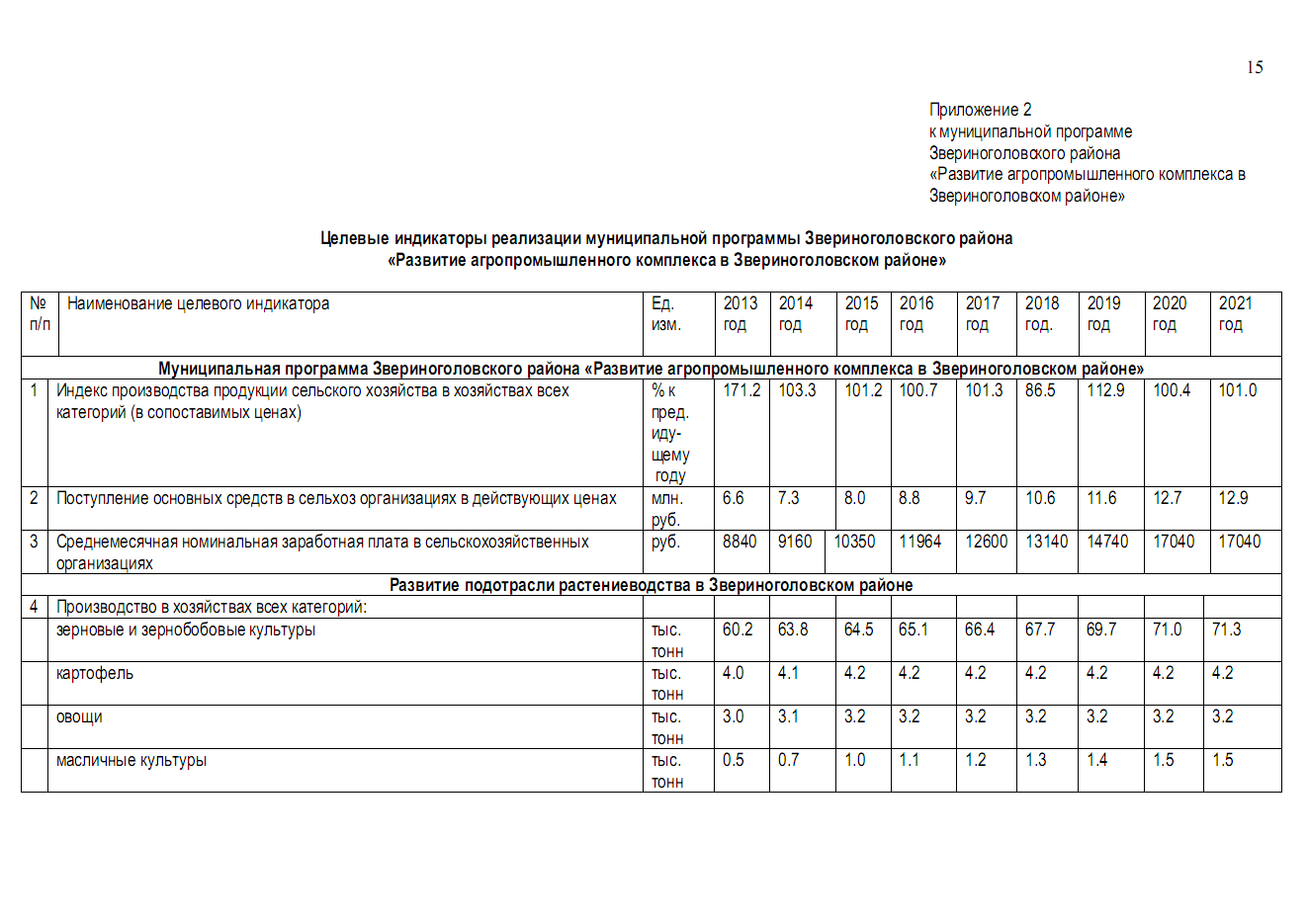 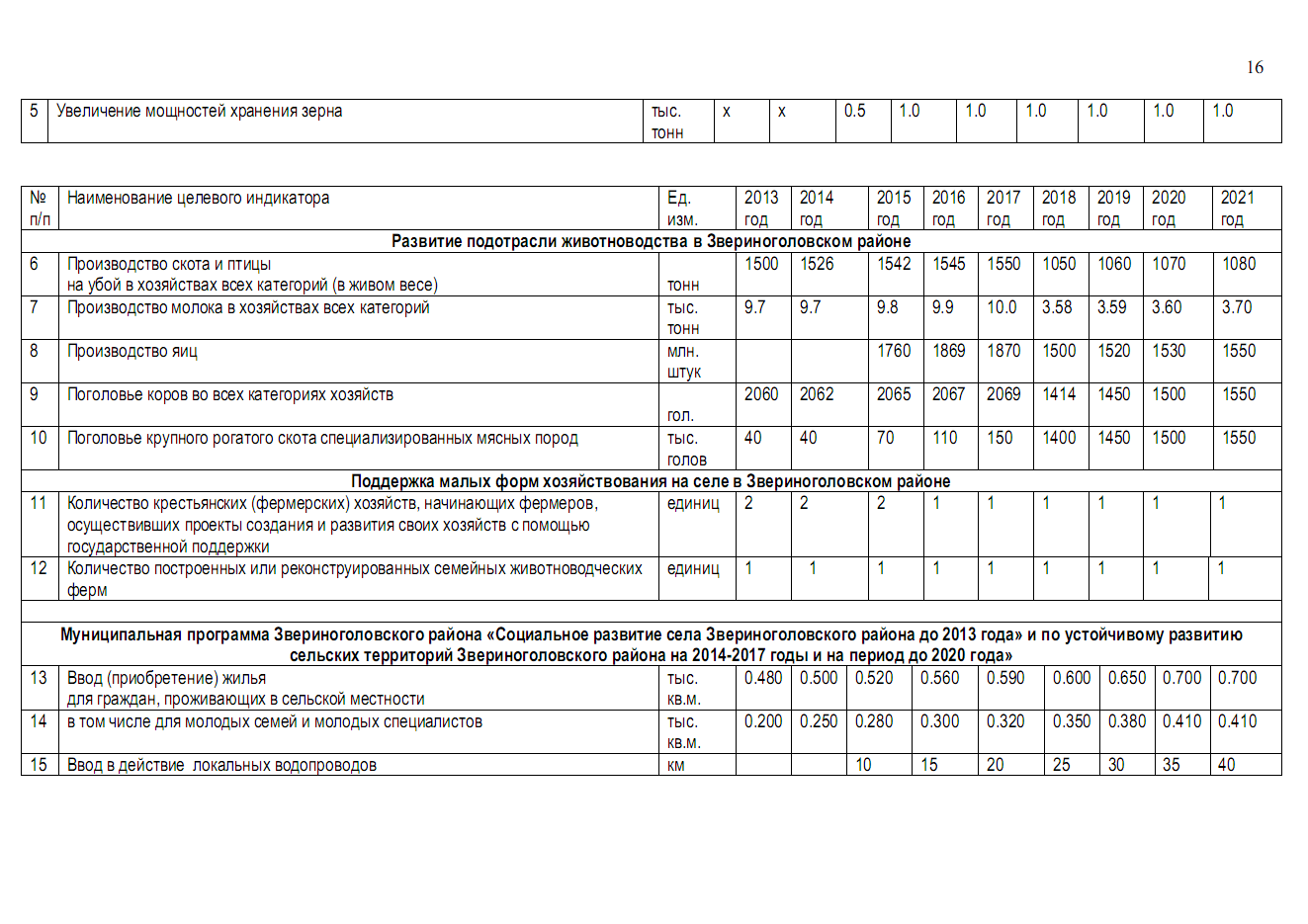 	Курганская областьЗвериноголовский районАдминистрация  Звериноголовского районаПОСТАНОВЛЕНИЕот  10 декабря 2018 года № 317село Звериноголовское	О внесении изменений в приложение к постановлению Администрации Звериноголовского района от 28 июня 2018 года № 162 «Об утверждении административного регламента по предоставлению Администрацией Звериноголовского района муниципальной услуги по утверждению документации по планировке территории»В соответствии с Федеральными законами от 6 октября 2003 года №131-ФЗ «Об общих принципах организации местного самоуправления в Российской Федерации», от 27 июля 2010 года №210-ФЗ  «Об организации предоставления государственных и муниципальных услуг», Градостроительным кодексом Российской Федерации, Уставом Звериноголовского района Курганской области, Администрация Звериноголовского района ПОСТАНОВЛЯЕТ:Внести в приложение к постановлению Администрации Звериноголовского района от 28 июня 2018 года № 162 «Об утверждении административного регламента по предоставлению Администрацией Звериноголовского района муниципальной услуги по утверждению документации по планировке территории»  следующие изменения:1) Пункт 18 главы 6 раздела II изложить в следующей редакции: «18. Результатом предоставления муниципальной услуги является:- утвержденная документация по планировке территории;- отрицательное заключение по проекту документации по планировке территории (далее – отрицательное заключение).»;2)  В Пункте 30 главы 13 раздела II  слова «Основаниями для отказа в предоставлении муниципальной услуги являются» заменить словами «Оснований для отказа в предоставлении муниципальной услуги не предусмотрено. Основаниями для принятия отрицательного заключения являются»;3) В подпункте 5 пункта 64 главы 21 раздела III слова «(об отказе в предоставлении)» исключить;4) В пункте 80 главы 23 раздела III слова «оснований для отказа» заменить словами «оснований для отрицательного заключения», слова «-о подготовке письменного отказа, с обязательной ссылкой на основания для отказа.» исключить;5) В пункте 81 главы 23 раздела III слова «оснований для отказа в предоставлении муниципальной услуги» заменить словами «оснований для принятия отрицательного заключения»; 6) В пункте 82 главы 23 раздела III слова «, либо о подготовке письменного отказа» исключить;7) В пункте 83 главы 24 раздела III слова «, либо о подготовке письменного отказа» исключить;8) В пункте 86 главы 24 раздела III слова «, либо решение о подготовке письменного отказа» исключить;9) В наименовании главы 26 раздела III слова «(об отказе в предоставлении)» исключить;10) Пункт 99 главы 26 раздела III изложить в следующей редакции: «99. В случае принятия решения об отрицательном заключении, подготовленное отрицательное заключение направляется Главе Звериноголовского района для подписания.»; 11) В пункте 100 главы 26 раздела III слова «письменный отказ» заменить словами «отрицательное заключение»; 12) Пункт 101 главы 26 раздела III исключить;13) В пункте 102 главы 26 раздела III слова «об отказе в утверждении документации по планировке территории» заменить словами «о выдаче отрицательного заключения»;14) В пункте 103 главы 27 раздела III слова «письменного отказа» заменить словами «отрицательного заключения»;15) В пункте 104 главы 27 раздела III слова «письменного отказа» заменить словами «отрицательного заключения»;16) В пункте 106 главы 27 раздела III слова «письменного отказа» заменить словами «отрицательного заключения»;17) В пункте 108 главы 27 раздела III слова «письменный отказ» заменить словами «отрицательное заключение»;18) В пункте 110 главы 27 раздела III слова «письменного отказа» заменить словами «отрицательного заключения»;19) Текст приложения 2 к Административному регламенту по предоставлению Администрацией Звериноголовского района муниципальной услуги по утверждению документации по планировке территории изложить в новой редакции согласно приложению к настоящему постановлению.Опубликовать настоящее постановление в информационном бюллетене «Вестник   Звериноголовского района», а также разместить на официальном сайте Администрации Звериноголовского района в информационной телекоммуникационной сети «Интернет».Контроль за выполнением настоящего постановления возложить на заместителя Главы Администрации Звериноголовского района – начальника отдела строительства и жилищно-коммунального хозяйства Администрации Звериноголовского района.Глава Звериноголовского района 	                                   М.М. Шейгец               Блок-схема предоставления муниципальной услуги по утверждению документации по планировке территории.ооо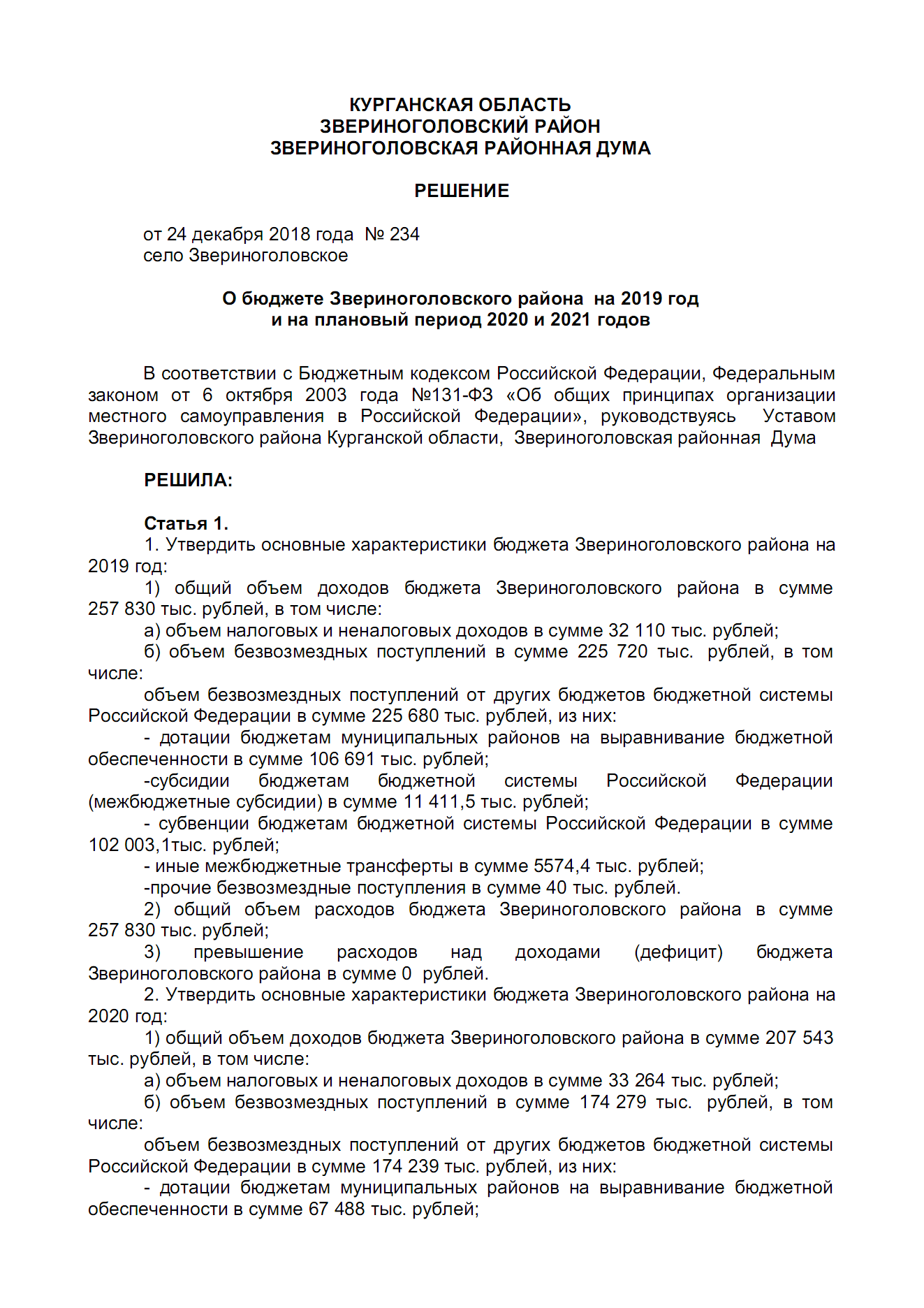 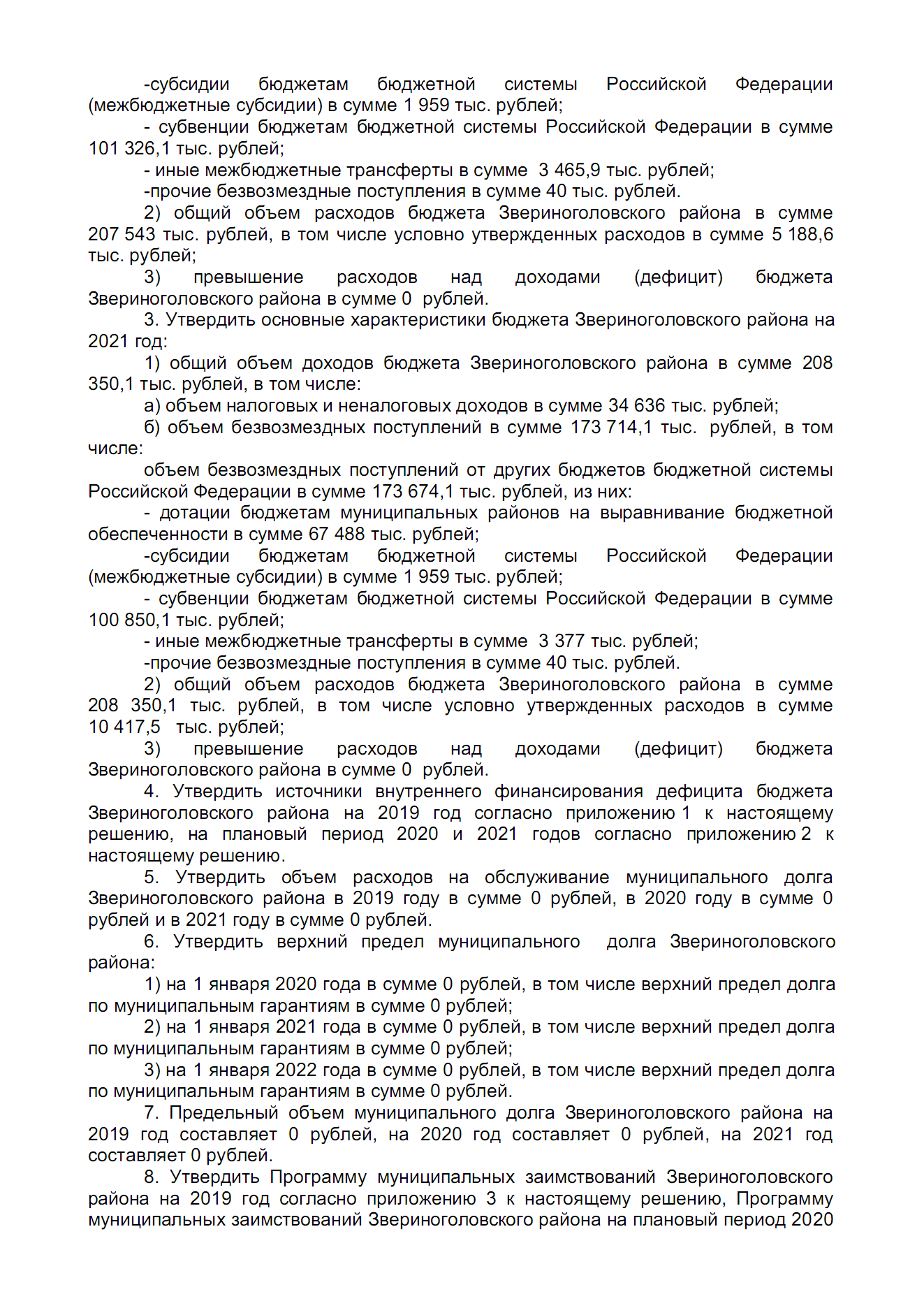 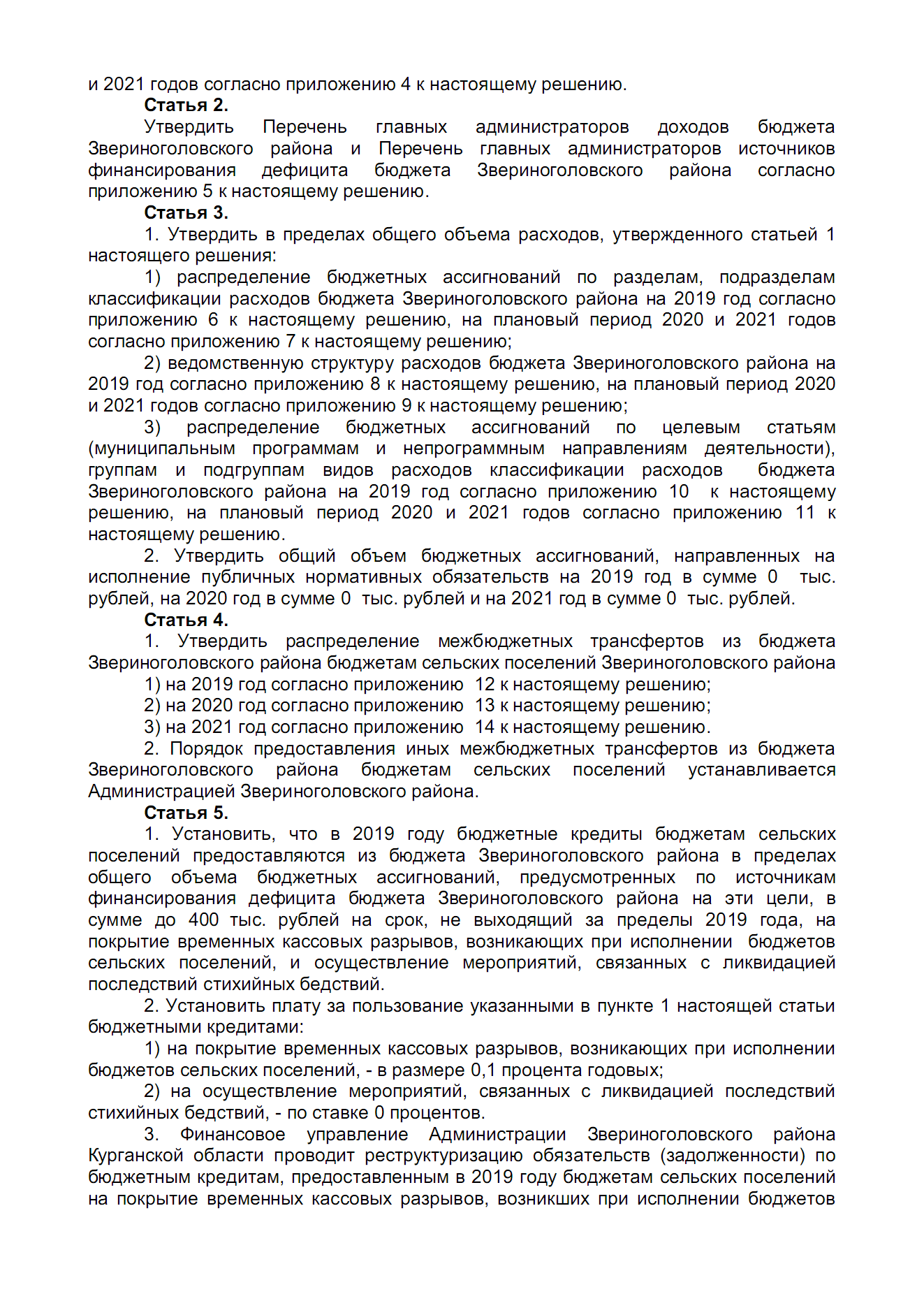 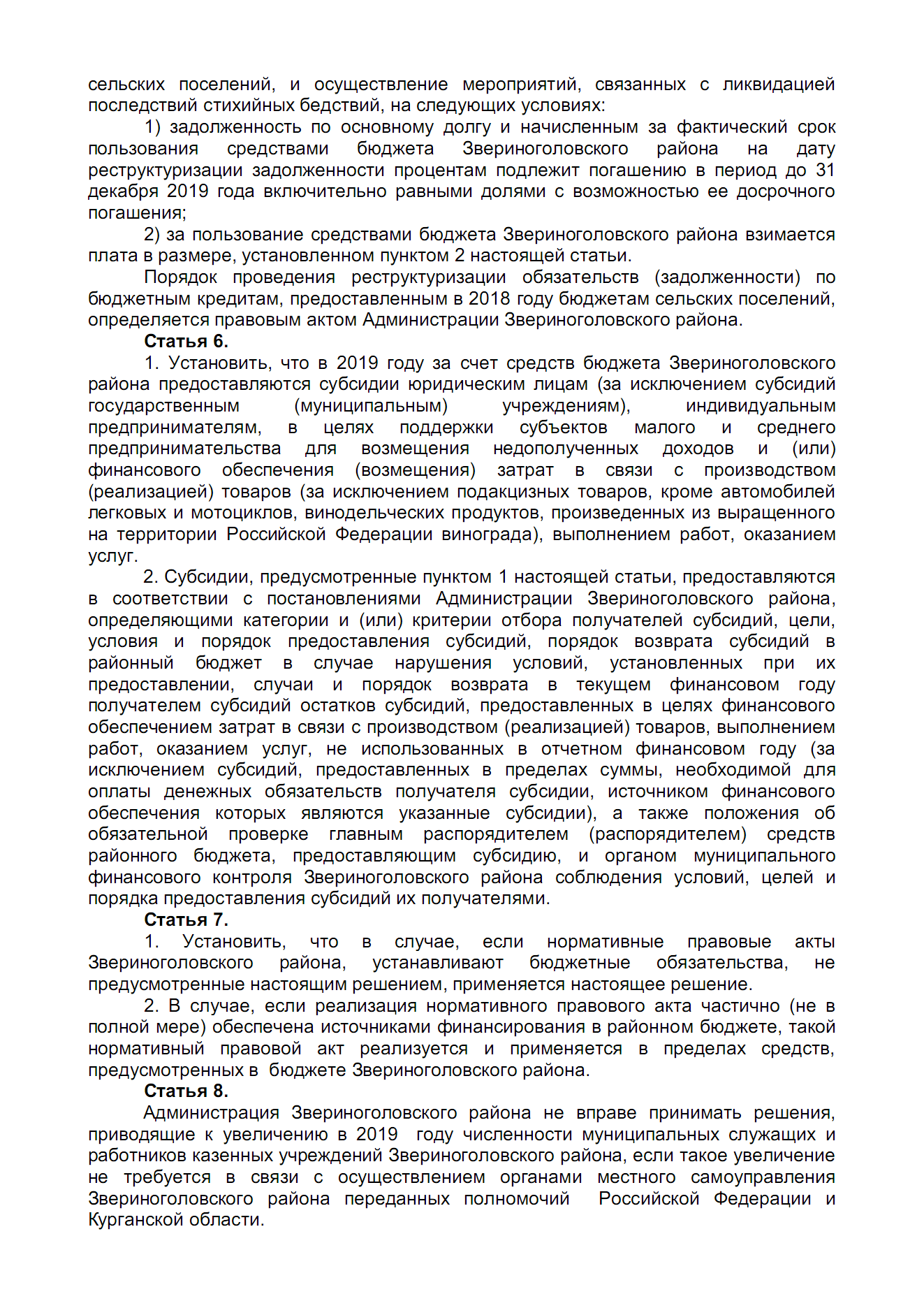 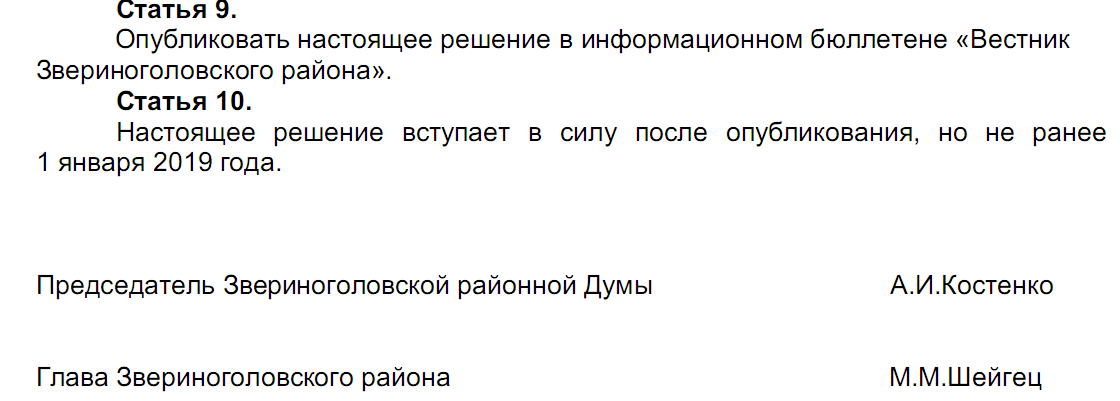 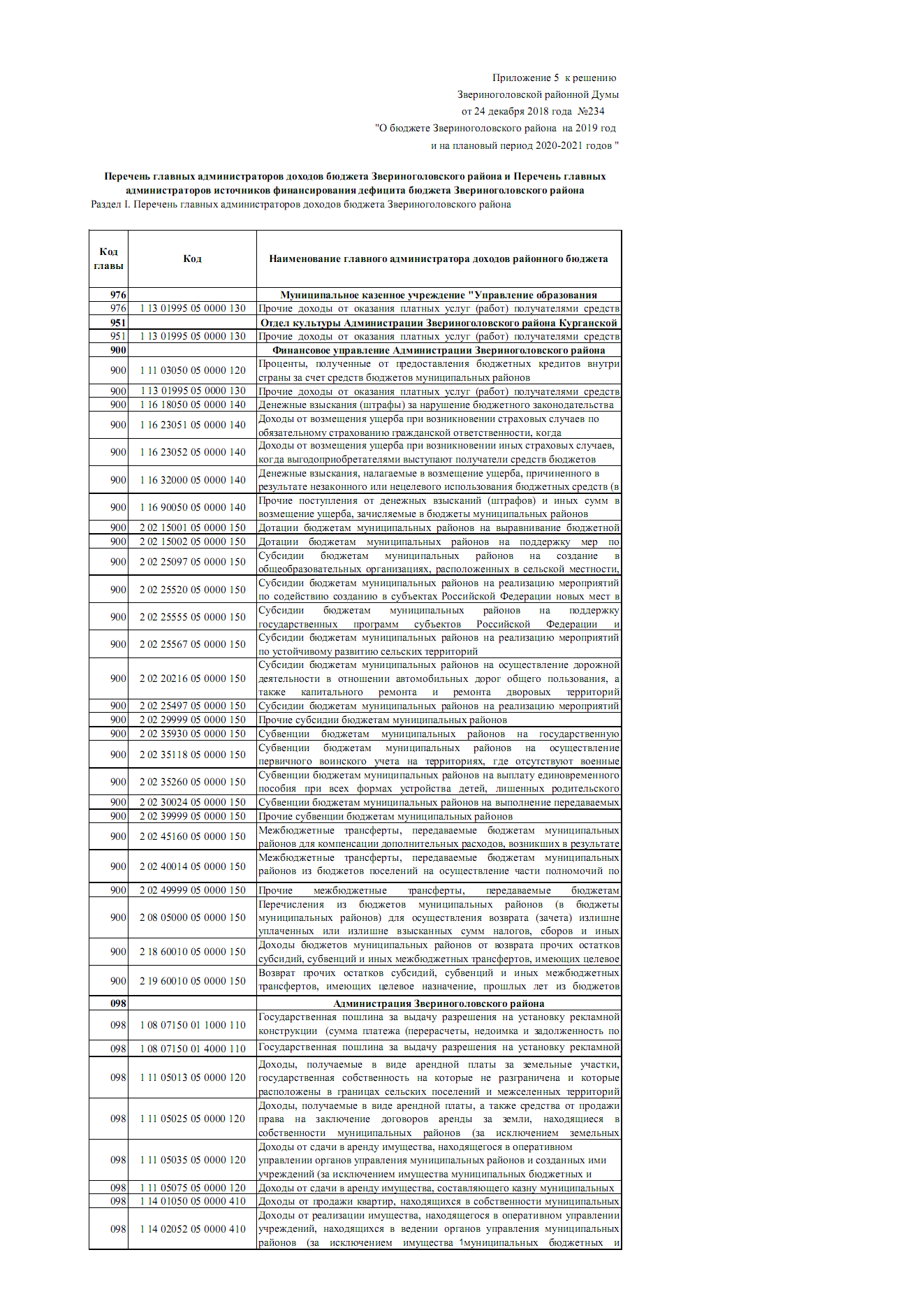 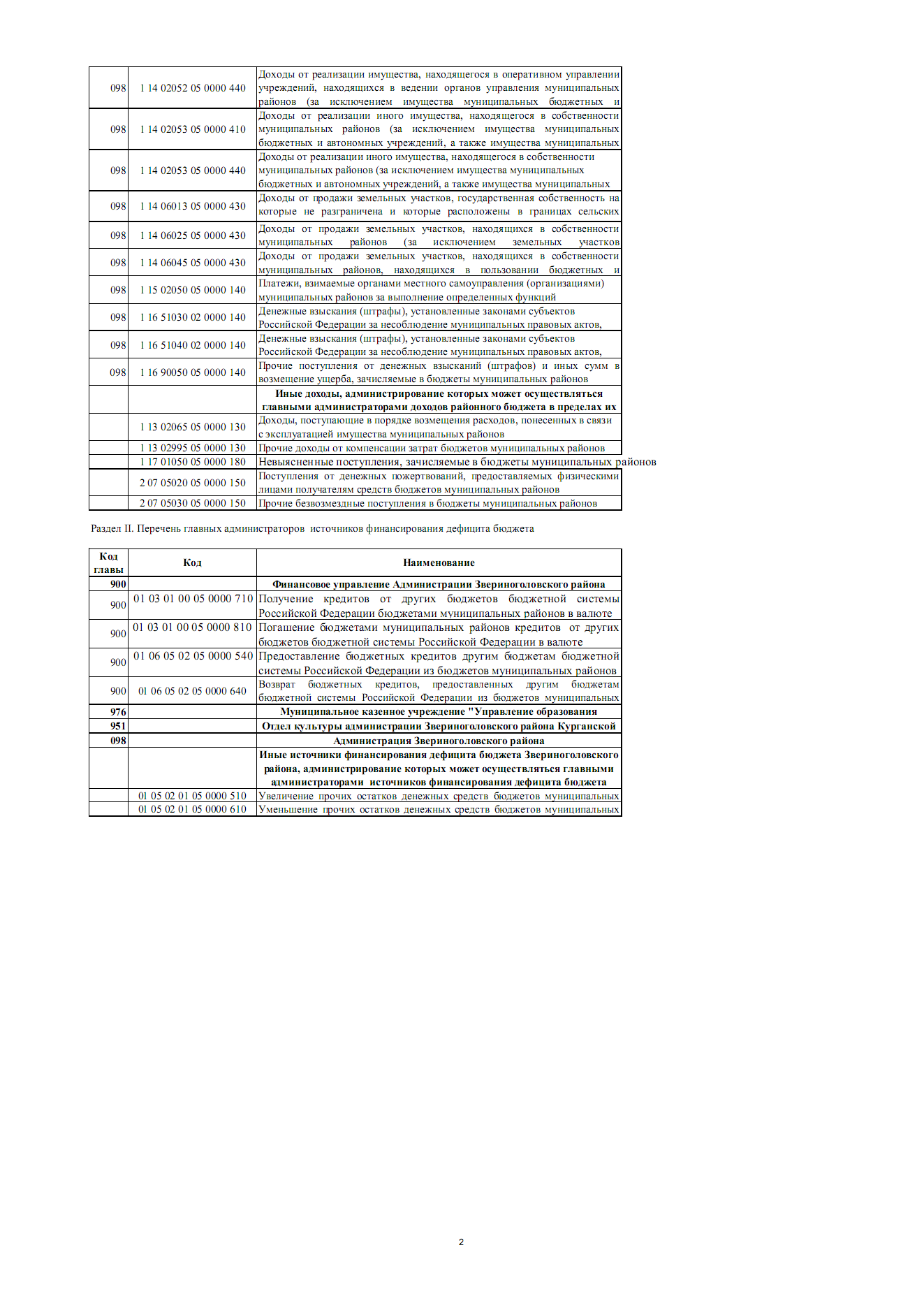 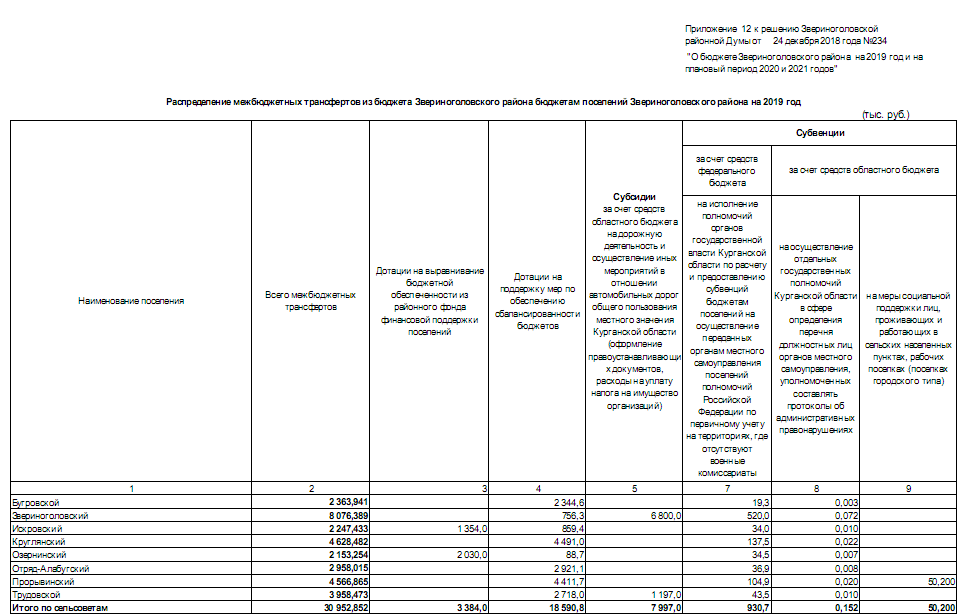 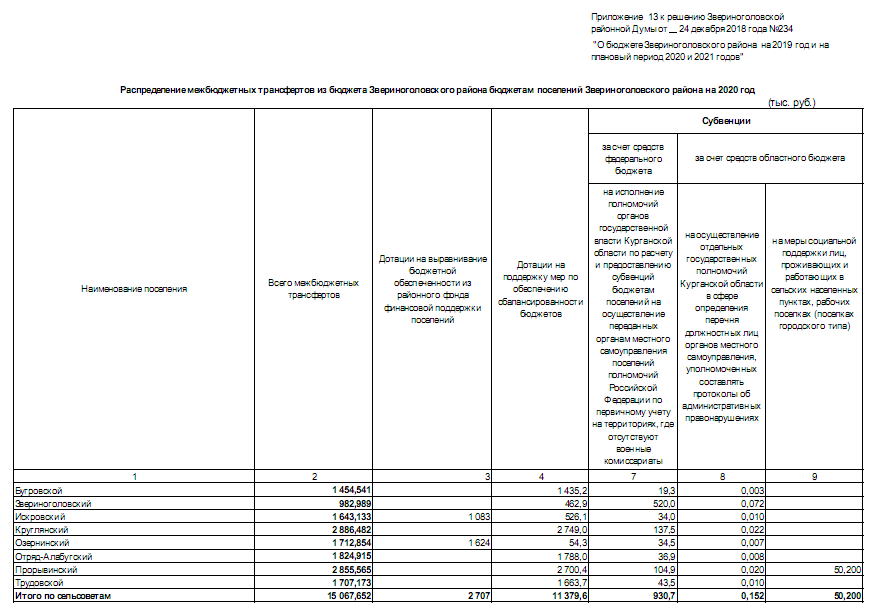 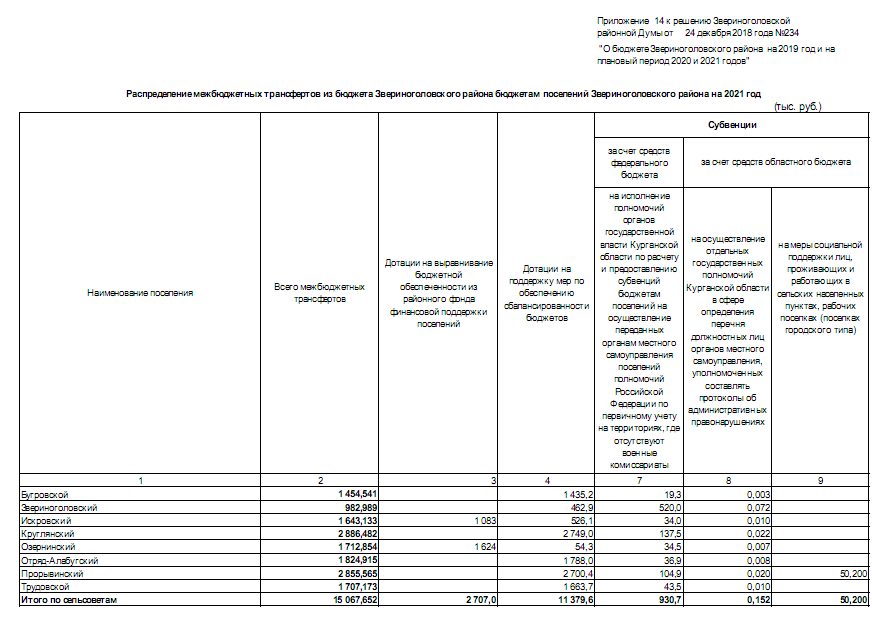 КУРГАНСКАЯ ОБЛАСТЬЗВЕРИНОГОЛОВСКИЙ РАЙОНЗВЕРИНОГОЛОВСКАЯ РАЙОННАЯ ДУМАРЕШЕНИЕот 24 декабря 2018 года  №235 	село Звериноголовское     О внесении изменений в решение Звериноголовской районной Думы«О бюджете Звериноголовского района  на 2018 год и на плановый период 2019 и 2020 годов»В соответствии с Бюджетным кодексом Российской Федерации, Федеральным законом от 6 октября 2003 года №131-ФЗ «Об общих принципах организации местного самоуправления в Российской Федерации», руководствуясь  Уставом Звериноголовского района Курганской области,  Звериноголовская районная  Дума РЕШИЛА:1. Внести в решение Звериноголовской районной Думы от 21 декабря 2017 года № 160  «О  бюджете Звериноголовского района на 2018 год и на плановый период 2019 и  2020 годов»  следующие изменения:1) Подпункт 1 пункта 1 статьи 1 изложить в следующей редакции:«общий объем доходов бюджета Звериноголовского района в сумме         314 084,9 тыс. рублей в том числе: а) объем налоговых и неналоговых доходов в сумме 37 217,0 тыс. рублей; б) объем безвозмездных поступлений в сумме 276 867,9 тыс. рублей, в том числе: объем безвозмездных поступлений от других бюджетов бюджетной системы Российской Федерации в сумме 276 412,9 тыс. рублей, из них:-дотации бюджетам муниципальных районов на выравнивание бюджетной обеспеченности в сумме 85 363 тыс. рублей;- дотации бюджетам муниципальных районов на поддержку мер по обеспечению сбалансированности бюджетов в сумме 29 826,0 тыс. рублей;- субсидии бюджетам бюджетной системы Российской Федерации  (межбюджетные субсидии) в сумме  48 433,8 тыс. рублей;- субвенции бюджетам субъектов Российской Федерации и муниципальных образований в сумме 107 307,6 тыс. рублей;- иные межбюджетные трансферты в сумме 5 701,4 тыс. рублей;- возврат остатков субсидий, субвенций и иных межбюджетных трансфертов, имеющих целевое назначение, прошлых лет в сумме 218,9 тыс. рублей;- прочие безвозмездные поступления в сумме 455,0 тыс. рублей». 2) Подпункт 2 пункта 1 статьи 1 изложить в следующей редакции: «общий объем расходов бюджета Звериноголовского района в сумме      318 368,4 тыс. рублей».3) Подпункт 3 пункта 1 статьи 1 изложить в следующей редакции:«превышение расходов над доходами (дефицит) бюджета Звериноголовского района в сумме 4 283,5 тыс. рублей».4) Приложение 1 «Источники внутреннего финансирования дефицита бюджета Звериноголовского района на 2018 год» изложить в редакции согласно приложению 1 к настоящему решению.                 5) Приложение 6 «Распределение бюджетных ассигнований по разделам, подразделам классификации расходов бюджета Звериноголовского района на 2018 год » изложить в редакции согласно приложению 2 к настоящему решению.6) Приложение 8 «Ведомственная структура расходов бюджета Звериноголовского района на 2018 год» изложить в редакции согласно приложению 3 к настоящему решению.7) Приложение 10 «Распределение бюджетных ассигнований по целевым статьям (муниципальным программам и не программным направлениям деятельности), группам и подгруппам видов расходов классификации расходов бюджета Звериноголовского района  на 2018 год» изложить в редакции согласно приложению 4 к настоящему решению.8) Приложение 12 «Распределение межбюджетных трансфертов из бюджета Звериноголовского района бюджетам поселений Звериноголовского района на 2018 год» изложить в редакции согласно приложению 5 к настоящему решению.   2. Опубликовать настоящее решение в информационном бюллетене «Вестник Звериноголовского района».	Председатель Звериноголовской районной Думы                                А.И.Костенко                                 Глава Звериноголовского района                                                           М.М.Шейгец  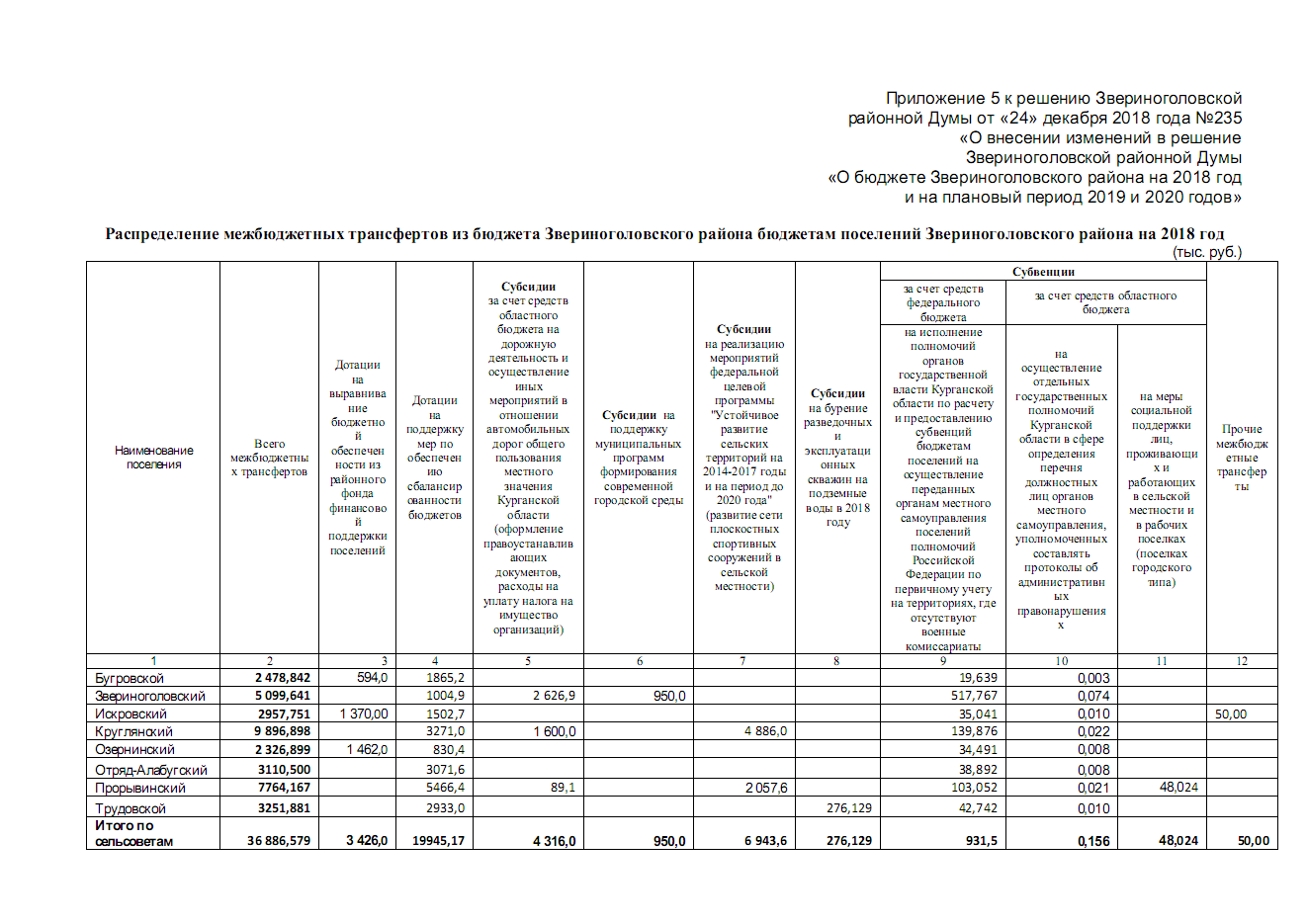 КУРГАНСКАЯ ОБЛАСТЬЗВЕРИНОГОЛОВСКИЙ РАЙОНАДМИНИСТРАЦИЯ ЗВЕРИНОГОЛОВСКОГО РАЙОНАПОСТАНОВЛЕНИЕот 24 декабря 2018 года №351село ЗвериноголовскоеО внесении изменений в постановление Администрации Звериноголовского района от 29 декабря 2012 года № 487 «О муниципальной программе Звериноголовского района «Трудоустройство несовершеннолетних граждан в возрасте от 14 до 18 лет в свободное от учебы время в Звериноголовском районе на 2013-2020 годы»	В соответствии с Федеральным законом от 6 октября 2003 года № 131-ФЗ «Об общих принципах организации местного самоуправления в Российской Федерации», руководствуясь Уставом Звериноголовского района Курганской области, Администрация Звериноголовского районаПОСТАНОВЛЯЕТ:1. Внести в постановление Администрации Звериноголовского района от 29 декабря 2012 года № 487 «О муниципальной программе Звериноголовского района «Трудоустройство несовершеннолетних граждан в возрасте от 14 до 18 лет в свободное от учебы время в Звериноголовском районе на 2013-2020 годы» следующие изменения:1) В названии, пункте 1, в правом верхнем углу приложения  и по всему тексту приложения слова «на 2013-2020 годы» исключить.2) Раздел 1 программы изложить в следующей редакции:«1.П А С П О Р ТМуниципальной программы Звериноголовского района «Трудоустройство несовершеннолетних граждан в возрасте от 14 до 18 лет в свободное от учебы время в Звериноголовском районе»3) В разделе 4 программы  слова «Центр занятости населения Звериноголовского района Курганской области» заменить словами «Центр занятости населения Звериноголовского и Притобольного районов Курганской области».4) В разделе 5 программы слова «2013-2020 годы» заменить словами «2013-2021 годы».5) В первом абзаце раздела 7 программы цифры «152300» заменить цифрами «217300».6) Таблицу в разделе 7 программы изложить в следующей редакции:«	».2. Опубликовать настоящее постановление в информационном бюллетене «Вестник Звериноголовского района».3. Разместить настоящее постановление на официальном сайте Администрации Звериноголовского района в сети Интернет.4. Контроль за выполнением настоящего постановления возложить на первого заместителя Главы Звериноголовского района.Глава Звериноголовского района                                                              М.М. Шейгец КУРГАНСКАЯ ОБЛАСТЬЗВЕРИНОГОЛОВСКИЙ РАЙОНАДМИНИСТРАЦИЯ ЗВЕРИНОГОЛОВСКОГО РАЙОНАПОСТАНОВЛЕНИЕот 24 декабря 2018 года №352село ЗвериноголовскоеО внесении изменений в постановление Администрации Звериноголовского района от 13 ноября 2013 года № 479 «О муниципальной программе Звериноголовского района «Об организации общественных работ в Звериноголовском районе на 2014-2020 годы»	В соответствии с Федеральным законом от 6 октября 2003 года № 131-ФЗ «Об общих принципах организации местного самоуправления в Российской Федерации», руководствуясь Уставом Звериноголовского района Курганской области, Администрация Звериноголовского районаПОСТАНОВЛЯЕТ:1. Внести в постановление Администрации Звериноголовского района от 13 ноября 2013 года № 479 «О муниципальной программе Звериноголовского района «Об организации общественных работ в Звериноголовском районе на 2014-2020 годы» следующие изменения:1) В названии, пункте 1, в правом верхнем углу приложения  и по всему тексту приложения слова «на 2014-2020 годы» исключить.2) Раздел 1 программы изложить в следующей редакции:	«1.Паспорт программы.».3) В разделе 4 программы слова «на 2014-2020 гг» исключить, слова «Центр занятости населения Звериноголовского района» заменить словами «ГКУ ЦЗН».4) В разделе 5 программы слова «2014 год-2020 годы» заменить словами «2014-2021 годы».5) Первый абзац раздела 6  программы изложить в следующей редакции:«Обеспечение временной занятости  ( - 2 человека,  - 4 человека, 2016 год - 4 человека, 2017 год - 4 человека, 2018 год - 4 человека, 2019 год -4 человека, 2020 год - 4 человека, 2021 год – 4 человека.)  30 безработных граждан Звериноголовского района Курганской области.».6) В третьем абзаце раздела 6 программы слова «137500 рублей» заменить словами «192500 рублей».7) Строку 3 таблицы раздела 7 программы изложить в следующей редакции:«».8) Строки 4, 5 во 2 графе таблицы раздела 7 программы  дополнить словами «2021 год».9) Пункт 1 раздела 8 программы дополнить словами: « в 2021 году – 4 человек».10)В пункте 2 раздела 8 программы слова «6250 руб.» заменить словами «8750 рублей».11) В разделах 9 и 10 программы слова «26 безработных граждан» заменить словами «30 безработных граждан».12) Раздел 11 программы изложить в следующей редакции:«11. Обоснование потребностей в ресурсах Объемы и источники финансирования  программы 	Плановый показатель численности участников общественных работ, которым будет оказана материальная поддержка за счет средств районного бюджета в период  2014-2021 годы - 30 человек;	Предполагаемый размер  материальной поддержки доходов 1 участника работ:-  на 2014 год - 3750  рублей,      - на 2015 год - 3750 рублей,   - на 2016 год - 3750 рублей,   - на 2017 год - 6250 рублей, - на 2018 год - 6250 рублей, - на 2019 год - 8750 рублей,- на 2020 год - 8750 рублей, - на 2021 год - 8750 рублей.».13) В разделе 12 программы слова «ГКУ ЦЗН Звериноголовского района Курганской области» и слова «ГКУ «Центр занятости населения Звериноголовского района Курганской области» заменить словами «ГКУ ЦЗН».14) В приложении слова «- руководитель аппарата» исключить.2. Опубликовать настоящее постановление в информационном бюллетене «Вестник Звериноголовского района».3. Разместить настоящее постановление на официальном сайте Администрации Звериноголовского района в сети Интернет.4. Контроль за выполнением настоящего постановления возложить на первого заместителя Главы Звериноголовского района.Глава Звериноголовского района                                                              М.М. ШейгецИНФОРМАЦИОННЫЙ БЮЛЛЕТЕНЬВЕСТНИКЗвериноголовского района№14 (48)                                                                                 28 декабря 2018 годаЧитайте в выпуске:1. Постановление Администрации Звериноголовского района от 6 декабря 2018г.№312 «О внесении изменений в приложение к постановлению Администрации Звериноголовского района от 29.06.2018г.№163 «Об утверждении административного регламента по предоставлению Администрацией Звериноголовского района муниципальной услуги по организации и проведении  аукциона на право заключить договор о развитии застроенной территории»»…………………………………………………………………………………………...с Приложением стр.22. Постановление Администрации Звериноголовского района от  6 декабря 2018г.№314 «О внесении изменений в приложение к постановлению Администрации Звериноголовского района от 26.06.2018г.№158 «Об утверждении административного регламента по предоставлению Администрацией Звериноголовского района муниципальной услуги по принятию решения о подготовке документации по планировке территории»…………………………….с  Приложением стр.33. Постановление Администрации Звериноголовского района от 10 декабря 2018г.№316 «О внесении изменений в приложение к постановлению Администрации Звериноголовского района от 18.06.2018г.№147 «Об утверждении административного регламента по предоставлению Администрацией Звериноголовского района муниципальной услуги по предоставлению разрешения на отклонение от предельных параметров разрешенного строительства, реконструкции объектов капитального строительства»……………………………………………………………………с Приложением стр.54.Постановление Администрации Звериноголовского района от 24 декабря 2018 года №344 «О внесении изменений в приложение к постановлению Администрации Звериноголовского района от 06.10.2015 года № 296 «Об утверждении Устава Муниципального казённого общеобразовательного учреждения «Звериноголовская средняя общеобразовательная школа имени Дважды Героя Советского Союза Григория Пантелеевича Кравченко»…………………………………стр.65.Постановление Администрации Звериноголовского района от 25 декабря 2018 года №355 «Об утверждении Порядка осуществления Финансовым управлением Администрации Звериноголовского района контроля за соблюдением Федерального закона от 5 апреля 2013 года №44 –ФЗ «О контрактной системе в сфере закупок товаров, работ, услуг для обеспечения государственной и муниципальных нужд»………………………………………………….с Приложением стр.76.Постановление Администрации Звериноголовского района от 6 декабря 2018 года №315 «О внесении изменений в муниципальную программу Звериноголовского района  «Развитие агропромышленного комплекса в Звериноголовском районе на 2013-2020 годы»и признании утратившими силу некоторых постановлений Администрации Звериноголовского района»……………………………………………………………………………………………………….с Приложением стр.137.Постановление Администрации Звериноголовского района от 10 декабря 2018г.№317 «О внесении изменений в приложение к постановлению Администрации Звериноголовского района от 28.06.2018г.№162 «Об утверждении административного регламента по предоставлению Администрацией Звериноголовского района муниципальной услуги по утверждению документации по планировке территории»………………………………………………с Приложением стр.25 8. Решение Звериноголовской районной Думы от 24 декабря 2018 года №234 «О бюджете Звериноголовского района на 2019 год и на плановый период 2020 и 2021годов»…………………………………………………..с Приложением стр.  289.Решение Звериноголовской районной Думы от 24 декабря 2018 года №235«О внесении изменений в решение Звериноголовской районной Думы «О бюджете Звериноголовского района на 2018 год и на плановый период 2019 и 2020 годов»………………………………………………………………………………………………………с Приложением стр.10810.Постановление Администрации Звериноголовского района от 24 декабря 2018 года №351 «О внесении изменений  в постановление Администрации Звериноголовского района «Трудоустройство несовершеннолетних граждан в возрасте от 14 до 18 лет в свободное от учебы время в Звериноголовском районе на 2013-2020 годы»………………………….стр.135 11.Постановление Администрации Звериноголовского района от 24 декабря 2018 года №352 «О внесении изменений в постановление Администрации Звериноголовского района от 13 ноября 2018 года №479 «О муниципальной программе Звериноголовского района  «Об организации общественных работ в Звериноголовском районе на 2014-2020 годы»..стр.140Приложение  к постановлению Администрации Звериноголовского от  6 декабря 2018 года № 312       «О внесении изменений в приложение к постановлению Администрации Звериноголовского района от 29 июня 2018 года № 163 «Об утверждении административного регламента по предоставлению Администрацией Звериноголовского района муниципальной услуги по организации и проведении аукциона на право заключить договор о развитии застроенной территории»»Приложение  к постановлению Администрации Звериноголовского района от 6 декабря 2018 года № 314            «О внесении изменений в приложение к постановлению Администрации Звериноголовского района от 26 июня 2018 года № 158 «Об утверждении административного регламента по предоставлению Администрацией Звериноголовского района муниципальной услуги по принятию решения  о подготовке документации по планировке территории»»оУправляющий делами Администрации   Звериноголовского районаподписьА.П. СердюковСодержаниестр.Раздел 1. Паспорт Программы4-5Раздел 2. Характеристика текущего состояния агропромышленного комплекса Звериноголовского района5-6Раздел 3. Цели и задачи Программы, способы их достижения6-7Раздел 4. Развитие подотрасли растениеводства в Звериноголовском районе7-8Раздел 5. Развитие подотрасли животноводства в Звериноголовском районе8-9Раздел 6. Поддержка малых форм хозяйствования на селе в Звериноголовском районе    9Раздел 7. Обеспечение реализации Программы10Раздел 8. Присвоение районных премий в области сельскохозяйственного производства и переработки сельскохозяйственной продукции   11Приложение 1 План реализации Программы12-14Приложение  2 Целевые индикаторы реализации программы15-17Наименование Муниципальная программа Звериноголовского района «Развитие агропромышленного комплекса в Звериноголовском районе»Ответственный исполнитель Управление развития сельских территорий Администрации Звериноголовского района; Администрация  Звериноголовского районаСоисполнителиОрганы местного самоуправления муниципальных образований Звериноголовского района (по согласованию);сельскохозяйственные товаропроизводители Звериноголовского района (по согласованию)ЦелиОбеспечение населения района качественными и безопасными продуктами питания, увеличение вклада Звериноголовского района в продовольственную безопасность Российской Федерации; повышение конкурентоспособности продукции, производимой в агропромышленном комплексе Звериноголовского района; повышение финансовой устойчивости сельскохозяйственных товаропроизводителей Звериноголовского района;устойчивое развитие сельских территорий;воспроизводство и повышение эффективности использования земельных, трудовых и сырьевых ресурсовЗадачиСтимулирование роста производства основных видов сельскохозяйственной продукции, производства пищевых продуктов;стимулирование инвестиционной и инновационной деятельности и инновационного развития агропромышленного комплекса Звериноголовского района; поддержка развития инфраструктуры агропродовольственного  рынка, процессов интеграции и кооперации в агропромышленном комплексе Звериноголовского района;поддержка малых форм хозяйствования;обеспечение эффективной реализации Программы;повышение уровня рентабельности в сельском хозяйстве для обеспечения его устойчивого развития;повышения качества жизни сельского населения;создание условий для сохранения и восстановления плодородия почв,стимулирование эффективного использования земель сельскохозяйственного назначения;развитие переработки сельскохозяйственной продукции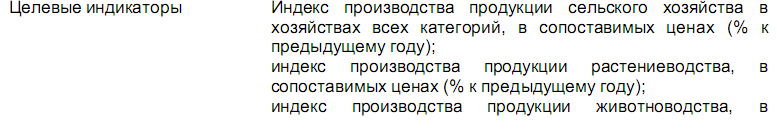 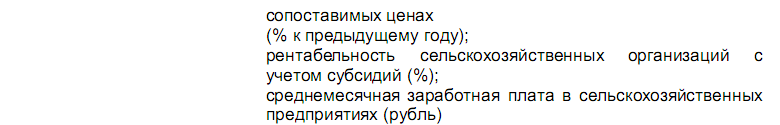 Сроки реализации 2013 – 2021 годыПредполагаемыеобъемы и источники финансирования Средства областного и федерального бюджетов, направленные на реализацию областных и федеральных программ, средства местного бюджета на ресурсное обеспечение Программы, внебюджетные источники финансированияОжидаемые результаты реализацииУвеличение производства продукции сельского хозяйства в хозяйствах всех категорий (в сопоставимых ценах) в 2020 году по отношению к 2012 году на  42%; обеспечение среднегодового темпа прироста объема инвестиций в основной капитал сельского хозяйства в размере не менее 10%;обеспечение рентабельности  сельскохозяйственных организаций на уровне не менее 12 – 18 % с учетом субсидий;обеспечение ежегодного увеличения заработной платы не менее 10%.№п/п№п/пНаименование мероприятияСрокреализации,годыОжидаемый результатОтветственный исполнитель1. Развитие подотрасли растениеводства в Звериноголовском районе1. Развитие подотрасли растениеводства в Звериноголовском районе1. Развитие подотрасли растениеводства в Звериноголовском районе1. Развитие подотрасли растениеводства в Звериноголовском районе1. Развитие подотрасли растениеводства в Звериноголовском районе1. Развитие подотрасли растениеводства в Звериноголовском районе11Ввод в оборот ранее неиспользуемой пашни2013-2021Увеличение площади посева зерновых культур до  40 тыс. га к 2021 годуУРСТ Звериноголовского района, сельхозтоваропроизводители Звериноголовского района (по согласованию)22Внесение минеральных удобрений2013-2021Повышение плодородия и качества почв.  Вносить под зерновые культуры до 40 кг в действующем веществе на 1 га.УРСТ Звериноголовского района, сельхозтоваропроизводители Звериноголовского района (по согласованию)33Покупка элитных семян исемян высших репродукций2013-2023Повышение качества высеянных семян, высев ежегодно не менее10% элитных семян от общей площади посевовУРСТ Звериноголовского района, сельхозтоваропроизводители Звериноголовского района (по согласованию)44Увеличение емкости хранения зерна2013-2021Прирост емкостей единовременного хранения зерна к 2021 году на 14 тыс.тонн.УРСТ Звериноголовского района, сельхозтоваропроизводители Звериноголовского района (по согласованию)55Страхование посевов2013-2021Увеличение доли застрахованных посевных площадей до 100% в общей посевной площади к 2021 году.Повышение инвестиционной привлекательности и финансовой устойчивости сельского хозяйстваУРСТ Звериноголовского района, сельхозтоваропроизводители Звериноголовского района (по согласованию), страховые организации (по согласованию)66Обновление парка сельскохозяйственной техники2013-2021Увеличение обрабатываемой по ресурсосберегающим технологиям пашни до 100%УРСТ Звериноголовского района, сельхозтоваропроизводители Звериноголовского района (по согласованию)                  2.Развитие подотрасли животноводства в Звериноголовском районе                 2.Развитие подотрасли животноводства в Звериноголовском районе                 2.Развитие подотрасли животноводства в Звериноголовском районе                 2.Развитие подотрасли животноводства в Звериноголовском районе                 2.Развитие подотрасли животноводства в Звериноголовском районе                 2.Развитие подотрасли животноводства в Звериноголовском районе77Развитие мясного скотоводства2013-2021Увеличение поголовья чистопородного скота специализированных мясных пород, производство и реализация мяса говядиныУРСТ Звериноголовского района, сельхозтоваропроизводители Звериноголовского района (по согласованию)88Обеспечение проведения противоэпизоотических мероприятий2013-2021Предупреждение очагов заразных болезней животных, обеспечения населения качественной животноводческой продукциейУРСТ Звериноголовского района, сельхозтоваропроизводителиЗвериноголовского района (по согласованию), ГБУ «Притобольный Центр ветеринарии»99Предупреждение заноса и распространения АЧС на территории Звериноголовского района2013-2021Проведение противоэпизоотических мероприятий против АЧСУРСТ Звериноголовского района, сельхозтоваропроизводителиЗвериноголовского района (по согласованию), ГБУ «Притобольный Центр ветеринарии» (по согласованию)3. Поддержка малых форм хозяйствования на селе3. Поддержка малых форм хозяйствования на селе3. Поддержка малых форм хозяйствования на селе3. Поддержка малых форм хозяйствования на селе3. Поддержка малых форм хозяйствования на селе3. Поддержка малых форм хозяйствования на селе1010Поддержка начинающих фермеров в рамках мероприятий государственной программы Курганской области «Развитие агропромышленного комплекса в Курганской области»2013-2021Развитие крестьянских фермерских хозяйств и создание дополнительных рабочих местУРСТ Звериноголовского района, сельхозтоваропроизводители Звериноголовского района (по согласованию), ОМСУ (по согласованию)1111Развитие семейных животноводческих ферм в рамках мероприятий государственной программы Курганской области «Развитие агропромышленного комплекса в Курганской области»2013-2021Строительство и реконструкция семейных животноводческих фермУРСТ Звериноголовского района, сельхозтоваропроизводители Звериноголовского района (по согласованию), ОМСУ (по согласованию)1212Государственная поддержка кредитования малых форм хозяйствования2013-2021Объем субсидированных кредитов и займов, взятых малыми формами хозяйствования, в 2013-2021 годах составит 160 млн.рублейУРСТ Звериноголовского района, сельхозтоваропроизводители Звериноголовского района (по согласованию), кредитные организации (по согласованию)13 13 Поддержка сельскохозяйственных потребительских кооперативов на развитие материально-технической базы в рамках мероприятий государственной программы Курганской области «Развитие агропромышленного комплекса в Курганской области»2013-2021 Развитие материально-технической базы потребительских кооперативов, создание новых рабочих местУРСТ Звериноголовского района, сельхозтоваропроизводители Звериноголовского района (по согласованию)                                           4.Обеспечение реализации программы                                           4.Обеспечение реализации программы                                           4.Обеспечение реализации программы                                           4.Обеспечение реализации программы                                           4.Обеспечение реализации программы                                           4.Обеспечение реализации программы14Повышение квалификации кадров вагропромышленном комплексе Звериноголовского районаПовышение квалификации кадров вагропромышленном комплексе Звериноголовского района2013-2021Обеспеченность специалистами сельскохозяйственных организаций 100%УРСТ Звериноголовского района, сельхозтоваропроизводители Звериноголовского района (по согласованию)15Достижение финансовой устойчивости сельского хозяйстваДостижение финансовой устойчивости сельского хозяйства2013-2021Достижение рентабельности сельскохозяйственных организаций района до уровня не менее 18%УРСТ Звериноголовского района, сельхозтоваропроизводители Звериноголовского района (по согласованию)16Развитие системы сельскохозяйственного консультирования в Звериноголовском районеРазвитие системы сельскохозяйственного консультирования в Звериноголовском районе2013-2021Увеличение количества информационных услуг, оказанных сельскохозяйственным товаропроизводителям Звериноголовского районаУРСТ Звериноголовского района, сельхозтоваропроизводители Звериноголовского района (по согласованию)17Совершенствование обеспечения реализации муниципальной программы Звериноголовского района «Развитие агропромышленного комплекса в Звериноголовском районе»Совершенствование обеспечения реализации муниципальной программы Звериноголовского района «Развитие агропромышленного комплекса в Звериноголовском районе»2013-2021Обеспечение выполнения целей, задач и показателей муниципальной программы Звериноголовского района «Развитие агропромышленного комплекса в Звериноголовском районе» УРСТ Звериноголовского района, сельхозтоваропроизводители Звериноголовского района (по согласованию), ОМСУ (по согласованию)Приложение  к постановлению Администрации Звериноголовского от 10 декабря 2018 года № 317       «О внесении изменений в приложение к постановлению Администрации Звериноголовского района от 28 июня 2018 года № 162 «Об утверждении административного регламента по предоставлению Администрацией Звериноголовского района муниципальной услуги по утверждению документации по планировке территории»»Управляющий делами Администрации Звериноголовского районаподписьА.П. СердюковПриложение 1 к решению Звериноголовской районнойПриложение 1 к решению Звериноголовской районнойПриложение 1 к решению Звериноголовской районнойПриложение 1 к решению Звериноголовской районнойПриложение 1 к решению Звериноголовской районнойПриложение 1 к решению Звериноголовской районнойПриложение 1 к решению Звериноголовской районнойПриложение 1 к решению Звериноголовской районнойПриложение 1 к решению Звериноголовской районной                                        Думы от 24 декабря  2018 года №234                                         Думы от 24 декабря  2018 года №234                                         Думы от 24 декабря  2018 года №234                                         Думы от 24 декабря  2018 года №234                                         Думы от 24 декабря  2018 года №234                                         Думы от 24 декабря  2018 года №234                                         Думы от 24 декабря  2018 года №234                                         Думы от 24 декабря  2018 года №234                                         Думы от 24 декабря  2018 года №234 "О  бюджете Звериноголовского района на 2019 год и на плановый период 2020 и 2021 годов ""О  бюджете Звериноголовского района на 2019 год и на плановый период 2020 и 2021 годов ""О  бюджете Звериноголовского района на 2019 год и на плановый период 2020 и 2021 годов ""О  бюджете Звериноголовского района на 2019 год и на плановый период 2020 и 2021 годов ""О  бюджете Звериноголовского района на 2019 год и на плановый период 2020 и 2021 годов ""О  бюджете Звериноголовского района на 2019 год и на плановый период 2020 и 2021 годов ""О  бюджете Звериноголовского района на 2019 год и на плановый период 2020 и 2021 годов ""О  бюджете Звериноголовского района на 2019 год и на плановый период 2020 и 2021 годов ""О  бюджете Звериноголовского района на 2019 год и на плановый период 2020 и 2021 годов ""О  бюджете Звериноголовского района на 2019 год и на плановый период 2020 и 2021 годов ""О  бюджете Звериноголовского района на 2019 год и на плановый период 2020 и 2021 годов ""О  бюджете Звериноголовского района на 2019 год и на плановый период 2020 и 2021 годов "Источники внутреннего финансирования дефицита  бюджета Звериноголовского района  на 2019 годИсточники внутреннего финансирования дефицита  бюджета Звериноголовского района  на 2019 годИсточники внутреннего финансирования дефицита  бюджета Звериноголовского района  на 2019 годИсточники внутреннего финансирования дефицита  бюджета Звериноголовского района  на 2019 годИсточники внутреннего финансирования дефицита  бюджета Звериноголовского района  на 2019 годИсточники внутреннего финансирования дефицита  бюджета Звериноголовского района  на 2019 годИсточники внутреннего финансирования дефицита  бюджета Звериноголовского района  на 2019 годИсточники внутреннего финансирования дефицита  бюджета Звериноголовского района  на 2019 годИсточники внутреннего финансирования дефицита  бюджета Звериноголовского района  на 2019 год(тыс.руб.)(тыс.руб.)(тыс.руб.)(тыс.руб.)(тыс.руб.)(тыс.руб.)(тыс.руб.)(тыс.руб.)(тыс.руб.)Код бюджетной классификации Российской ФедерацииКод бюджетной классификации Российской ФедерацииКод бюджетной классификации Российской ФедерацииНаименование кода источника финансированияНаименование кода источника финансированияНаименование кода источника финансированияСуммаСуммаСумма01 05 00 00 00 0000 00001 05 00 00 00 0000 00001 05 00 00 00 0000 000Изменение остатков средств на счетах по учету средств бюджетовИзменение остатков средств на счетах по учету средств бюджетовИзменение остатков средств на счетах по учету средств бюджетов0,00,00,0     в том числе:     в том числе:     в том числе:01 05 02 01 05 0000 51001 05 02 01 05 0000 51001 05 02 01 05 0000 510Увеличение прочих остатков денежных средств бюджетов муниципальных районовУвеличение прочих остатков денежных средств бюджетов муниципальных районовУвеличение прочих остатков денежных средств бюджетов муниципальных районов-258 230,0-258 230,0-258 230,001 05 02 01 05 0000 61001 05 02 01 05 0000 61001 05 02 01 05 0000 610Уменьшение прочих остатков денежных средств бюджетов муниципальных районовУменьшение прочих остатков денежных средств бюджетов муниципальных районовУменьшение прочих остатков денежных средств бюджетов муниципальных районов258 230,0258 230,0258 230,001 06 05 00 00 0000 60001 06 05 00 00 0000 60001 06 05 00 00 0000 600Возврат бюджетных кредитов, предоставленных внутри страны в валюте Российской Федерации Возврат бюджетных кредитов, предоставленных внутри страны в валюте Российской Федерации Возврат бюджетных кредитов, предоставленных внутри страны в валюте Российской Федерации 400,0400,0400,0в том числе:в том числе:в том числе:01 06 05 02 05 0000 64001 06 05 02 05 0000 64001 06 05 02 05 0000 640Возврат бюджетных кредитов, предоставленных другим бюджетам бюджетной системы Российской Федерации из бюджетов муниципальных  районов  в валюте Российской ФедерацииВозврат бюджетных кредитов, предоставленных другим бюджетам бюджетной системы Российской Федерации из бюджетов муниципальных  районов  в валюте Российской ФедерацииВозврат бюджетных кредитов, предоставленных другим бюджетам бюджетной системы Российской Федерации из бюджетов муниципальных  районов  в валюте Российской Федерации400,0400,0400,0     в том числе:     в том числе:     в том числе:Возврат бюджетных кредитов бюджетами поселений на покрытие временных кассовых разрывов, возникающих при исполнении бюджетов поселений, и осуществление мероприятий, связанных с ликвидацией последствий стихийных бедствий Возврат бюджетных кредитов бюджетами поселений на покрытие временных кассовых разрывов, возникающих при исполнении бюджетов поселений, и осуществление мероприятий, связанных с ликвидацией последствий стихийных бедствий Возврат бюджетных кредитов бюджетами поселений на покрытие временных кассовых разрывов, возникающих при исполнении бюджетов поселений, и осуществление мероприятий, связанных с ликвидацией последствий стихийных бедствий 400,0400,0400,001 06 05 00 00 0000 50001 06 05 00 00 0000 50001 06 05 00 00 0000 500Предоставление бюджетных кредитов внутри страны в валюте Российской Федерации Предоставление бюджетных кредитов внутри страны в валюте Российской Федерации Предоставление бюджетных кредитов внутри страны в валюте Российской Федерации -400,0-400,0-400,001 06 05 02 05 0000 54001 06 05 02 05 0000 54001 06 05 02 05 0000 540Предоставление бюджетных кредитов другим бюджетам бюджетной системы Российской Федерации из бюджетов муниципальных  районов  в валюте Российской ФедерацииПредоставление бюджетных кредитов другим бюджетам бюджетной системы Российской Федерации из бюджетов муниципальных  районов  в валюте Российской ФедерацииПредоставление бюджетных кредитов другим бюджетам бюджетной системы Российской Федерации из бюджетов муниципальных  районов  в валюте Российской Федерации-400,0-400,0-400,0     в том числе:     в том числе:     в том числе:Предоставление бюджетных кредитов бюджетам поселений на покрытие временных кассовых разрывов, возникающих при исполнении бюджетов поселений, и осуществление мероприятий, связанных с ликвидацией последствий стихийных бедствийПредоставление бюджетных кредитов бюджетам поселений на покрытие временных кассовых разрывов, возникающих при исполнении бюджетов поселений, и осуществление мероприятий, связанных с ликвидацией последствий стихийных бедствийПредоставление бюджетных кредитов бюджетам поселений на покрытие временных кассовых разрывов, возникающих при исполнении бюджетов поселений, и осуществление мероприятий, связанных с ликвидацией последствий стихийных бедствий-400,0-400,0-400,0Всего источников внутреннего финансирования дефицита бюджетаВсего источников внутреннего финансирования дефицита бюджетаВсего источников внутреннего финансирования дефицита бюджета0,00,00,0Приложение 2 к решению Звериноголовской районнойПриложение 2 к решению Звериноголовской районнойПриложение 2 к решению Звериноголовской районнойПриложение 2 к решению Звериноголовской районнойПриложение 2 к решению Звериноголовской районнойПриложение 2 к решению Звериноголовской районнойПриложение 2 к решению Звериноголовской районнойПриложение 2 к решению Звериноголовской районнойПриложение 2 к решению Звериноголовской районнойПриложение 2 к решению Звериноголовской районнойПриложение 2 к решению Звериноголовской районнойПриложение 2 к решению Звериноголовской районной                                        Думы от 24 декабря 2018 года №234                                         Думы от 24 декабря 2018 года №234                                         Думы от 24 декабря 2018 года №234                                         Думы от 24 декабря 2018 года №234                                         Думы от 24 декабря 2018 года №234                                         Думы от 24 декабря 2018 года №234                                         Думы от 24 декабря 2018 года №234                                         Думы от 24 декабря 2018 года №234                                         Думы от 24 декабря 2018 года №234                                         Думы от 24 декабря 2018 года №234                                         Думы от 24 декабря 2018 года №234                                         Думы от 24 декабря 2018 года №234 "О  бюджете Звериноголовского района на 2019 год и на плановый период 2020 и 2021 годов ""О  бюджете Звериноголовского района на 2019 год и на плановый период 2020 и 2021 годов ""О  бюджете Звериноголовского района на 2019 год и на плановый период 2020 и 2021 годов ""О  бюджете Звериноголовского района на 2019 год и на плановый период 2020 и 2021 годов ""О  бюджете Звериноголовского района на 2019 год и на плановый период 2020 и 2021 годов ""О  бюджете Звериноголовского района на 2019 год и на плановый период 2020 и 2021 годов ""О  бюджете Звериноголовского района на 2019 год и на плановый период 2020 и 2021 годов ""О  бюджете Звериноголовского района на 2019 год и на плановый период 2020 и 2021 годов ""О  бюджете Звериноголовского района на 2019 год и на плановый период 2020 и 2021 годов ""О  бюджете Звериноголовского района на 2019 год и на плановый период 2020 и 2021 годов ""О  бюджете Звериноголовского района на 2019 год и на плановый период 2020 и 2021 годов ""О  бюджете Звериноголовского района на 2019 год и на плановый период 2020 и 2021 годов ""О  бюджете Звериноголовского района на 2019 год и на плановый период 2020 и 2021 годов ""О  бюджете Звериноголовского района на 2019 год и на плановый период 2020 и 2021 годов ""О  бюджете Звериноголовского района на 2019 год и на плановый период 2020 и 2021 годов ""О  бюджете Звериноголовского района на 2019 год и на плановый период 2020 и 2021 годов ""О  бюджете Звериноголовского района на 2019 год и на плановый период 2020 и 2021 годов ""О  бюджете Звериноголовского района на 2019 год и на плановый период 2020 и 2021 годов "Источники внутреннего финансирования дефицита  бюджета Звериноголовского района  на плановый период 2020 и 2021 годовИсточники внутреннего финансирования дефицита  бюджета Звериноголовского района  на плановый период 2020 и 2021 годовИсточники внутреннего финансирования дефицита  бюджета Звериноголовского района  на плановый период 2020 и 2021 годовИсточники внутреннего финансирования дефицита  бюджета Звериноголовского района  на плановый период 2020 и 2021 годовИсточники внутреннего финансирования дефицита  бюджета Звериноголовского района  на плановый период 2020 и 2021 годовИсточники внутреннего финансирования дефицита  бюджета Звериноголовского района  на плановый период 2020 и 2021 годовИсточники внутреннего финансирования дефицита  бюджета Звериноголовского района  на плановый период 2020 и 2021 годовИсточники внутреннего финансирования дефицита  бюджета Звериноголовского района  на плановый период 2020 и 2021 годовИсточники внутреннего финансирования дефицита  бюджета Звериноголовского района  на плановый период 2020 и 2021 годовИсточники внутреннего финансирования дефицита  бюджета Звериноголовского района  на плановый период 2020 и 2021 годовИсточники внутреннего финансирования дефицита  бюджета Звериноголовского района  на плановый период 2020 и 2021 годовИсточники внутреннего финансирования дефицита  бюджета Звериноголовского района  на плановый период 2020 и 2021 годов(тыс.руб.)(тыс.руб.)(тыс.руб.)(тыс.руб.)(тыс.руб.)(тыс.руб.)(тыс.руб.)(тыс.руб.)(тыс.руб.)(тыс.руб.)(тыс.руб.)(тыс.руб.)Код бюджетной классификации Российской ФедерацииКод бюджетной классификации Российской ФедерацииКод бюджетной классификации Российской ФедерацииНаименование кода источника финансированияНаименование кода источника финансированияНаименование кода источника финансирования2020 год2020 год2021 год2021 год2021 год2021 год01 05 00 00 00 0000 00001 05 00 00 00 0000 00001 05 00 00 00 0000 000Изменение остатков средств на счетах по учету средств бюджетовИзменение остатков средств на счетах по учету средств бюджетовИзменение остатков средств на счетах по учету средств бюджетов0,00,00,00,00,00,0     в том числе:     в том числе:     в том числе:01 05 02 01 05 0000 51001 05 02 01 05 0000 51001 05 02 01 05 0000 510Увеличение прочих остатков денежных средств бюджетов муниципальных районовУвеличение прочих остатков денежных средств бюджетов муниципальных районовУвеличение прочих остатков денежных средств бюджетов муниципальных районов-207 543,0-207 543,0-208 350,1-208 350,1-208 350,1-208 350,101 05 02 01 05 0000 61001 05 02 01 05 0000 61001 05 02 01 05 0000 610Уменьшение прочих остатков денежных средств бюджетов муниципальных районовУменьшение прочих остатков денежных средств бюджетов муниципальных районовУменьшение прочих остатков денежных средств бюджетов муниципальных районов207 543,0207 543,0208 350,1208 350,1208 350,1208 350,1Всего источников внутреннего финансирования дефицита бюджетаВсего источников внутреннего финансирования дефицита бюджетаВсего источников внутреннего финансирования дефицита бюджета0,00,00,00,00,00,0                                                               Приложение 3 к решению Звериноголовской                                                               Приложение 3 к решению Звериноголовской                                                               Приложение 3 к решению Звериноголовской                                                               Приложение 3 к решению Звериноголовской                                                               Приложение 3 к решению Звериноголовской                                                               Приложение 3 к решению Звериноголовской                                                               Приложение 3 к решению Звериноголовской                                                               Приложение 3 к решению Звериноголовской                                                               Приложение 3 к решению Звериноголовской                                                               Приложение 3 к решению Звериноголовской                                                               Приложение 3 к решению Звериноголовскойрайонной Думырайонной Думырайонной Думырайонной Думырайонной Думырайонной Думырайонной Думырайонной Думырайонной Думырайонной Думырайонной Думы                                                           от  24 декабря 2018 года №234                                                            от  24 декабря 2018 года №234                                                            от  24 декабря 2018 года №234                                                            от  24 декабря 2018 года №234                                                            от  24 декабря 2018 года №234                                                            от  24 декабря 2018 года №234                                                            от  24 декабря 2018 года №234                                                            от  24 декабря 2018 года №234                                                                «О бюджете Звериноголовского района на                                                                «О бюджете Звериноголовского района на                                                                «О бюджете Звериноголовского района на                                                                «О бюджете Звериноголовского района на                                                                «О бюджете Звериноголовского района на                                                                «О бюджете Звериноголовского района на                                                                «О бюджете Звериноголовского района на                                                                «О бюджете Звериноголовского района на                                                                «О бюджете Звериноголовского района на                                                                «О бюджете Звериноголовского района на                                                                «О бюджете Звериноголовского района на                                                                2019 год и на плановый период 2020 и 2021 годов»                                                               2019 год и на плановый период 2020 и 2021 годов»                                                               2019 год и на плановый период 2020 и 2021 годов»                                                               2019 год и на плановый период 2020 и 2021 годов»                                                               2019 год и на плановый период 2020 и 2021 годов»                                                               2019 год и на плановый период 2020 и 2021 годов»                                                               2019 год и на плановый период 2020 и 2021 годов»                                                               2019 год и на плановый период 2020 и 2021 годов»                                                               2019 год и на плановый период 2020 и 2021 годов»                                                               2019 год и на плановый период 2020 и 2021 годов»                                                               2019 год и на плановый период 2020 и 2021 годов»                                                               2019 год и на плановый период 2020 и 2021 годов»                                                               2019 год и на плановый период 2020 и 2021 годов»Программа муниципальных заимствованийПрограмма муниципальных заимствованийПрограмма муниципальных заимствованийПрограмма муниципальных заимствованийПрограмма муниципальных заимствованийПрограмма муниципальных заимствованийПрограмма муниципальных заимствованийПрограмма муниципальных заимствованийПрограмма муниципальных заимствованийПрограмма муниципальных заимствованийПрограмма муниципальных заимствованийПрограмма муниципальных заимствованийПрограмма муниципальных заимствованийЗвериноголовского района на 2019 годЗвериноголовского района на 2019 годЗвериноголовского района на 2019 годЗвериноголовского района на 2019 годЗвериноголовского района на 2019 годЗвериноголовского района на 2019 годЗвериноголовского района на 2019 годЗвериноголовского района на 2019 годЗвериноголовского района на 2019 годЗвериноголовского района на 2019 годЗвериноголовского района на 2019 годЗвериноголовского района на 2019 годЗвериноголовского района на 2019 год (тыс. руб.) (тыс. руб.) (тыс. руб.) (тыс. руб.) (тыс. руб.) (тыс. руб.) (тыс. руб.) (тыс. руб.) (тыс. руб.) (тыс. руб.) (тыс. руб.) (тыс. руб.) (тыс. руб.)№ п/п№ п/пВиды заимствованийВиды заимствованийВиды заимствованийВиды заимствованийСуммаСуммаСуммаСуммав том числе средства, направляемые на финансирование дефицита районного бюджетав том числе средства, направляемые на финансирование дефицита районного бюджетав том числе средства, направляемые на финансирование дефицита районного бюджета№ п/п№ п/пВиды заимствованийВиды заимствованийВиды заимствованийВиды заимствованийСуммаСуммаСуммаСуммав том числе средства, направляемые на финансирование дефицита районного бюджетав том числе средства, направляемые на финансирование дефицита районного бюджетав том числе средства, направляемые на финансирование дефицита районного бюджета1.1.Кредиты, привлекаемые в бюджет Звериноголовского района от других бюджетов бюджетной системы Российской ФедерацииКредиты, привлекаемые в бюджет Звериноголовского района от других бюджетов бюджетной системы Российской ФедерацииКредиты, привлекаемые в бюджет Звериноголовского района от других бюджетов бюджетной системы Российской ФедерацииКредиты, привлекаемые в бюджет Звериноголовского района от других бюджетов бюджетной системы Российской Федерации0,00,00,00,00,00,00,0     в том числе:     в том числе:     в том числе:     в том числе:объем привлеченияобъем привлеченияобъем привлеченияобъем привлечения0,00,00,00,00,00,00,0объем средств, направляемых на погашение основной суммы долгаобъем средств, направляемых на погашение основной суммы долгаобъем средств, направляемых на погашение основной суммы долгаобъем средств, направляемых на погашение основной суммы долга0,00,00,00,00,00,00,03.3.Кредиты, привлекаемые в бюджет Звериноголовского района  от кредитных организацийКредиты, привлекаемые в бюджет Звериноголовского района  от кредитных организацийКредиты, привлекаемые в бюджет Звериноголовского района  от кредитных организацийКредиты, привлекаемые в бюджет Звериноголовского района  от кредитных организаций0,00,00,00,00,00,00,0     в том числе:     в том числе:     в том числе:     в том числе:объем привлеченияобъем привлеченияобъем привлеченияобъем привлечения0,00,00,00,00,00,00,0объем средств, направляемых на погашение основной суммы долгаобъем средств, направляемых на погашение основной суммы долгаобъем средств, направляемых на погашение основной суммы долгаобъем средств, направляемых на погашение основной суммы долга0,00,00,00,00,00,00,0Всего:Всего:Всего:Всего:0,00,00,00,00,00,00,0                                                                     Приложение 4 к решению Звериноголовской                                                                     Приложение 4 к решению Звериноголовской                                                                     Приложение 4 к решению Звериноголовской                                                                     Приложение 4 к решению Звериноголовской                                                                     Приложение 4 к решению Звериноголовской                                                                     Приложение 4 к решению Звериноголовской                                                                     Приложение 4 к решению Звериноголовской                                                                     Приложение 4 к решению Звериноголовской                                                                     Приложение 4 к решению Звериноголовской                                                                     Приложение 4 к решению Звериноголовской                                                                     Приложение 4 к решению Звериноголовской                                                                     Приложение 4 к решению Звериноголовской                                                                     Приложение 4 к решению Звериноголовской                                                                     Приложение 4 к решению Звериноголовской                                                              районной Думы                                                              районной Думы                                                              районной Думы                                                              районной Думы                                                              районной Думы                                                              районной Думы                                                                     от 24 декабря  2018 года № 234                                                                       от 24 декабря  2018 года № 234                                                                       от 24 декабря  2018 года № 234                                                                       от 24 декабря  2018 года № 234                                                                       от 24 декабря  2018 года № 234                                                                       от 24 декабря  2018 года № 234                                                                       от 24 декабря  2018 года № 234                                                                       от 24 декабря  2018 года № 234                                                                       от 24 декабря  2018 года № 234                                                                       от 24 декабря  2018 года № 234                                                                       от 24 декабря  2018 года № 234                                                                       от 24 декабря  2018 года № 234                                                                       от 24 декабря  2018 года № 234                                                                       от 24 декабря  2018 года № 234                                                                      «О бюджете Звериноголовского района на                                                                    «О бюджете Звериноголовского района на                                                                    «О бюджете Звериноголовского района на                                                                    «О бюджете Звериноголовского района на                                                                    «О бюджете Звериноголовского района на                                                                    «О бюджете Звериноголовского района на                                                                    «О бюджете Звериноголовского района на                                                                    «О бюджете Звериноголовского района на                                                                    «О бюджете Звериноголовского района на                                                                    «О бюджете Звериноголовского района на                                                                    «О бюджете Звериноголовского района на                                                                    «О бюджете Звериноголовского района на                                                                    «О бюджете Звериноголовского района на                                                                    «О бюджете Звериноголовского района на                                                                     2019 год и на плановый период 2020 и 2021 годов»                                                                     2019 год и на плановый период 2020 и 2021 годов»                                                                     2019 год и на плановый период 2020 и 2021 годов»                                                                     2019 год и на плановый период 2020 и 2021 годов»                                                                     2019 год и на плановый период 2020 и 2021 годов»                                                                     2019 год и на плановый период 2020 и 2021 годов»                                                                     2019 год и на плановый период 2020 и 2021 годов»                                                                     2019 год и на плановый период 2020 и 2021 годов»                                                                     2019 год и на плановый период 2020 и 2021 годов»                                                                     2019 год и на плановый период 2020 и 2021 годов»                                                                     2019 год и на плановый период 2020 и 2021 годов»                                                                     2019 год и на плановый период 2020 и 2021 годов»                                                                     2019 год и на плановый период 2020 и 2021 годов»                                                                     2019 год и на плановый период 2020 и 2021 годов»Программа муниципальных заимствованийПрограмма муниципальных заимствованийПрограмма муниципальных заимствованийПрограмма муниципальных заимствованийПрограмма муниципальных заимствованийПрограмма муниципальных заимствованийПрограмма муниципальных заимствованийПрограмма муниципальных заимствованийПрограмма муниципальных заимствованийПрограмма муниципальных заимствованийПрограмма муниципальных заимствованийПрограмма муниципальных заимствованийПрограмма муниципальных заимствованийПрограмма муниципальных заимствованийЗвериноголовского района на плановый период  2020 и 2021 годовЗвериноголовского района на плановый период  2020 и 2021 годовЗвериноголовского района на плановый период  2020 и 2021 годовЗвериноголовского района на плановый период  2020 и 2021 годовЗвериноголовского района на плановый период  2020 и 2021 годовЗвериноголовского района на плановый период  2020 и 2021 годовЗвериноголовского района на плановый период  2020 и 2021 годовЗвериноголовского района на плановый период  2020 и 2021 годовЗвериноголовского района на плановый период  2020 и 2021 годовЗвериноголовского района на плановый период  2020 и 2021 годовЗвериноголовского района на плановый период  2020 и 2021 годовЗвериноголовского района на плановый период  2020 и 2021 годовЗвериноголовского района на плановый период  2020 и 2021 годовЗвериноголовского района на плановый период  2020 и 2021 годов(тыс. руб.)(тыс. руб.)(тыс. руб.)№ п/пВиды заимствованийВиды заимствованийВиды заимствований2020 год2020 год2020 год2021 год2021 год2021 год2021 год2021 год2021 год2021 год№ п/пВиды заимствованийВиды заимствованийВиды заимствованийСуммав том числе средства, направляемые на финансирование дефицита районного бюджетав том числе средства, направляемые на финансирование дефицита районного бюджетаСуммаСуммаСуммаСуммав том числе средства, направляемые на финансирование дефицита районного бюджетав том числе средства, направляемые на финансирование дефицита районного бюджетав том числе средства, направляемые на финансирование дефицита районного бюджета1.Кредиты, привлекаемые в бюджет Звериноголовского района от других бюджетов бюджетной системы Российской ФедерацииКредиты, привлекаемые в бюджет Звериноголовского района от других бюджетов бюджетной системы Российской ФедерацииКредиты, привлекаемые в бюджет Звериноголовского района от других бюджетов бюджетной системы Российской Федерации0,00,00,00,00,00,00,00,00,00,0     в том числе:     в том числе:     в том числе:объем привлеченияобъем привлеченияобъем привлечения0,00,00,00,00,00,00,00,00,00,0объем средств, направляемых на погашение основной суммы долгаобъем средств, направляемых на погашение основной суммы долгаобъем средств, направляемых на погашение основной суммы долга0,00,00,00,00,00,00,00,00,00,03.Кредиты, привлекаемые в бюджет Звериноголовского района от кредитных организацийКредиты, привлекаемые в бюджет Звериноголовского района от кредитных организацийКредиты, привлекаемые в бюджет Звериноголовского района от кредитных организаций0,00,00,00,00,00,00,00,00,00,0     в том числе:     в том числе:     в том числе:объем привлеченияобъем привлеченияобъем привлечения0,00,00,00,00,00,00,00,00,00,0объем средств, направляемых на погашение основной суммы долгаобъем средств, направляемых на погашение основной суммы долгаобъем средств, направляемых на погашение основной суммы долга0,00,00,00,00,00,00,00,00,00,0Всего:Всего:Всего:0,00,00,00,00,00,00,00,00,00,0Приложение 6 к решению Звериноголовской  районной Думыот  24 декабря 2018 года  № 234«О  бюджете Звериноголовского района  на 2019 год и на плановый период 2020 и 2021 годов»Приложение 6 к решению Звериноголовской  районной Думыот  24 декабря 2018 года  № 234«О  бюджете Звериноголовского района  на 2019 год и на плановый период 2020 и 2021 годов»Приложение 6 к решению Звериноголовской  районной Думыот  24 декабря 2018 года  № 234«О  бюджете Звериноголовского района  на 2019 год и на плановый период 2020 и 2021 годов»Приложение 6 к решению Звериноголовской  районной Думыот  24 декабря 2018 года  № 234«О  бюджете Звериноголовского района  на 2019 год и на плановый период 2020 и 2021 годов»Распределение бюджетных ассигнований по разделам, подразделам классификации расходов бюджета Звериноголовского района на 2019 годРаспределение бюджетных ассигнований по разделам, подразделам классификации расходов бюджета Звериноголовского района на 2019 годРаспределение бюджетных ассигнований по разделам, подразделам классификации расходов бюджета Звериноголовского района на 2019 годРаспределение бюджетных ассигнований по разделам, подразделам классификации расходов бюджета Звериноголовского района на 2019 годРаспределение бюджетных ассигнований по разделам, подразделам классификации расходов бюджета Звериноголовского района на 2019 год(тыс. руб.)НаименованиеРзПрСуммаОБЩЕГОСУДАРСТВЕННЫЕ ВОПРОСЫ0118 835,3Функционирование высшего должностного лица субъекта Российской Федерации и муниципального образования0102799,4Функционирование законодательных (представительных) органов государственной власти и представительных органов муниципальных образований0103259,2Функционирование Правительства Российской Федерации, высших исполнительных органов государственной власти субъектов Российской Федерации, местных администраций010412 581,5Обеспечение деятельности финансовых, налоговых и таможенных органов и органов финансового (финансово-бюджетного) надзора01063 407,1Резервные фонды011150,0Другие общегосударственные вопросы01131 738,1НАЦИОНАЛЬНАЯ ОБОРОНА02930,7Мобилизационная и вневойсковая подготовка0203930,7НАЦИОНАЛЬНАЯ БЕЗОПАСНОСТЬ И ПРАВООХРАНИТЕЛЬНАЯ ДЕЯТЕЛЬНОСТЬ03873,1Защита населения и территории от чрезвычайных ситуаций природного и техногенного характера, гражданская оборона0309873,1НАЦИОНАЛЬНАЯ ЭКОНОМИКА0410 129,8Общеэкономические вопросы040170,0Сельское хозяйство и рыболовство04051 977,6Дорожное хозяйство (дорожные фонды)04097 997,0Другие вопросы в области национальной экономики041285,2ЖИЛИЩНО-КОММУНАЛЬНОЕ ХОЗЯЙСТВО052 125,4Жилищное хозяйство05019,2Другие вопросы в области жилищно-коммунального хозяйства05052 116,2ОБРАЗОВАНИЕ07173 982,6Дошкольное образование070144 340,2Общее образование0702105 454,1Дополнительное образование детей070312 324,3Профессиональная подготовка, переподготовка и повышение квалификации0705265,5Молодежная политика07071 561,8Другие вопросы в области образования070910 036,7КУЛЬТУРА, КИНЕМАТОГРАФИЯ0812 975,1Культура080110 851,5Другие вопросы в области культуры, кинематографии08042 123,6СОЦИАЛЬНАЯ ПОЛИТИКА1015 896,2Социальное обеспечение населения100350,2Охрана семьи и детства100415 769,0Другие вопросы в области социальной политики100677,0ФИЗИЧЕСКАЯ КУЛЬТУРА И СПОРТ11107,0Физическая культура1101107,0МЕЖБЮДЖЕТНЫЕ ТРАНСФЕРТЫ ОБЩЕГО ХАРАКТЕРА БЮДЖЕТАМ БЮДЖЕТНОЙ СИСТЕМЫ РОССИЙСКОЙ ФЕДЕРАЦИИ1421 974,8Дотации на выравнивание бюджетной обеспеченности субъектов Российской Федерации и муниципальных образований14013 384,0Иные дотации140218 590,8ИТОГОИТОГОИТОГО257 830,0Приложение 7 к решению Звериноголовской  районной Думыот  24 декабря 2018 года  №234«О  бюджете Звериноголовского района  на 2019 год и на плановый период 2020 и 2021 годов»Приложение 7 к решению Звериноголовской  районной Думыот  24 декабря 2018 года  №234«О  бюджете Звериноголовского района  на 2019 год и на плановый период 2020 и 2021 годов»Приложение 7 к решению Звериноголовской  районной Думыот  24 декабря 2018 года  №234«О  бюджете Звериноголовского района  на 2019 год и на плановый период 2020 и 2021 годов»Приложение 7 к решению Звериноголовской  районной Думыот  24 декабря 2018 года  №234«О  бюджете Звериноголовского района  на 2019 год и на плановый период 2020 и 2021 годов»Распределение бюджетных ассигнований по разделам, подразделам классификации расходов бюджета Звериноголовского района на плановый период 2020 и 2021 годовРаспределение бюджетных ассигнований по разделам, подразделам классификации расходов бюджета Звериноголовского района на плановый период 2020 и 2021 годовРаспределение бюджетных ассигнований по разделам, подразделам классификации расходов бюджета Звериноголовского района на плановый период 2020 и 2021 годовРаспределение бюджетных ассигнований по разделам, подразделам классификации расходов бюджета Звериноголовского района на плановый период 2020 и 2021 годовРаспределение бюджетных ассигнований по разделам, подразделам классификации расходов бюджета Звериноголовского района на плановый период 2020 и 2021 годов(тыс. руб.)НаименованиеРзПрСуммаСуммаНаименованиеРзПр2020 год2021 годОБЩЕГОСУДАРСТВЕННЫЕ ВОПРОСЫ0113 980,213 484,0Функционирование высшего должностного лица субъекта Российской Федерации и муниципального образования0102583,0583,0Функционирование законодательных (представительных) органов государственной власти и представительных органов муниципальных образований0103208,3249,6Функционирование Правительства Российской Федерации, высших исполнительных органов государственной власти субъектов Российской Федерации, местных администраций01048 949,58 817,6Обеспечение деятельности финансовых, налоговых и таможенных органов и органов финансового (финансово-бюджетного) надзора01062 505,02 513,4Другие общегосударственные вопросы01131 734,41 320,4НАЦИОНАЛЬНАЯ ОБОРОНА02930,7930,7Мобилизационная и вневойсковая подготовка0203930,7930,7НАЦИОНАЛЬНАЯ БЕЗОПАСНОСТЬ И ПРАВООХРАНИТЕЛЬНАЯ ДЕЯТЕЛЬНОСТЬ03559,2523,0Защита населения и территории от чрезвычайных ситуаций природного и техногенного характера, гражданская оборона0309559,2523,0НАЦИОНАЛЬНАЯ ЭКОНОМИКА041 583,41 401,4Общеэкономические вопросы040170,00,0Сельское хозяйство и рыболовство04051 444,91 401,4Другие вопросы в области национальной экономики041268,50,0ЖИЛИЩНО-КОММУНАЛЬНОЕ ХОЗЯЙСТВО052 123,72 117,2Жилищное хозяйство05017,51,0Другие вопросы в области жилищно-коммунального хозяйства05052 116,22 116,2ОБРАЗОВАНИЕ07144 393,4141 307,0Дошкольное образование070137 020,736 808,7Общее образование070292 468,089 977,9Дополнительное образование детей07037 976,67 990,9Профессиональная подготовка, переподготовка и повышение квалификации0705264,4260,0Молодежная политика07078,40,0Другие вопросы в области образования07096 655,36 269,5КУЛЬТУРА, КИНЕМАТОГРАФИЯ088 704,08 263,5Культура08017 107,06 928,0Другие вопросы в области культуры, кинематографии08041 597,01 335,5СОЦИАЛЬНАЯ ПОЛИТИКА1015 896,215 819,2Социальное обеспечение населения100350,250,2Охрана семьи и детства100415 769,015 769,0Другие вопросы в области социальной политики100677,00,0ФИЗИЧЕСКАЯ КУЛЬТУРА И СПОРТ1197,00,0Физическая культура110197,00,0МЕЖБЮДЖЕТНЫЕ ТРАНСФЕРТЫ ОБЩЕГО ХАРАКТЕРА БЮДЖЕТАМ БЮДЖЕТНОЙ СИСТЕМЫ РОССИЙСКОЙ ФЕДЕРАЦИИ1414 086,614 086,6Дотации на выравнивание бюджетной обеспеченности субъектов Российской Федерации и муниципальных образований14012 707,02 707,0Иные дотации140211 379,611 379,6ИТОГОИТОГОИТОГО202 354,4197 932,6Приложение 8 к решению Звериноголовской районной Думыот   24 декабря  2018 года  № 234«О  бюджете Звериноголовского района  на 2019 год и на плановый период 2020 и 2021 годов»Приложение 8 к решению Звериноголовской районной Думыот   24 декабря  2018 года  № 234«О  бюджете Звериноголовского района  на 2019 год и на плановый период 2020 и 2021 годов»Приложение 8 к решению Звериноголовской районной Думыот   24 декабря  2018 года  № 234«О  бюджете Звериноголовского района  на 2019 год и на плановый период 2020 и 2021 годов»Приложение 8 к решению Звериноголовской районной Думыот   24 декабря  2018 года  № 234«О  бюджете Звериноголовского района  на 2019 год и на плановый период 2020 и 2021 годов»Ведомственная структура расходов бюджета Звериноголовского района на 2019 годВедомственная структура расходов бюджета Звериноголовского района на 2019 годВедомственная структура расходов бюджета Звериноголовского района на 2019 годВедомственная структура расходов бюджета Звериноголовского района на 2019 годВедомственная структура расходов бюджета Звериноголовского района на 2019 год(тыс. руб.)НаименованиеРаспРзПрЦСРВРСуммаУправление развития сельских территорий Администрации Звериноголовского района Курганской области0831 977,6НАЦИОНАЛЬНАЯ ЭКОНОМИКА083041 977,6Сельское хозяйство и рыболовство08304051 977,6Комплексная программа Звериноголовского района "Развитие агропромышленного комплекса в Звериноголовском районе»083040517 0 00 0000030,0Премии юридическим и физическим лицам за достижение наивысших показателей в области сельскохозяйственного производства и переработки сельскохозяйственной продукции083040517 0 01 0000030,0Поддержка малых форм хозяйствования083040517 0 01 8086030,0Социальное обеспечение и иные выплаты населению083040517 0 01 808603005,0Иные бюджетные ассигнования083040517 0 01 8086080025,0Непрограммные направления деятельности органов местного самоуправления083040561 0 00 000001 947,6Обеспечение функционирования Главы Звериноголовского района, Аппарата Администрации Звериноголовского района083040561 2 00 000001 923,6Обеспечение деятельности аппарата органов местного самоуправления Звериноголовского района083040561 2 00 800601 923,6Расходы на выплаты персоналу в целях обеспечения выполнения функций государственными (муниципальными) органами, казенными учреждениями, органами управления государственными внебюджетными фондами083040561 2 00 800601001 805,1Закупка товаров, работ и услуг для обеспечения государственных (муниципальных) нужд083040561 2 00 8006020082,7Иные бюджетные ассигнования083040561 2 00 8006080035,8Иные непрограммные мероприятия083040561 9 00 0000024,0Исполнение государственных полномочий в области ветеринарии по организации проведения мероприятий по отлову и содержанию безнадзорных животных083040561 9 00 1550024,0Закупка товаров, работ и услуг для обеспечения государственных (муниципальных) нужд083040561 9 00 1550020024,0Администрация Звериноголовского района09816 017,7ОБЩЕГОСУДАРСТВЕННЫЕ ВОПРОСЫ0980114 944,7Функционирование высшего должностного лица субъекта Российской Федерации и муниципального образования0980102799,4Непрограммные направления деятельности органов местного самоуправления098010261 0 00 00000799,4Обеспечение функционирования Главы Звериноголовского района, Аппарата Администрации Звериноголовского района098010261 2 00 00000799,4Глава Звериноголовского района098010261 2 00 80040799,4Расходы на выплаты персоналу в целях обеспечения выполнения функций государственными (муниципальными) органами, казенными учреждениями, органами управления государственными внебюджетными фондами098010261 2 00 80040100799,4Функционирование законодательных (представительных) органов государственной власти и представительных органов муниципальных образований0980103259,2Непрограммные направления деятельности органов местного самоуправления098010361 0 00 00000259,2Обеспечение деятельности Звериноголовской районной Думы098010361 1 00 00000259,2Председатель представительного органа муниципального образования098010361 1 00 8001066,2Расходы на выплаты персоналу в целях обеспечения выполнения функций государственными (муниципальными) органами, казенными учреждениями, органами управления государственными внебюджетными фондами098010361 1 00 8001010066,2Депутаты представительного органа муниципального образования098010361 1 00 80020193,0Расходы на выплаты персоналу в целях обеспечения выполнения функций государственными (муниципальными) органами, казенными учреждениями, органами управления государственными внебюджетными фондами098010361 1 00 80020100193,0Функционирование Правительства Российской Федерации, высших исполнительных органов государственной власти субъектов Российской Федерации, местных администраций098010412 148,1Муниципальная программа Звериноголовского района "Улучшение условий и охраны труда в Звериноголовском районе на 2016-2020 годы"098010414 0 00 000001,0Совершенствование государственного управления охраной труда в Звериноголовском районе098010414 0 01 000001,0Проведение мероприятий по улучшению условий и охраны труда098010414 0 01 808901,0Закупка товаров, работ и услуг для обеспечения государственных (муниципальных) нужд098010414 0 01 808902001,0Непрограммные направления деятельности органов местного самоуправления098010461 0 00 0000012 147,1Обеспечение функционирования Главы Звериноголовского района, Аппарата Администрации Звериноголовского района098010461 2 00 0000012 147,1Аппарат Администрации Звериноголовского района098010461 2 00 8005012 147,1Расходы на выплаты персоналу в целях обеспечения выполнения функций государственными (муниципальными) органами, казенными учреждениями, органами управления государственными внебюджетными фондами098010461 2 00 8005010010 495,1Закупка товаров, работ и услуг для обеспечения государственных (муниципальных) нужд098010461 2 00 800502001 060,7Иные бюджетные ассигнования098010461 2 00 80050800591,3Другие общегосударственные вопросы09801131 738,0Муниципальная программа Звериноголовского района "Противодействие коррупции в Звериноголовском районе"098011312 0 00 000002,5Организация антикоррупционного образования и пропаганды, формирование антикоррупционного общественного правосознания, обеспечение информационной прозрачности098011312 0 01 000002,5Публикация статей в районной газете "Звериноголовские вести"098011312 0 01 808702,5Закупка товаров, работ и услуг для обеспечения государственных (муниципальных) нужд098011312 0 01 808702002,5Муниципальная программа Звериноголовского района "Профилактика правонарушений в Звериноголовском районе" на 2014-2023 годы098011313 0 00 000003,0Повышение уровня профилактики преступлений и правонарушений098011313 0 01 000003,0Проведение мероприятий по профилактике правонарушений098011313 0 01 808803,0Закупка товаров, работ и услуг для обеспечения государственных (муниципальных) нужд098011313 0 01 808802003,0Муниципальная программа Звериноголовского района "Гармонизация межэтнических и межконфессиальных отношений и профилактика проявлений экстремизма в Звериноголовском районе Курганской области"098011318 0 00 000001,5Содействие укреплению гражданского единства, гармонизации национальных м межнациональных отношений в Звериноголовском районе и этнокультурное развитие народов, проживающих в Звериноголовском районе098011318 0 01 000001,5Реализация иных направлений098011318 0 01 860401,5Закупка товаров, работ и услуг для обеспечения государственных (муниципальных) нужд098011318 0 01 860402001,5Непрограммные направления деятельности органов местного самоуправления098011361 0 00 000001 731,0Иные непрограммные мероприятия098011361 9 00 000001 731,0Исполнение государственных полномочий по образованию комиссий по делам несовершеннолетних и защите их прав098011361 9 00 14150324,0Расходы на выплаты персоналу в целях обеспечения выполнения функций государственными (муниципальными) органами, казенными учреждениями, органами управления государственными внебюджетными фондами098011361 9 00 14150100242,3Закупка товаров, работ и услуг для обеспечения государственных (муниципальных) нужд098011361 9 00 1415020081,7Исполнение государственных полномочий по созданию административных комиссий098011361 9 00 160902,0Закупка товаров, работ и услуг для обеспечения государственных (муниципальных) нужд098011361 9 00 160902002,0Осуществление отдельных государственных полномочий Курганской области в сфере определения перечня должностных лиц органов местного самоуправления, уполномоченных составлять протоколы об административных правонарушениях098011361 9 00 161000,2Закупка товаров, работ и услуг для обеспечения государственных (муниципальных) нужд098011361 9 00 161002000,2Исполнение органами местного самоуправления государственных полномочий по хранению, комплектованию, учету и использованию Архивного фонда Курганской области098011361 9 00 1620012,6Закупка товаров, работ и услуг для обеспечения государственных (муниципальных) нужд098011361 9 00 1620020012,6Осуществление государственных полномочий по решению вопросов организации и ведения регистра муниципальных нормативных правовых актов Курганской области098011361 9 00 195004,5Закупка товаров, работ и услуг для обеспечения государственных (муниципальных) нужд098011361 9 00 195002004,5Осуществление переданных органам государственной власти субъектов Российской Федерации в соответствии с пунктом 1 статьи 4 Федерального закона от 15 ноября 1997 года № 143-ФЗ "Об актах гражданского состояния" полномочий Российской Федерации на государственную регистрацию актов гражданского состояния098011361 9 00 593001 376,0Расходы на выплаты персоналу в целях обеспечения выполнения функций государственными (муниципальными) органами, казенными учреждениями, органами управления государственными внебюджетными фондами098011361 9 00 593001001 117,1Закупка товаров, работ и услуг для обеспечения государственных (муниципальных) нужд098011361 9 00 59300200258,9Взносы в ассоциацию "Совет муниципальных образований в Курганской области"098011361 9 00 8494011,7Иные бюджетные ассигнования098011361 9 00 8494080011,7НАЦИОНАЛЬНАЯ БЕЗОПАСНОСТЬ И ПРАВООХРАНИТЕЛЬНАЯ ДЕЯТЕЛЬНОСТЬ09803873,1Защита населения и территории от чрезвычайных ситуаций природного и техногенного характера, гражданская оборона0980309873,1Непрограммные направления деятельности органов местного самоуправления098030961 0 00 00000873,1Содержание единой дежурно-диспетчерской службы098030961 5 00 00000861,8Обеспечение деятельности единой дежурно-диспетчерской службы098030961 5 00 83010861,8Расходы на выплаты персоналу в целях обеспечения выполнения функций государственными (муниципальными) органами, казенными учреждениями, органами управления государственными внебюджетными фондами098030961 5 00 83010100829,0Закупка товаров, работ и услуг для обеспечения государственных (муниципальных) нужд098030961 5 00 8301020032,8Иные непрограммные мероприятия098030961 9 00 0000011,3Мероприятия в области защиты населения и территорий от чрезвычайных ситуаций природного и техногенного характера098030961 9 00 8302011,3Расходы на выплаты персоналу в целях обеспечения выполнения функций государственными (муниципальными) органами, казенными учреждениями, органами управления государственными внебюджетными фондами098030961 9 00 830201002,0Закупка товаров, работ и услуг для обеспечения государственных (муниципальных) нужд098030961 9 00 830202008,0Иные бюджетные ассигнования098030961 9 00 830208001,3НАЦИОНАЛЬНАЯ ЭКОНОМИКА0980485,2Другие вопросы в области национальной экономики098041285,2Муниципальная программа Звериноголовского района "О развитии и поддержке малого и среднего предпринимательства в Звериноголовском районе"098041210 0 00 000005,0Популяризация предпринимательской деятельности098041210 0 02 000005,0Расходы на публикацию материалов о развитии малого и среднего предпринимательства в Звериноголовском районе098041210 0 02 806405,0Закупка товаров, работ и услуг для обеспечения государственных (муниципальных) нужд098041210 0 02 806402005,0Непрограммные направления деятельности органов местного самоуправления098041261 0 00 0000080,2Иные непрограммные мероприятия098041261 9 00 0000080,2Расходы по проведению топографо-геодезических, картографических и землеустроительных работ098041261 9 00 8497041,0Закупка товаров, работ и услуг для обеспечения государственных (муниципальных) нужд098041261 9 00 8497020041,0Расходы по оформлению имущества в муниципальную собственность098041261 9 00 8498039,2Закупка товаров, работ и услуг для обеспечения государственных (муниципальных) нужд098041261 9 00 8498020039,2ЖИЛИЩНО-КОММУНАЛЬНОЕ ХОЗЯЙСТВО098059,2Жилищное хозяйство09805019,2Непрограммные направления деятельности органов местного самоуправления098050161 0 00 000009,2Иные непрограммные мероприятия098050161 9 00 000009,2Осуществление государственных полномочий по организации проведения капитального ремонта общего имущества в многоквартирных домах098050161 9 00 140401,0Закупка товаров, работ и услуг для обеспечения государственных (муниципальных) нужд098050161 9 00 140402001,0Обеспечение мероприятий по капитальному ремонту многоквартирных домов098050161 9 00 849208,2Закупка товаров, работ и услуг для обеспечения государственных (муниципальных) нужд098050161 9 00 849202008,2ОБРАЗОВАНИЕ098075,5Профессиональная подготовка, переподготовка и повышение квалификации09807055,5Муниципальная программа Звериноголовского района "Развитие муниципальной службы в Звериноголовском районе "098070506 0 00 000005,5Формирование квалифицированного кадрового состава муниципальной службы в Звериноголовском районе098070506 0 01 000005,5Организация повышения квалификации муниципальных служащих в Звериноголовском районе098070506 0 01 805405,5Закупка товаров, работ и услуг для обеспечения государственных (муниципальных) нужд098070506 0 01 805402005,5ФИЗИЧЕСКАЯ КУЛЬТУРА И СПОРТ09811100,0Физическая культура0981101100,0Муниципальная программа "Развитие физической культуры, спорта и туризма в Звериноголовском районе на 2015-2020 годы"098110107 0 00 00000100,0Мероприятия в области спорта и физической культуры098110107 0 01 00000100,0Проведение спортивных мероприятий, приобретение спортивного инвентаря098110107 0 01 80850100,0Расходы на выплаты персоналу в целях обеспечения выполнения функций государственными (муниципальными) органами, казенными учреждениями, органами управления государственными внебюджетными фондами098110107 0 01 8085010035,0Закупка товаров, работ и услуг для обеспечения государственных (муниципальных) нужд098110107 0 01 8085020065,0Финансовое управление Администрации Звериноголовского района Курганской области90034 878,3ОБЩЕГОСУДАРСТВЕННЫЕ ВОПРОСЫ900013 890,6Функционирование Правительства Российской Федерации, высших исполнительных органов государственной власти субъектов Российской Федерации, местных администраций9000104433,4Непрограммные направления деятельности органов местного самоуправления900010461 0 00 00000433,4Иные непрограммные мероприятия900010461 9 00 00000433,4Осуществление части полномочий переданных из бюджетов поселений на ведение бухгалтерского учета900010461 9 00 89040433,4Расходы на выплаты персоналу в целях обеспечения выполнения функций государственными (муниципальными) органами, казенными учреждениями, органами управления государственными внебюджетными фондами900010461 9 00 89040100422,6Закупка товаров, работ и услуг для обеспечения государственных (муниципальных) нужд900010461 9 00 8904020010,0Иные бюджетные ассигнования900010461 9 00 890408000,8Обеспечение деятельности финансовых, налоговых и таможенных органов и органов финансового (финансово-бюджетного) надзора90001063 407,1Муниципальная программа Звериноголовского района "Управление муниципальными финансами и регулирование межбюджетных отношений"900010608 0 00 000003 407,1Подпрограмма "Организация и совершенствование бюджетного процесса в Звериноголовском районе"900010608 1 00 000003 407,1Обеспечение деятельности Финансового управления Администрации Звериноголовского района Курганской области900010608 1 01 000003 407,1Обеспечение деятельности аппарата органов местного самоуправления Звериноголовского района900010608 1 01 800603 407,1Расходы на выплаты персоналу в целях обеспечения выполнения функций государственными (муниципальными) органами, казенными учреждениями, органами управления государственными внебюджетными фондами900010608 1 01 800601003 177,3Закупка товаров, работ и услуг для обеспечения государственных (муниципальных) нужд900010608 1 01 80060200212,3Иные бюджетные ассигнования900010608 1 01 8006080017,5Резервные фонды900011150,0Непрограммные направления деятельности органов местного самоуправления900011161 0 00 0000050,0Резервные фонды900011161 4 00 0000050,0Резервные фонды местных администраций900011161 4 00 8201050,0Иные бюджетные ассигнования900011161 4 00 8201080050,0Другие общегосударственные вопросы90001130,1Непрограммные направления деятельности органов местного самоуправления900011361 0 00 000000,1Иные непрограммные мероприятия900011361 9 00 000000,1Осуществление отдельных государственных полномочий Курганской области в сфере определения перечня должностных лиц органов местного самоуправления, уполномоченных составлять протоколы об административных правонарушениях900011361 9 00 161000,1Межбюджетные трансферты900011361 9 00 161005000,1Субвенции900011361 9 00 161005300,1НАЦИОНАЛЬНАЯ ОБОРОНА90002930,7Мобилизационная и вневойсковая подготовка9000203930,7Непрограммные направления деятельности органов местного самоуправления900020361 0 00 00000930,7Иные непрограммные мероприятия900020361 9 00 00000930,7Осуществление первичного воинского учета на территориях, где отсутствуют военные комиссариаты900020361 9 00 51180930,7Межбюджетные трансферты900020361 9 00 51180500930,7Субвенции900020361 9 00 51180530930,7НАЦИОНАЛЬНАЯ ЭКОНОМИКА900048 032,0Общеэкономические вопросы900040135,0Муниципальная программа Звериноголовского района "Об организации общественных работ в Звериноголовском районе "900040109 0 00 0000035,0Финансовое обеспечение мероприятий по содействию занятости населения900040109 0 01 0000035,0Организация общественных работ в Звериноголовском районе900040109 0 01 8083035,0Закупка товаров, работ и услуг для обеспечения государственных (муниципальных) нужд900040109 0 01 8083020035,0Дорожное хозяйство (дорожные фонды)90004097 997,0Непрограммные направления деятельности органов местного самоуправления900040961 0 00 000007 997,0Иные непрограммные мероприятия900040961 9 00 000007 997,0Дорожная деятельность и осуществление иных мероприятий в отношении автомобильных дорог общего пользования местного значения Курганской области (оформление правоустанавливающих документов, расходы на уплату налога на имущество организаций)900040961 9 00 150307 997,0Межбюджетные трансферты900040961 9 00 150305007 997,0Субсидии900040961 9 00 150305207 997,0СОЦИАЛЬНАЯ ПОЛИТИКА9001050,2Социальное обеспечение населения900100350,2Непрограммные направления деятельности органов местного самоуправления900100361 0 00 0000050,2Иные непрограммные мероприятия900100361 9 00 0000050,2Меры социальной поддержки лиц, проживающих и работающих в сельских населенных пунктах, рабочих поселках (поселках городского типа)900100361 9 00 1097050,2Межбюджетные трансферты900100361 9 00 1097050050,2Субвенции900100361 9 00 1097053050,2МЕЖБЮДЖЕТНЫЕ ТРАНСФЕРТЫ ОБЩЕГО ХАРАКТЕРА БЮДЖЕТАМ БЮДЖЕТНОЙ СИСТЕМЫ РОССИЙСКОЙ ФЕДЕРАЦИИ9001421 974,8Дотации на выравнивание бюджетной обеспеченности субъектов Российской Федерации и муниципальных образований90014013 384,0Муниципальная программа Звериноголовского района "Управление муниципальными финансами и регулирование межбюджетных отношений"900140108 0 00 000003 384,0Подпрограмма "Развитие системы межбюджетных отношений в Звериноголовском районе"900140108 2 00 000003 384,0Выравнивание бюджетной обеспеченности сельских поселений900140108 2 02 000003 384,0Выравнивание бюджетной обеспеченности из районного фонда финансовой поддержки поселений900140108 2 02 840103 384,0Межбюджетные трансферты900140108 2 02 840105003 384,0Дотации900140108 2 02 840105103 384,0Иные дотации900140218 590,8Муниципальная программа Звериноголовского района "Управление муниципальными финансами и регулирование межбюджетных отношений"900140208 0 00 0000018 590,8Подпрограмма "Развитие системы межбюджетных отношений в Звериноголовском районе"900140208 2 00 0000018 590,8Поддержка мер по обеспечению сбалансированности бюджетов900140208 2 03 0000018 590,8Поддержка мер по обеспечению сбалансированности бюджетов поселений900140208 2 03 8402018 590,8Межбюджетные трансферты900140208 2 03 8402050018 590,8Дотации900140208 2 03 8402051018 590,8Отдел культуры Администрации Звериноголовского района Курганской области95119 104,0ЖИЛИЩНО-КОММУНАЛЬНОЕ ХОЗЯЙСТВО951052 116,2Другие вопросы в области жилищно-коммунального хозяйства95105052 116,2Муниципальная программа Звериноголовского района "Культура Звериноголовского района "951050503 0 00 000002 116,2Обеспечение сохранности культурного и исторического наследия, обеспечение доступа граждан к культурным ценностям и участию в культурной жизни951050503 0 01 000002 116,2Обеспечение деятельности хозяйственных групп951050503 0 01 805102 116,2Расходы на выплаты персоналу в целях обеспечения выполнения функций государственными (муниципальными) органами, казенными учреждениями, органами управления государственными внебюджетными фондами951050503 0 01 805101002 116,2ОБРАЗОВАНИЕ951074 012,7Дополнительное образование детей95107034 012,7Муниципальная программа Звериноголовского района "Культура Звериноголовского района "951070303 0 00 000003 891,7Обеспечение сохранности культурного и исторического наследия, обеспечение доступа граждан к культурным ценностям и участию в культурной жизни951070303 0 01 000003 891,7Обеспечение деятельности учреждений по внешкольной работе с детьми951070303 0 01 802303 891,7Расходы на выплаты персоналу в целях обеспечения выполнения функций государственными (муниципальными) органами, казенными учреждениями, органами управления государственными внебюджетными фондами951070303 0 01 802301003 766,6Закупка товаров, работ и услуг для обеспечения государственных (муниципальных) нужд951070303 0 01 80230200122,9Иные бюджетные ассигнования951070303 0 01 802308002,2Непрограммные направления деятельности органов местного самоуправления951070361 0 00 00000121,0Иные непрограммные мероприятия951070361 9 00 00000121,0Меры социальной поддержки лиц, проживающих и работающих в сельских населенных пунктах, рабочих поселках (поселках городского типа)951070361 9 00 10970121,0Социальное обеспечение и иные выплаты населению951070361 9 00 10970300121,0КУЛЬТУРА, КИНЕМАТОГРАФИЯ9510812 975,1Культура951080110 851,5Муниципальная программа Звериноголовского района "Противодействие незаконному обороту наркотиков" на 2014-2020 годы951080101 0 00 000001,0Проведение мероприятий, направленных на пропаганду здорового образа жизни и недопущение употребления наркотиков среди молодежи951080101 0 01 000001,0Мероприятия и акции пропагандирующие здоровый образ жизни (включая лекции, беседы, игры, конкурсы антинаркотической направленности)951080101 0 01 808101,0Закупка товаров, работ и услуг для обеспечения государственных (муниципальных) нужд951080101 0 01 808102001,0Муниципальная программа Звериноголовского района "Культура Звериноголовского района "951080103 0 00 0000010 467,4Обеспечение сохранности культурного и исторического наследия, обеспечение доступа граждан к культурным ценностям и участию в культурной жизни951080103 0 01 0000010 467,4Обеспечение деятельности библиотек Звериноголовского района951080103 0 01 804202 991,5Расходы на выплаты персоналу в целях обеспечения выполнения функций государственными (муниципальными) органами, казенными учреждениями, органами управления государственными внебюджетными фондами951080103 0 01 804201002 654,3Закупка товаров, работ и услуг для обеспечения государственных (муниципальных) нужд951080103 0 01 80420200334,9Иные бюджетные ассигнования951080103 0 01 804208002,3Обеспечение деятельности дворцов и домов культуры, других учреждений культуры951080103 0 01 804502 334,0Расходы на выплаты персоналу в целях обеспечения выполнения функций государственными (муниципальными) органами, казенными учреждениями, органами управления государственными внебюджетными фондами951080103 0 01 804501001 990,3Закупка товаров, работ и услуг для обеспечения государственных (муниципальных) нужд951080103 0 01 80450200280,9Иные бюджетные ассигнования951080103 0 01 8045080062,8Осуществление части полномочий переданных из бюджетов поселений на обеспечение деятельности библиотек951080103 0 01 894202 073,3Расходы на выплаты персоналу в целях обеспечения выполнения функций государственными (муниципальными) органами, казенными учреждениями, органами управления государственными внебюджетными фондами951080103 0 01 894201002 073,3Осуществление части полномочий переданных из бюджетов поселений на обеспечение деятельности домов культуры и сельских клубов951080103 0 01 894503 068,6Расходы на выплаты персоналу в целях обеспечения выполнения функций государственными (муниципальными) органами, казенными учреждениями, органами управления государственными внебюджетными фондами951080103 0 01 894501003 068,6Муниципальная программа Звериноголовского района "Устойчивое развитие сельских территорий Звериноголовского района "951080115 0 00 0000032,3Комплексное обустройство населенных пунктов, расположенных в сельской местности, объектами социальной и инженерной инфраструктуры951080115 0 02 0000032,3Реализация мероприятий по устойчивому развитию сельских территорий. Развитие сети учреждений культурно-досугового типа в сельской местности951080115 0 02 L567532,3Капитальные вложения в объекты государственной (муниципальной) собственности951080115 0 02 L567540032,3Непрограммные направления деятельности органов местного самоуправления951080161 0 00 00000350,8Иные непрограммные мероприятия951080161 9 00 00000350,8Меры социальной поддержки лиц, проживающих и работающих в сельских населенных пунктах, рабочих поселках (поселках городского типа)951080161 9 00 10970350,8Социальное обеспечение и иные выплаты населению951080161 9 00 10970300350,8Другие вопросы в области культуры, кинематографии95108042 123,6Муниципальная программа Звериноголовского района "Культура Звериноголовского района "951080403 0 00 000002 123,6Обеспечение сохранности культурного и исторического наследия, обеспечение доступа граждан к культурным ценностям и участию в культурной жизни951080403 0 01 000002 123,6Обеспечение деятельности аппарата органов местного самоуправления Звериноголовского района951080403 0 01 80060625,9Расходы на выплаты персоналу в целях обеспечения выполнения функций государственными (муниципальными) органами, казенными учреждениями, органами управления государственными внебюджетными фондами951080403 0 01 80060100625,9Обеспечение деятельности учебно-методических кабинетов, централизованных бухгалтерий951080403 0 01 805201 497,7Расходы на выплаты персоналу в целях обеспечения выполнения функций государственными (муниципальными) органами, казенными учреждениями, органами управления государственными внебюджетными фондами951080403 0 01 805201001 057,2Закупка товаров, работ и услуг для обеспечения государственных (муниципальных) нужд951080403 0 01 80520200364,9Иные бюджетные ассигнования951080403 0 01 8052080075,6Муниципальное казенное учреждение "Управление образования Администрации Звериноголовского района"976185 852,4НАЦИОНАЛЬНАЯ ЭКОНОМИКА9760435,0Общеэкономические вопросы976040135,0Муниципальная программа Звериноголовского района "Трудоустройство несовершеннолетних граждан в возрасте от 14 до 18 лет в свободное от учебы время в Звериноголовском районе "976040102 0 00 0000035,0Организация временных рабочих мест несовершеннолетним гражданам желающим работать в свободное от учебы время в период школьных каникул976040102 0 01 0000035,0Трудоустройство несовершеннолетних граждан в возрасте от 14 до 18 лет в свободное от учебы время976040102 0 01 8082035,0Закупка товаров, работ и услуг для обеспечения государственных (муниципальных) нужд976040102 0 01 8082020035,0ОБРАЗОВАНИЕ97607169 964,4Дошкольное образование976070144 340,2Муниципальная программа Звериноголовского района "Энергосбережение и повышение энергетической эффективности в Звериноголовском районе Курганской области"976070104 0 00 00000140,5Мероприятия по энергосбережению и повышению энергетической эффективности в бюджетной сфере976070104 0 01 00000140,5Обеспечение деятельности детских дошкольных учреждений976070104 0 01 80200140,5Закупка товаров, работ и услуг для обеспечения государственных (муниципальных) нужд976070104 0 01 80200200140,5Муниципальная программа Звериноголовского района "Развитие образования и реализация государственной молодежной политики в Звериноголовском районе на 2016-2021 годы"976070105 0 00 0000042 727,4Повышение качества государственных и муниципальных услуг, исполнение государственных и муниципальных функций976070105 0 01 0000042 727,4Реализация государственного стандарта дошкольного образования на оплату труда976070105 0 01 1201013 889,0Расходы на выплаты персоналу в целях обеспечения выполнения функций государственными (муниципальными) органами, казенными учреждениями, органами управления государственными внебюджетными фондами976070105 0 01 1201010013 889,0Реализация государственного стандарта дошкольного образования на учебно-наглядные пособия, технические средства обучения, игры, игрушки, расходные материалы976070105 0 01 12020436,0Закупка товаров, работ и услуг для обеспечения государственных (муниципальных) нужд976070105 0 01 12020200436,0Обеспечение деятельности детских дошкольных учреждений976070105 0 01 8020024 038,7Расходы на выплаты персоналу в целях обеспечения выполнения функций государственными (муниципальными) органами, казенными учреждениями, органами управления государственными внебюджетными фондами976070105 0 01 8020010014 721,6Закупка товаров, работ и услуг для обеспечения государственных (муниципальных) нужд976070105 0 01 802002009 204,3Иные бюджетные ассигнования976070105 0 01 80200800112,8Обеспечение питанием воспитанников детских дошкольных учреждений976070105 0 01 802204 058,1Закупка товаров, работ и услуг для обеспечения государственных (муниципальных) нужд976070105 0 01 802202004 058,1Обеспечение льготного питания детей-инвалидов, детей-сирот и детей, оставшихся без попечения родителей, детей находящихся под опекой (попечительством) в детских дошкольных учреждениях976070105 0 01 8024020,7Закупка товаров, работ и услуг для обеспечения государственных (муниципальных) нужд976070105 0 01 8024020020,7Расходы на финансовое обеспечение деятельности дошкольных образовательных учреждений за счет платы за присмотр и уход за детьми976070105 0 01 80260284,9Закупка товаров, работ и услуг для обеспечения государственных (муниципальных) нужд976070105 0 01 80260200284,9Муниципальная программа Звериноголовского района "Улучшение условий и охраны труда в Звериноголовском районе на 2016-2020 годы"976070114 0 00 000002,9Совершенствование государственного управления охраной труда в Звериноголовском районе976070114 0 01 000002,9Проведение мероприятий по улучшению условий и охраны труда976070114 0 01 808902,9Закупка товаров, работ и услуг для обеспечения государственных (муниципальных) нужд976070114 0 01 808902002,9Непрограммные направления деятельности органов местного самоуправления976070161 0 00 000001 469,4Иные непрограммные мероприятия976070161 9 00 000001 469,4Меры социальной поддержки лиц, проживающих и работающих в сельских населенных пунктах, рабочих поселках (поселках городского типа)976070161 9 00 109701 469,4Социальное обеспечение и иные выплаты населению976070161 9 00 109703001 469,4Общее образование9760702105 454,1Муниципальная программа Звериноголовского района "Энергосбережение и повышение энергетической эффективности в Звериноголовском районе Курганской области"976070204 0 00 00000126,7Мероприятия по энергосбережению и повышению энергетической эффективности в бюджетной сфере976070204 0 01 00000126,7Обеспечение деятельности школ-детских садов, школ начальных, неполных средних и средних976070204 0 01 80210126,7Закупка товаров, работ и услуг для обеспечения государственных (муниципальных) нужд976070204 0 01 80210200126,7Муниципальная программа Звериноголовского района "Развитие образования и реализация государственной молодежной политики в Звериноголовском районе на 2016-2021 годы"976070205 0 00 00000101 072,6Повышение качества государственных и муниципальных услуг, исполнение государственных и муниципальных функций976070205 0 01 00000101 072,6Реализация государственного стандарта общего образования на оплату труда работников общеобразовательных организаций976070205 0 01 1203056 395,0Расходы на выплаты персоналу в целях обеспечения выполнения функций государственными (муниципальными) органами, казенными учреждениями, органами управления государственными внебюджетными фондами976070205 0 01 1203010056 395,0Реализация государственного стандарта общего образования на обеспечение учебного процесса976070205 0 01 120402 042,0Закупка товаров, работ и услуг для обеспечения государственных (муниципальных) нужд976070205 0 01 120402002 042,0Обеспечение питанием обучающихся общеобразовательных организаций976070205 0 01 122401 959,0Закупка товаров, работ и услуг для обеспечения государственных (муниципальных) нужд976070205 0 01 122402001 959,0Обеспечение деятельности школ-детских садов, школ начальных, неполных средних и средних976070205 0 01 8021038 391,7Расходы на выплаты персоналу в целях обеспечения выполнения функций государственными (муниципальными) органами, казенными учреждениями, органами управления государственными внебюджетными фондами976070205 0 01 8021010014 168,6Закупка товаров, работ и услуг для обеспечения государственных (муниципальных) нужд976070205 0 01 8021020023 811,3Иные бюджетные ассигнования976070205 0 01 80210800411,8Обеспечение питанием учащихся школ976070205 0 01 802501 414,0Закупка товаров, работ и услуг для обеспечения государственных (муниципальных) нужд976070205 0 01 802502001 414,0Обеспечение обучающихся с ограниченными возможностями здоровья в муниципальных казенных учреждениях бесплатным двухразовым питанием976070205 0 01 8027030,9Закупка товаров, работ и услуг для обеспечения государственных (муниципальных) нужд976070205 0 01 8027020030,9Обеспечение питанием обучающихся общеобразовательных организаций976070205 0 01 S2240840,0Закупка товаров, работ и услуг для обеспечения государственных (муниципальных) нужд976070205 0 01 S2240200840,0Муниципальная программа Звериноголовского района "Улучшение условий и охраны труда в Звериноголовском районе на 2016-2020 годы"976070214 0 00 0000021,4Совершенствование государственного управления охраной труда в Звериноголовском районе976070214 0 01 0000021,4Проведение мероприятий по улучшению условий и охраны труда976070214 0 01 8089021,4Закупка товаров, работ и услуг для обеспечения государственных (муниципальных) нужд976070214 0 01 8089020021,4Непрограммные направления деятельности органов местного самоуправления976070261 0 00 000004 233,4Иные непрограммные мероприятия976070261 9 00 000004 233,4Меры социальной поддержки лиц, проживающих и работающих в сельских населенных пунктах, рабочих поселках (поселках городского типа)976070261 9 00 109704 233,4Социальное обеспечение и иные выплаты населению976070261 9 00 109703004 233,4Дополнительное образование детей97607038 311,6Муниципальная программа Звериноголовского района "Энергосбережение и повышение энергетической эффективности в Звериноголовском районе Курганской области"976070304 0 00 0000011,4Мероприятия по энергосбережению и повышению энергетической эффективности в бюджетной сфере976070304 0 01 0000011,4Обеспечение деятельности учреждений по внешкольной работе с детьми976070304 0 01 8023011,4Закупка товаров, работ и услуг для обеспечения государственных (муниципальных) нужд976070304 0 01 8023020011,4Муниципальная программа Звериноголовского района "Развитие образования и реализация государственной молодежной политики в Звериноголовском районе на 2016-2021 годы"976070305 0 00 000007 916,6Повышение качества государственных и муниципальных услуг, исполнение государственных и муниципальных функций976070305 0 01 000007 916,6Обеспечение деятельности учреждений по внешкольной работе с детьми976070305 0 01 802307 916,6Расходы на выплаты персоналу в целях обеспечения выполнения функций государственными (муниципальными) органами, казенными учреждениями, органами управления государственными внебюджетными фондами976070305 0 01 802301007 217,8Закупка товаров, работ и услуг для обеспечения государственных (муниципальных) нужд976070305 0 01 80230200521,8Иные бюджетные ассигнования976070305 0 01 80230800177,0Муниципальная программа Звериноголовского района "Улучшение условий и охраны труда в Звериноголовском районе на 2016-2020 годы"976070314 0 00 000003,4Совершенствование государственного управления охраной труда в Звериноголовском районе976070314 0 01 000003,4Проведение мероприятий по улучшению условий и охраны труда976070314 0 01 808903,4Закупка товаров, работ и услуг для обеспечения государственных (муниципальных) нужд976070314 0 01 808902003,4Непрограммные направления деятельности органов местного самоуправления976070361 0 00 00000380,2Иные непрограммные мероприятия976070361 9 00 00000380,2Меры социальной поддержки лиц, проживающих и работающих в сельских населенных пунктах, рабочих поселках (поселках городского типа)976070361 9 00 10970380,2Социальное обеспечение и иные выплаты населению976070361 9 00 10970300380,2Профессиональная подготовка, переподготовка и повышение квалификации9760705260,0Муниципальная программа Звериноголовского района "Развитие образования и реализация государственной молодежной политики в Звериноголовском районе на 2016-2021 годы"976070505 0 00 00000260,0Совершенствование системы непрерывного педагогического образования в соответствии с профессиональными стандартами в сфере образования976070505 0 02 00000260,0Организация предоставления дополнительного профессионального образования педагогическим работникам976070505 0 02 12130260,0Закупка товаров, работ и услуг для обеспечения государственных (муниципальных) нужд976070505 0 02 12130200260,0Молодежная политика97607071 561,8Муниципальная программа Звериноголовского района "Развитие образования и реализация государственной молодежной политики в Звериноголовском районе на 2016-2021 годы"976070705 0 00 000001 561,8Увеличение охвата организованными формаим отдыха и оздоровления детей976070705 0 04 000001 551,4Организация отдыха детей в лагерях дневного пребывания в каникулярное время976070705 0 04 12430449,6Закупка товаров, работ и услуг для обеспечения государственных (муниципальных) нужд976070705 0 04 12430200449,6Организация отдыха детей. находящихся в трудной жизненной ситуации. в лагерях дневного пребывания в каникулярное время976070705 0 04 12440364,5Закупка товаров, работ и услуг для обеспечения государственных (муниципальных) нужд976070705 0 04 12440200364,5Организация отдыха детей в загородных оздоровительных лагерях в каникулярное время976070705 0 04 12450641,4Социальное обеспечение и иные выплаты населению976070705 0 04 12450300641,4Мероприятия по проведению оздоровительной кампании детей976070705 0 04 809402,1Закупка товаров, работ и услуг для обеспечения государственных (муниципальных) нужд976070705 0 04 809402002,1Организация отдыха детей в лагерях дневного пребывания в каникулярное время976070705 0 04 S24304,5Закупка товаров, работ и услуг для обеспечения государственных (муниципальных) нужд976070705 0 04 S24302004,5Организация отдыха детей. находящихся в трудной жизненной ситуации. в лагерях дневного пребывания в каникулярное время976070705 0 04 S24403,7Закупка товаров, работ и услуг для обеспечения государственных (муниципальных) нужд976070705 0 04 S24402003,7Организация отдыха детей в загородных оздоровительных лагерях в каникулярное время976070705 0 04 S245085,6Социальное обеспечение и иные выплаты населению976070705 0 04 S245030085,6Развитие созидательной активности и эффективной системы самореализации молодежи976070705 0 05 0000010,4Мероприятия по молодежной политике976070705 0 05 8095010,4Закупка товаров, работ и услуг для обеспечения государственных (муниципальных) нужд976070705 0 05 8095020010,4Другие вопросы в области образования976070910 036,7Муниципальная программа Звериноголовского района "Энергосбережение и повышение энергетической эффективности в Звериноголовском районе Курганской области"976070904 0 00 000009,8Мероприятия по энергосбережению и повышению энергетической эффективности в бюджетной сфере976070904 0 01 000009,8Обеспечение деятельности учебно-методических кабинетов, централизованных бухгалтерий976070904 0 01 805209,8Закупка товаров, работ и услуг для обеспечения государственных (муниципальных) нужд976070904 0 01 805202009,8Муниципальная программа Звериноголовского района "Развитие образования и реализация государственной молодежной политики в Звериноголовском районе на 2016-2021 годы"976070905 0 00 0000010 026,9Повышение качества государственных и муниципальных услуг, исполнение государственных и муниципальных функций976070905 0 01 000009 555,9Обеспечение деятельности аппарата органов местного самоуправления Звериноголовского района976070905 0 01 80060965,0Расходы на выплаты персоналу в целях обеспечения выполнения функций государственными (муниципальными) органами, казенными учреждениями, органами управления государственными внебюджетными фондами976070905 0 01 80060100965,0Обеспечение деятельности хозяйственных групп976070905 0 01 805103 826,1Расходы на выплаты персоналу в целях обеспечения выполнения функций государственными (муниципальными) органами, казенными учреждениями, органами управления государственными внебюджетными фондами976070905 0 01 805101003 826,1Обеспечение деятельности учебно-методических кабинетов, централизованных бухгалтерий976070905 0 01 805204 764,8Расходы на выплаты персоналу в целях обеспечения выполнения функций государственными (муниципальными) органами, казенными учреждениями, органами управления государственными внебюджетными фондами976070905 0 01 805201004 116,2Закупка товаров, работ и услуг для обеспечения государственных (муниципальных) нужд976070905 0 01 80520200554,0Иные бюджетные ассигнования976070905 0 01 8052080094,6Создание необходимых условий для семейного жизнеустройства детей, оставшихся без попечения родителей976070905 0 03 00000471,0Исполнение государственных полномочий по содержанию органов опеки и попечительства976070905 0 03 12190471,0Расходы на выплаты персоналу в целях обеспечения выполнения функций государственными (муниципальными) органами, казенными учреждениями, органами управления государственными внебюджетными фондами976070905 0 03 12190100471,0СОЦИАЛЬНАЯ ПОЛИТИКА9761015 846,0Охрана семьи и детства976100415 769,0Муниципальная программа Звериноголовского района "Развитие образования и реализация государственной молодежной политики в Звериноголовском районе на 2016-2021 годы"976100405 0 00 000001 030,0Повышение качества государственных и муниципальных услуг, исполнение государственных и муниципальных функций976100405 0 01 000001 030,0Выплата родителям (законным представителям) детей, посещающих образовательные организации, реализующие образовательную программу дошкольного образования, компенсации платы, взимаемой с родителей (законных представителей) за присмотр и уход за детьми976100405 0 01 122001 030,0Социальное обеспечение и иные выплаты населению976100405 0 01 122003001 030,0Непрограммные направления деятельности органов местного самоуправления976100461 0 00 0000014 739,0Иные непрограммные мероприятия976100461 9 00 0000014 739,0Содержание детей в приемных семьях976100461 9 00 114507 357,0Социальное обеспечение и иные выплаты населению976100461 9 00 114503007 357,0Выплата вознаграждения опекунам (попечителям), приемным родителям976100461 9 00 114606 235,0Социальное обеспечение и иные выплаты населению976100461 9 00 114603006 235,0Содержание детей в семьях опекунов (попечителей)976100461 9 00 114701 051,0Социальное обеспечение и иные выплаты населению976100461 9 00 114703001 051,0Выплата единовременного пособия при всех формах устройства детей, лишенных родительского попечения, в семью976100461 9 00 5260096,0Социальное обеспечение и иные выплаты населению976100461 9 00 5260030096,0Другие вопросы в области социальной политики976100677,0Муниципальная программа Звериноголовского района "Развитие образования и реализация государственной молодежной политики в Звериноголовском районе на 2016-2021 годы"976100605 0 00 0000077,0Создание необходимых условий для семейного жизнеустройства детей, оставшихся без попечения родителей976100605 0 03 0000077,0Исполнение государственных полномочий по содержанию органов местного самоуправления, осуществляющих полномочия по обеспечению жилыми помещениями976100605 0 03 1239077,0Расходы на выплаты персоналу в целях обеспечения выполнения функций государственными (муниципальными) органами, казенными учреждениями, органами управления государственными внебюджетными фондами976100605 0 03 1239010077,0ФИЗИЧЕСКАЯ КУЛЬТУРА И СПОРТ976117,0Физическая культура97611017,0Муниципальная программа "Развитие физической культуры, спорта и туризма в Звериноголовском районе на 2015-2020 годы"976110107 0 00 000007,0Мероприятия в области спорта и физической культуры976110107 0 01 000007,0Проведение спортивных мероприятий, приобретение спортивного инвентаря976110107 0 01 808507,0Закупка товаров, работ и услуг для обеспечения государственных (муниципальных) нужд976110107 0 01 808502007,0ИТОГОИТОГОИТОГОИТОГОИТОГОИТОГО257 830,0Приложение 9 к решению Звериноголовской   районной Думыот   24 декабря 2018 года  № 234«О  бюджете Звериноголовского района  на 2019 год и на плановый период 2020 и 2021 годов»Приложение 9 к решению Звериноголовской   районной Думыот   24 декабря 2018 года  № 234«О  бюджете Звериноголовского района  на 2019 год и на плановый период 2020 и 2021 годов»Приложение 9 к решению Звериноголовской   районной Думыот   24 декабря 2018 года  № 234«О  бюджете Звериноголовского района  на 2019 год и на плановый период 2020 и 2021 годов»Приложение 9 к решению Звериноголовской   районной Думыот   24 декабря 2018 года  № 234«О  бюджете Звериноголовского района  на 2019 год и на плановый период 2020 и 2021 годов»Ведомственная структура расходов бюджета Звериноголовского района на плановый период 2020 и 2021 годовВедомственная структура расходов бюджета Звериноголовского района на плановый период 2020 и 2021 годовВедомственная структура расходов бюджета Звериноголовского района на плановый период 2020 и 2021 годовВедомственная структура расходов бюджета Звериноголовского района на плановый период 2020 и 2021 годовВедомственная структура расходов бюджета Звериноголовского района на плановый период 2020 и 2021 годов(тыс. руб.)НаименованиеРаспРзПрЦСРВРСуммаСуммаНаименованиеРаспРзПрЦСРВР2020 год2021 годУправление развития сельских территорий Администрации Звериноголовского района Курганской области0831 444,91 401,4НАЦИОНАЛЬНАЯ ЭКОНОМИКА083041 444,91 401,4Сельское хозяйство и рыболовство08304051 444,91 401,4Комплексная программа Звериноголовского района "Развитие агропромышленного комплекса в Звериноголовском районе"083040517 0 00 0000024,10,0Премии юридическим и физическим лицам за достижение наивысших показателей в области сельскохозяйственного производства и переработки сельскохозяйственной продукции083040517 0 01 0000024,10,0Поддержка малых форм хозяйствования083040517 0 01 8086024,10,0Социальное обеспечение и иные выплаты населению083040517 0 01 808603004,00,0Иные бюджетные ассигнования083040517 0 01 8086080020,10,0Непрограммные направления деятельности органов местного самоуправления083040561 0 00 000001 420,81 401,4Обеспечение функционирования Главы Звериноголовского района, Аппарата Администрации Звериноголовского района083040561 2 00 000001 396,81 377,4Обеспечение деятельности аппарата органов местного самоуправления Звериноголовского района083040561 2 00 800601 396,81 377,4Расходы на выплаты персоналу в целях обеспечения выполнения функций государственными (муниципальными) органами, казенными учреждениями, органами управления государственными внебюджетными фондами083040561 2 00 800601001 318,31 318,3Закупка товаров, работ и услуг для обеспечения государственных (муниципальных) нужд083040561 2 00 8006020074,159,1Иные бюджетные ассигнования083040561 2 00 800608004,40,0Иные непрограммные мероприятия083040561 9 00 0000024,024,0Исполнение государственных полномочий в области ветеринарии по организации проведения мероприятий по отлову и содержанию безнадзорных животных083040561 9 00 1550024,024,0Закупка товаров, работ и услуг для обеспечения государственных (муниципальных) нужд083040561 9 00 1550020024,024,0Администрация Звериноголовского района09811 904,911 201,5ОБЩЕГОСУДАРСТВЕННЫЕ ВОПРОСЫ0980111 174,010 677,5Функционирование высшего должностного лица субъекта Российской Федерации и муниципального образования0980102583,0583,0Непрограммные направления деятельности органов местного самоуправления098010261 0 00 00000583,0583,0Обеспечение функционирования Главы Звериноголовского района, Аппарата Администрации Звериноголовского района098010261 2 00 00000583,0583,0Глава Звериноголовского района098010261 2 00 80040583,0583,0Расходы на выплаты персоналу в целях обеспечения выполнения функций государственными (муниципальными) органами, казенными учреждениями, органами управления государственными внебюджетными фондами098010261 2 00 80040100583,0583,0Функционирование законодательных (представительных) органов государственной власти и представительных органов муниципальных образований0980103208,3249,6Непрограммные направления деятельности органов местного самоуправления098010361 0 00 00000208,3249,6Обеспечение деятельности Звериноголовской районной Думы098010361 1 00 00000208,3249,6Председатель представительного органа муниципального образования098010361 1 00 8001053,263,7Расходы на выплаты персоналу в целях обеспечения выполнения функций государственными (муниципальными) органами, казенными учреждениями, органами управления государственными внебюджетными фондами098010361 1 00 8001010053,263,7Депутаты представительного органа муниципального образования098010361 1 00 80020155,1185,9Расходы на выплаты персоналу в целях обеспечения выполнения функций государственными (муниципальными) органами, казенными учреждениями, органами управления государственными внебюджетными фондами098010361 1 00 80020100155,1185,9Функционирование Правительства Российской Федерации, высших исполнительных органов государственной власти субъектов Российской Федерации, местных администраций09801048 648,48 524,6Муниципальная программа Звериноголовского района "Улучшение условий и охраны труда в Звериноголовском районе на 2016-2020 годы"098010414 0 00 000000,80,0Совершенствование государственного управления охраной труда в Звериноголовском районе098010414 0 01 000000,80,0Проведение мероприятий по улучшению условий и охраны труда098010414 0 01 808900,80,0Закупка товаров, работ и услуг для обеспечения государственных (муниципальных) нужд098010414 0 01 808902000,80,0Непрограммные направления деятельности органов местного самоуправления098010461 0 00 000008 647,68 524,6Обеспечение функционирования Главы Звериноголовского района, Аппарата Администрации Звериноголовского района098010461 2 00 000008 647,68 524,6Аппарат Администрации Звериноголовского района098010461 2 00 800508 647,68 524,6Расходы на выплаты персоналу в целях обеспечения выполнения функций государственными (муниципальными) органами, казенными учреждениями, органами управления государственными внебюджетными фондами098010461 2 00 800501007 705,97 705,3Закупка товаров, работ и услуг для обеспечения государственных (муниципальных) нужд098010461 2 00 80050200895,4819,3Иные бюджетные ассигнования098010461 2 00 8005080046,30,0Другие общегосударственные вопросы09801131 734,31 320,3Муниципальная программа Звериноголовского района "Противодействие коррупции в Звериноголовском районе"098011312 0 00 000002,00,0Организация антикоррупционного образования и пропаганды, формирование антикоррупционного общественного правосознания, обеспечение информационной прозрачности098011312 0 01 000002,00,0Публикация статей в районной газете "Звериноголовские вести"098011312 0 01 808702,00,0Закупка товаров, работ и услуг для обеспечения государственных (муниципальных) нужд098011312 0 01 808702002,00,0Муниципальная программа Звериноголовского района "Профилактика правонарушений в Звериноголовском районе" на 2014-2023 годы098011313 0 00 000002,40,0Повышение уровня профилактики преступлений и правонарушений098011313 0 01 000002,40,0Проведение мероприятий по профилактике правонарушений098011313 0 01 808802,40,0Закупка товаров, работ и услуг для обеспечения государственных (муниципальных) нужд098011313 0 01 808802002,40,0Муниципальная программа Звериноголовского района "Гармонизация межэтнических и межконфессиальных отношений и профилактика проявлений экстремизма в Звериноголовском районе Курганской области"098011318 0 00 000001,20,0Содействие укреплению гражданского единства, гармонизации национальных м межнациональных отношений в Звериноголовском районе и этнокультурное развитие народов, проживающих в Звериноголовском районе098011318 0 01 000001,20,0Реализация иных направлений098011318 0 01 860401,20,0Закупка товаров, работ и услуг для обеспечения государственных (муниципальных) нужд098011318 0 01 860402001,20,0Непрограммные направления деятельности органов местного самоуправления098011361 0 00 000001 728,71 320,3Иные непрограммные мероприятия098011361 9 00 000001 728,71 320,3Исполнение государственных полномочий по образованию комиссий по делам несовершеннолетних и защите их прав098011361 9 00 14150324,0324,0Расходы на выплаты персоналу в целях обеспечения выполнения функций государственными (муниципальными) органами, казенными учреждениями, органами управления государственными внебюджетными фондами098011361 9 00 14150100242,3242,3Закупка товаров, работ и услуг для обеспечения государственных (муниципальных) нужд098011361 9 00 1415020081,781,7Исполнение государственных полномочий по созданию административных комиссий098011361 9 00 160902,02,0Закупка товаров, работ и услуг для обеспечения государственных (муниципальных) нужд098011361 9 00 160902002,02,0Осуществление отдельных государственных полномочий Курганской области в сфере определения перечня должностных лиц органов местного самоуправления, уполномоченных составлять протоколы об административных правонарушениях098011361 9 00 161000,20,2Закупка товаров, работ и услуг для обеспечения государственных (муниципальных) нужд098011361 9 00 161002000,20,2Исполнение органами местного самоуправления государственных полномочий по хранению, комплектованию, учету и использованию Архивного фонда Курганской области098011361 9 00 1620012,612,6Закупка товаров, работ и услуг для обеспечения государственных (муниципальных) нужд098011361 9 00 1620020012,612,6Осуществление государственных полномочий по решению вопросов организации и ведения регистра муниципальных нормативных правовых актов Курганской области098011361 9 00 195004,54,5Закупка товаров, работ и услуг для обеспечения государственных (муниципальных) нужд098011361 9 00 195002004,54,5Осуществление переданных органам государственной власти субъектов Российской Федерации в соответствии с пунктом 1 статьи 4 Федерального закона от 15 ноября 1997 года № 143-ФЗ "Об актах гражданского состояния" полномочий Российской Федерации на государственную регистрацию актов гражданского состояния098011361 9 00 593001 376,0977,0Расходы на выплаты персоналу в целях обеспечения выполнения функций государственными (муниципальными) органами, казенными учреждениями, органами управления государственными внебюджетными фондами098011361 9 00 593001001 117,1718,1Закупка товаров, работ и услуг для обеспечения государственных (муниципальных) нужд098011361 9 00 59300200258,9258,9Взносы в ассоциацию "Совет муниципальных образований в Курганской области"098011361 9 00 849409,40,0Иные бюджетные ассигнования098011361 9 00 849408009,40,0НАЦИОНАЛЬНАЯ БЕЗОПАСНОСТЬ И ПРАВООХРАНИТЕЛЬНАЯ ДЕЯТЕЛЬНОСТЬ09803559,2523,0Защита населения и территории от чрезвычайных ситуаций природного и техногенного характера, гражданская оборона0980309559,2523,0Непрограммные направления деятельности органов местного самоуправления098030961 0 00 00000559,2523,0Содержание единой дежурно-диспетчерской службы098030961 5 00 00000550,2523,0Обеспечение деятельности единой дежурно-диспетчерской службы098030961 5 00 83010550,2523,0Расходы на выплаты персоналу в целях обеспечения выполнения функций государственными (муниципальными) органами, казенными учреждениями, органами управления государственными внебюджетными фондами098030961 5 00 83010100523,8523,0Закупка товаров, работ и услуг для обеспечения государственных (муниципальных) нужд098030961 5 00 8301020026,40,0Иные непрограммные мероприятия098030961 9 00 000009,00,0Мероприятия в области защиты населения и территорий от чрезвычайных ситуаций природного и техногенного характера098030961 9 00 830209,00,0Расходы на выплаты персоналу в целях обеспечения выполнения функций государственными (муниципальными) органами, казенными учреждениями, органами управления государственными внебюджетными фондами098030961 9 00 830201001,60,0Закупка товаров, работ и услуг для обеспечения государственных (муниципальных) нужд098030961 9 00 830202006,40,0Иные бюджетные ассигнования098030961 9 00 830208001,00,0НАЦИОНАЛЬНАЯ ЭКОНОМИКА0980468,50,0Другие вопросы в области национальной экономики098041268,50,0Муниципальная программа Звериноголовского района "О развитии и поддержке малого и среднего предпринимательства в Звериноголовском районе"098041210 0 00 000004,00,0Популяризация предпринимательской деятельности098041210 0 02 000004,00,0Расходы на публикацию материалов о развитии малого и среднего предпринимательства в Звериноголовском районе098041210 0 02 806404,00,0Закупка товаров, работ и услуг для обеспечения государственных (муниципальных) нужд098041210 0 02 806402004,00,0Непрограммные направления деятельности органов местного самоуправления098041261 0 00 0000064,50,0Иные непрограммные мероприятия098041261 9 00 0000064,50,0Расходы по проведению топографо-геодезических, картографических и землеустроительных работ098041261 9 00 8497033,00,0Закупка товаров, работ и услуг для обеспечения государственных (муниципальных) нужд098041261 9 00 8497020033,00,0Расходы по оформлению имущества в муниципальную собственность098041261 9 00 8498031,50,0Закупка товаров, работ и услуг для обеспечения государственных (муниципальных) нужд098041261 9 00 8498020031,50,0ЖИЛИЩНО-КОММУНАЛЬНОЕ ХОЗЯЙСТВО098057,51,0Жилищное хозяйство09805017,51,0Непрограммные направления деятельности органов местного самоуправления098050161 0 00 000007,51,0Иные непрограммные мероприятия098050161 9 00 000007,51,0Осуществление государственных полномочий по организации проведения капитального ремонта общего имущества в многоквартирных домах098050161 9 00 140401,01,0Закупка товаров, работ и услуг для обеспечения государственных (муниципальных) нужд098050161 9 00 140402001,01,0Обеспечение мероприятий по капитальному ремонту многоквартирных домов098050161 9 00 849206,50,0Закупка товаров, работ и услуг для обеспечения государственных (муниципальных) нужд098050161 9 00 849202006,50,0ОБРАЗОВАНИЕ098074,40,0Профессиональная подготовка, переподготовка и повышение квалификации09807054,40,0Муниципальная программа Звериноголовского района "Развитие муниципальной службы в Звериноголовском районе "098070506 0 00 000004,40,0Формирование квалифицированного кадрового состава муниципальной службы в Звериноголовском районе098070506 0 01 000004,40,0Организация повышения квалификации муниципальных служащих в Звериноголовском районе098070506 0 01 805404,40,0Закупка товаров, работ и услуг для обеспечения государственных (муниципальных) нужд098070506 0 01 805402004,40,0ФИЗИЧЕСКАЯ КУЛЬТУРА И СПОРТ0981191,30,0Физическая культура098110191,30,0Муниципальная программа "Развитие физической культуры, спорта и туризма в Звериноголовском районе на 2015-2020 годы"098110107 0 00 0000091,30,0Мероприятия в области спорта и физической культуры098110107 0 01 0000091,30,0Проведение спортивных мероприятий, приобретение спортивного инвентаря098110107 0 01 8085091,30,0Расходы на выплаты персоналу в целях обеспечения выполнения функций государственными (муниципальными) органами, казенными учреждениями, органами управления государственными внебюджетными фондами098110107 0 01 8085010035,00,0Закупка товаров, работ и услуг для обеспечения государственных (муниципальных) нужд098110107 0 01 8085020056,30,0Финансовое управление Администрации Звериноголовского района Курганской области90017 908,717 874,0ОБЩЕГОСУДАРСТВЕННЫЕ ВОПРОСЫ900012 806,22 806,5Функционирование Правительства Российской Федерации, высших исполнительных органов государственной власти субъектов Российской Федерации, местных администраций9000104301,1293,0Непрограммные направления деятельности органов местного самоуправления900010461 0 00 00000301,1293,0Иные непрограммные мероприятия900010461 9 00 00000301,1293,0Осуществление части полномочий переданных из бюджетов поселений на ведение бухгалтерского учета900010461 9 00 89040301,1293,0Расходы на выплаты персоналу в целях обеспечения выполнения функций государственными (муниципальными) органами, казенными учреждениями, органами управления государственными внебюджетными фондами900010461 9 00 89040100300,5293,0Иные бюджетные ассигнования900010461 9 00 890408000,60,0Обеспечение деятельности финансовых, налоговых и таможенных органов и органов финансового (финансово-бюджетного) надзора90001062 505,02 513,4Муниципальная программа Звериноголовского района "Управление муниципальными финансами и регулирование межбюджетных отношений"900010608 0 00 000002 505,02 513,4Подпрограмма "Организация и совершенствование бюджетного процесса в Звериноголовском районе"900010608 1 00 000002 505,02 513,4Обеспечение деятельности Финансового управления Администрации Звериноголовского района Курганской области900010608 1 01 000002 505,02 513,4Обеспечение деятельности аппарата органов местного самоуправления Звериноголовского района900010608 1 01 800602 505,02 513,4Расходы на выплаты персоналу в целях обеспечения выполнения функций государственными (муниципальными) органами, казенными учреждениями, органами управления государственными внебюджетными фондами900010608 1 01 800601002 320,12 320,1Закупка товаров, работ и услуг для обеспечения государственных (муниципальных) нужд900010608 1 01 80060200184,9193,3Другие общегосударственные вопросы90001130,10,1Непрограммные направления деятельности органов местного самоуправления900011361 0 00 000000,10,1Иные непрограммные мероприятия900011361 9 00 000000,10,1Осуществление отдельных государственных полномочий Курганской области в сфере определения перечня должностных лиц органов местного самоуправления, уполномоченных составлять протоколы об административных правонарушениях900011361 9 00 161000,10,1Межбюджетные трансферты900011361 9 00 161005000,10,1Субвенции900011361 9 00 161005300,10,1НАЦИОНАЛЬНАЯ ОБОРОНА90002930,7930,7Мобилизационная и вневойсковая подготовка9000203930,7930,7Непрограммные направления деятельности органов местного самоуправления900020361 0 00 00000930,7930,7Иные непрограммные мероприятия900020361 9 00 00000930,7930,7Осуществление первичного воинского учета на территориях, где отсутствуют военные комиссариаты900020361 9 00 51180930,7930,7Межбюджетные трансферты900020361 9 00 51180500930,7930,7Субвенции900020361 9 00 51180530930,7930,7НАЦИОНАЛЬНАЯ ЭКОНОМИКА9000435,00,0Общеэкономические вопросы900040135,00,0Муниципальная программа Звериноголовского района "Об организации общественных работ в Звериноголовском районе "900040109 0 00 0000035,00,0Финансовое обеспечение мероприятий по содействию занятости населения900040109 0 01 0000035,00,0Организация общественных работ в Звериноголовском районе900040109 0 01 8083035,00,0Закупка товаров, работ и услуг для обеспечения государственных (муниципальных) нужд900040109 0 01 8083020035,00,0СОЦИАЛЬНАЯ ПОЛИТИКА9001050,250,2Социальное обеспечение населения900100350,250,2Непрограммные направления деятельности органов местного самоуправления900100361 0 00 0000050,250,2Иные непрограммные мероприятия900100361 9 00 0000050,250,2Меры социальной поддержки лиц, проживающих и работающих в сельских населенных пунктах, рабочих поселках (поселках городского типа)900100361 9 00 1097050,250,2Межбюджетные трансферты900100361 9 00 1097050050,250,2Субвенции900100361 9 00 1097053050,250,2МЕЖБЮДЖЕТНЫЕ ТРАНСФЕРТЫ ОБЩЕГО ХАРАКТЕРА БЮДЖЕТАМ БЮДЖЕТНОЙ СИСТЕМЫ РОССИЙСКОЙ ФЕДЕРАЦИИ9001414 086,614 086,6Дотации на выравнивание бюджетной обеспеченности субъектов Российской Федерации и муниципальных образований90014012 707,02 707,0Муниципальная программа Звериноголовского района "Управление муниципальными финансами и регулирование межбюджетных отношений"900140108 0 00 000002 707,02 707,0Подпрограмма "Развитие системы межбюджетных отношений в Звериноголовском районе"900140108 2 00 000002 707,02 707,0Выравнивание бюджетной обеспеченности сельских поселений900140108 2 02 000002 707,02 707,0Выравнивание бюджетной обеспеченности из районного фонда финансовой поддержки поселений900140108 2 02 840102 707,02 707,0Межбюджетные трансферты900140108 2 02 840105002 707,02 707,0Дотации900140108 2 02 840105102 707,02 707,0Иные дотации900140211 379,611 379,6Муниципальная программа Звериноголовского района "Управление муниципальными финансами и регулирование межбюджетных отношений"900140208 0 00 0000011 379,611 379,6Подпрограмма "Развитие системы межбюджетных отношений в Звериноголовском районе"900140208 2 00 0000011 379,611 379,6Поддержка мер по обеспечению сбалансированности бюджетов900140208 2 03 0000011 379,611 379,6Поддержка мер по обеспечению сбалансированности бюджетов поселений900140208 2 03 8402011 379,611 379,6Межбюджетные трансферты900140208 2 03 8402050011 379,611 379,6Дотации900140208 2 03 8402051011 379,611 379,6Отдел культуры Администрации Звериноголовского района Курганской области95113 391,612 932,4ЖИЛИЩНО-КОММУНАЛЬНОЕ ХОЗЯЙСТВО951052 116,22 116,2Другие вопросы в области жилищно-коммунального хозяйства95105052 116,22 116,2Муниципальная программа Звериноголовского района "Культура Звериноголовского района "951050503 0 00 000002 116,22 116,2Обеспечение сохранности культурного и исторического наследия, обеспечение доступа граждан к культурным ценностям и участию в культурной жизни951050503 0 01 000002 116,22 116,2Обеспечение деятельности хозяйственных групп951050503 0 01 805102 116,22 116,2Расходы на выплаты персоналу в целях обеспечения выполнения функций государственными (муниципальными) органами, казенными учреждениями, органами управления государственными внебюджетными фондами951050503 0 01 805101002 116,22 116,2ОБРАЗОВАНИЕ951072 571,42 552,7Дополнительное образование детей95107032 571,42 552,7Муниципальная программа Звериноголовского района "Культура Звериноголовского района "951070303 0 00 000002 450,42 431,7Обеспечение сохранности культурного и исторического наследия, обеспечение доступа граждан к культурным ценностям и участию в культурной жизни951070303 0 01 000002 450,42 431,7Обеспечение деятельности учреждений по внешкольной работе с детьми951070303 0 01 802302 450,42 431,7Расходы на выплаты персоналу в целях обеспечения выполнения функций государственными (муниципальными) органами, казенными учреждениями, органами управления государственными внебюджетными фондами951070303 0 01 802301002 382,02 382,0Закупка товаров, работ и услуг для обеспечения государственных (муниципальных) нужд951070303 0 01 8023020066,749,7Иные бюджетные ассигнования951070303 0 01 802308001,70,0Непрограммные направления деятельности органов местного самоуправления951070361 0 00 00000121,0121,0Иные непрограммные мероприятия951070361 9 00 00000121,0121,0Меры социальной поддержки лиц, проживающих и работающих в сельских населенных пунктах, рабочих поселках (поселках городского типа)951070361 9 00 10970121,0121,0Социальное обеспечение и иные выплаты населению951070361 9 00 10970300121,0121,0КУЛЬТУРА, КИНЕМАТОГРАФИЯ951088 704,08 263,5Культура95108017 107,06 928,0Муниципальная программа Звериноголовского района "Противодействие незаконному обороту наркотиков" на 2014-2020 годы951080101 0 00 000000,80,0Проведение мероприятий, направленных на пропаганду здорового образа жизни и недопущение употребления наркотиков среди молодежи951080101 0 01 000000,80,0Мероприятия и акции пропагандирующие здоровый образ жизни (включая лекции, беседы, игры, конкурсы антинаркотической направленности)951080101 0 01 808100,80,0Закупка товаров, работ и услуг для обеспечения государственных (муниципальных) нужд951080101 0 01 808102000,80,0Муниципальная программа Звериноголовского района "Культура Звериноголовского района "951080103 0 00 000006 664,06 577,2Обеспечение сохранности культурного и исторического наследия, обеспечение доступа граждан к культурным ценностям и участию в культурной жизни951080103 0 01 000006 664,06 577,2Обеспечение деятельности библиотек Звериноголовского района951080103 0 01 804201 953,51 972,7Расходы на выплаты персоналу в целях обеспечения выполнения функций государственными (муниципальными) органами, казенными учреждениями, органами управления государственными внебюджетными фондами951080103 0 01 804201001 678,51 678,0Закупка товаров, работ и услуг для обеспечения государственных (муниципальных) нужд951080103 0 01 80420200273,1294,7Иные бюджетные ассигнования951080103 0 01 804208001,90,0Обеспечение деятельности дворцов и домов культуры, других учреждений культуры951080103 0 01 804501 545,01 520,5Расходы на выплаты персоналу в целях обеспечения выполнения функций государственными (муниципальными) органами, казенными учреждениями, органами управления государственными внебюджетными фондами951080103 0 01 804501001 259,01 259,0Закупка товаров, работ и услуг для обеспечения государственных (муниципальных) нужд951080103 0 01 80450200249,0261,5Иные бюджетные ассигнования951080103 0 01 8045080037,00,0Осуществление части полномочий переданных из бюджетов поселений на обеспечение деятельности библиотек951080103 0 01 894201 285,51 252,1Расходы на выплаты персоналу в целях обеспечения выполнения функций государственными (муниципальными) органами, казенными учреждениями, органами управления государственными внебюджетными фондами951080103 0 01 894201001 285,51 252,1Осуществление части полномочий переданных из бюджетов поселений на обеспечение деятельности домов культуры и сельских клубов951080103 0 01 894501 880,01 831,9Расходы на выплаты персоналу в целях обеспечения выполнения функций государственными (муниципальными) органами, казенными учреждениями, органами управления государственными внебюджетными фондами951080103 0 01 894501001 880,01 831,9Муниципальная программа Звериноголовского района "Устойчивое развитие сельских территорий Звериноголовского района "951080115 0 00 0000091,40,0Комплексное обустройство населенных пунктов, расположенных в сельской местности, объектами социальной и инженерной инфраструктуры951080115 0 02 0000091,40,0Реализация мероприятий по устойчивому развитию сельских территорий. Развитие сети учреждений культурно-досугового типа в сельской местности951080115 0 02 L567591,40,0Капитальные вложения в объекты государственной (муниципальной) собственности951080115 0 02 L567540091,40,0Непрограммные направления деятельности органов местного самоуправления951080161 0 00 00000350,8350,8Иные непрограммные мероприятия951080161 9 00 00000350,8350,8Меры социальной поддержки лиц, проживающих и работающих в сельской местности и в рабочих поселках (поселках городского типа)951080161 9 00 10970350,8350,8Социальное обеспечение и иные выплаты населению951080161 9 00 10970300350,8350,8Другие вопросы в области культуры, кинематографии95108041 597,01 335,5Муниципальная программа Звериноголовского района "Культура Звериноголовского района "951080403 0 00 000001 597,01 335,5Обеспечение сохранности культурного и исторического наследия, обеспечение доступа граждан к культурным ценностям и участию в культурной жизни951080403 0 01 000001 597,01 335,5Обеспечение деятельности аппарата органов местного самоуправления Звериноголовского района951080403 0 01 80060625,9625,9Расходы на выплаты персоналу в целях обеспечения выполнения функций государственными (муниципальными) органами, казенными учреждениями, органами управления государственными внебюджетными фондами951080403 0 01 80060100625,9625,9Обеспечение деятельности учебно-методических кабинетов, централизованных бухгалтерий951080403 0 01 80520971,1709,6Расходы на выплаты персоналу в целях обеспечения выполнения функций государственными (муниципальными) органами, казенными учреждениями, органами управления государственными внебюджетными фондами951080403 0 01 80520100668,6668,6Закупка товаров, работ и услуг для обеспечения государственных (муниципальных) нужд951080403 0 01 80520200293,341,0Иные бюджетные ассигнования951080403 0 01 805208009,20,0Муниципальное казенное учреждение "Управление образования Администрации Звериноголовского района"976157 704,3154 523,3НАЦИОНАЛЬНАЯ ЭКОНОМИКА9760435,00,0Общеэкономические вопросы976040135,00,0Муниципальная программа Звериноголовского района "Трудоустройство несовершеннолетних граждан в возрасте от 14 до 18 лет в свободное от учебы время в Звериноголовском районе "976040102 0 00 0000035,00,0Организация временных рабочих мест несовершеннолетним гражданам желающим работать в свободное от учебы время в период школьных каникул976040102 0 01 0000035,00,0Трудоустройство несовершеннолетних граждан в возрасте от 14 до 18 лет в свободное от учебы время976040102 0 01 8082035,00,0Закупка товаров, работ и услуг для обеспечения государственных (муниципальных) нужд976040102 0 01 8082020035,00,0ОБРАЗОВАНИЕ97607141 817,6138 754,3Дошкольное образование976070137 020,736 808,7Муниципальная программа Звериноголовского района "Энергосбережение и повышение энергетической эффективности в Звериноголовском районе Курганской области"976070104 0 00 00000112,90,0Мероприятия по энергосбережению и повышению энергетической эффективности в бюджетной сфере976070104 0 01 00000112,90,0Обеспечение деятельности детских дошкольных учреждений976070104 0 01 80200112,90,0Закупка товаров, работ и услуг для обеспечения государственных (муниципальных) нужд976070104 0 01 80200200112,90,0Муниципальная программа Звериноголовского района "Развитие образования и реализация государственной молодежной политики в Звериноголовском районе на 2016-2021 годы"976070105 0 00 0000035 436,135 339,3Повышение качества государственных и муниципальных услуг, исполнение государственных и муниципальных функций976070105 0 01 0000035 436,135 339,3Реализация государственного стандарта дошкольного образования на оплату труда976070105 0 01 1201013 889,013 889,0Расходы на выплаты персоналу в целях обеспечения выполнения функций государственными (муниципальными) органами, казенными учреждениями, органами управления государственными внебюджетными фондами976070105 0 01 1201010013 889,013 889,0Реализация государственного стандарта дошкольного образования на учебно-наглядные пособия, технические средства обучения, игры, игрушки, расходные материалы976070105 0 01 12020436,0436,0Закупка товаров, работ и услуг для обеспечения государственных (муниципальных) нужд976070105 0 01 12020200436,0436,0Обеспечение деятельности детских дошкольных учреждений976070105 0 01 8020016 704,416 584,3Расходы на выплаты персоналу в целях обеспечения выполнения функций государственными (муниципальными) органами, казенными учреждениями, органами управления государственными внебюджетными фондами976070105 0 01 802001009 313,09 313,0Закупка товаров, работ и услуг для обеспечения государственных (муниципальных) нужд976070105 0 01 802002007 322,57 271,3Иные бюджетные ассигнования976070105 0 01 8020080068,90,0Обеспечение питанием воспитанников детских дошкольных учреждений976070105 0 01 802204 098,24 139,3Закупка товаров, работ и услуг для обеспечения государственных (муниципальных) нужд976070105 0 01 802202004 098,24 139,3Обеспечение льготного питания детей-инвалидов, детей-сирот и детей, оставшихся без попечения родителей, детей находящихся под опекой (попечительством) в детских дошкольных учреждениях976070105 0 01 8024020,70,0Закупка товаров, работ и услуг для обеспечения государственных (муниципальных) нужд976070105 0 01 8024020020,70,0Расходы на финансовое обеспечение деятельности дошкольных образовательных учреждений за счет платы за присмотр и уход за детьми976070105 0 01 80260287,8290,7Закупка товаров, работ и услуг для обеспечения государственных (муниципальных) нужд976070105 0 01 80260200287,8290,7Муниципальная программа Звериноголовского района "Улучшение условий и охраны труда в Звериноголовском районе на 2016-2020 годы"976070114 0 00 000002,30,0Совершенствование государственного управления охраной труда в Звериноголовском районе976070114 0 01 000002,30,0Проведение мероприятий по улучшению условий и охраны труда976070114 0 01 808902,30,0Закупка товаров, работ и услуг для обеспечения государственных (муниципальных) нужд976070114 0 01 808902002,30,0Непрограммные направления деятельности органов местного самоуправления976070161 0 00 000001 469,41 469,4Иные непрограммные мероприятия976070161 9 00 000001 469,41 469,4Меры социальной поддержки лиц, проживающих и работающих в сельских населенных пунктах, рабочих поселках (поселках городского типа)976070161 9 00 109701 469,41 469,4Социальное обеспечение и иные выплаты населению976070161 9 00 109703001 469,41 469,4Общее образование976070292 468,089 977,9Муниципальная программа Звериноголовского района "Энергосбережение и повышение энергетической эффективности в Звериноголовском районе Курганской области"976070204 0 00 000001 126,30,0Мероприятия по энергосбережению и повышению энергетической эффективности в бюджетной сфере976070204 0 01 000001 126,30,0Обеспечение деятельности школ-детских садов, школ начальных, неполных средних и средних976070204 0 01 802101 126,30,0Закупка товаров, работ и услуг для обеспечения государственных (муниципальных) нужд976070204 0 01 802102001 126,30,0Муниципальная программа Звериноголовского района "Развитие образования и реализация государственной молодежной политики в Звериноголовском районе на 2016-2021 годы"976070205 0 00 0000087 091,185 744,5Повышение качества государственных и муниципальных услуг, исполнение государственных и муниципальных функций976070205 0 01 0000087 091,185 744,5Реализация государственного стандарта общего образования на оплату труда работников общеобразовательных организаций976070205 0 01 1203056 395,056 395,0Расходы на выплаты персоналу в целях обеспечения выполнения функций государственными (муниципальными) органами, казенными учреждениями, органами управления государственными внебюджетными фондами976070205 0 01 1203010056 395,056 395,0Реализация государственного стандарта общего образования на обеспечение учебного процесса976070205 0 01 120402 042,02 042,0Закупка товаров, работ и услуг для обеспечения государственных (муниципальных) нужд976070205 0 01 120402002 042,02 042,0Обеспечение питанием обучающихся общеобразовательных организаций976070205 0 01 122401 959,01 959,0Закупка товаров, работ и услуг для обеспечения государственных (муниципальных) нужд976070205 0 01 122402001 959,01 959,0Обеспечение деятельности школ-детских садов, школ начальных, неполных средних и средних976070205 0 01 8021024 396,223 065,5Расходы на выплаты персоналу в целях обеспечения выполнения функций государственными (муниципальными) органами, казенными учреждениями, органами управления государственными внебюджетными фондами976070205 0 01 802101008 963,08 963,0Закупка товаров, работ и услуг для обеспечения государственных (муниципальных) нужд976070205 0 01 8021020015 222,414 102,5Иные бюджетные ассигнования976070205 0 01 80210800210,80,0Обеспечение питанием учащихся школ976070205 0 01 802501 428,01 443,0Закупка товаров, работ и услуг для обеспечения государственных (муниципальных) нужд976070205 0 01 802502001 428,01 443,0Обеспечение обучающихся с ограниченными возможностями здоровья в муниципальных казенных учреждениях бесплатным двухразовым питанием976070205 0 01 8027030,90,0Закупка товаров, работ и услуг для обеспечения государственных (муниципальных) нужд976070205 0 01 8027020030,90,0Обеспечение питанием обучающихся общеобразовательных организаций976070205 0 01 S2240840,0840,0Закупка товаров, работ и услуг для обеспечения государственных (муниципальных) нужд976070205 0 01 S2240200840,0840,0Муниципальная программа Звериноголовского района "Улучшение условий и охраны труда в Звериноголовском районе на 2016-2020 годы"976070214 0 00 0000017,20,0Совершенствование государственного управления охраной труда в Звериноголовском районе976070214 0 01 0000017,20,0Проведение мероприятий по улучшению условий и охраны труда976070214 0 01 8089017,20,0Закупка товаров, работ и услуг для обеспечения государственных (муниципальных) нужд976070214 0 01 8089020017,20,0Непрограммные направления деятельности органов местного самоуправления976070261 0 00 000004 233,44 233,4Иные непрограммные мероприятия976070261 9 00 000004 233,44 233,4Меры социальной поддержки лиц, проживающих и работающих в сельских населенных пунктах, рабочих поселках (поселках городского типа)976070261 9 00 109704 233,44 233,4Социальное обеспечение и иные выплаты населению976070261 9 00 109703004 233,44 233,4Дополнительное образование детей97607035 405,25 438,2Муниципальная программа Звериноголовского района "Энергосбережение и повышение энергетической эффективности в Звериноголовском районе Курганской области"976070304 0 00 000009,20,0Мероприятия по энергосбережению и повышению энергетической эффективности в бюджетной сфере976070304 0 01 000009,20,0Обеспечение деятельности учреждений по внешкольной работе с детьми976070304 0 01 802309,20,0Закупка товаров, работ и услуг для обеспечения государственных (муниципальных) нужд976070304 0 01 802302009,20,0Муниципальная программа Звериноголовского района "Развитие образования и реализация государственной молодежной политики в Звериноголовском районе на 2016-2021 годы"976070305 0 00 000005 013,15 058,0Повышение качества государственных и муниципальных услуг, исполнение государственных и муниципальных функций976070305 0 01 000005 013,15 058,0Обеспечение деятельности учреждений по внешкольной работе с детьми976070305 0 01 802305 013,15 058,0Расходы на выплаты персоналу в целях обеспечения выполнения функций государственными (муниципальными) органами, казенными учреждениями, органами управления государственными внебюджетными фондами976070305 0 01 802301004 566,04 566,0Закупка товаров, работ и услуг для обеспечения государственных (муниципальных) нужд976070305 0 01 80230200419,5492,0Иные бюджетные ассигнования976070305 0 01 8023080027,60,0Муниципальная программа Звериноголовского района "Улучшение условий и охраны труда в Звериноголовском районе на 2016-2020 годы"976070314 0 00 000002,70,0Совершенствование государственного управления охраной труда в Звериноголовском районе976070314 0 01 000002,70,0Проведение мероприятий по улучшению условий и охраны труда976070314 0 01 808902,70,0Закупка товаров, работ и услуг для обеспечения государственных (муниципальных) нужд976070314 0 01 808902002,70,0Непрограммные направления деятельности органов местного самоуправления976070361 0 00 00000380,2380,2Иные непрограммные мероприятия976070361 9 00 00000380,2380,2Меры социальной поддержки лиц, проживающих и работающих в сельских населенных пунктах, рабочих поселках (поселках городского типа)976070361 9 00 10970380,2380,2Социальное обеспечение и иные выплаты населению976070361 9 00 10970300380,2380,2Профессиональная подготовка, переподготовка и повышение квалификации9760705260,0260,0Муниципальная программа Звериноголовского района "Развитие образования и реализация государственной молодежной политики в Звериноголовском районе на 2016-2021 годы"976070505 0 00 00000260,0260,0Совершенствование системы непрерывного педагогического образования в соответствии с профессиональными стандартами в сфере образования976070505 0 02 00000260,0260,0Организация предоставления дополнительного профессионального образования педагогическим работникам976070505 0 02 12130260,0260,0Закупка товаров, работ и услуг для обеспечения государственных (муниципальных) нужд976070505 0 02 12130200260,0260,0Молодежная политика97607078,40,0Муниципальная программа Звериноголовского района "Развитие образования и реализация государственной молодежной политики в Звериноголовском районе на 2016-2021 годы"976070705 0 00 000008,40,0Развитие созидательной активности и эффективной системы самореализации молодежи976070705 0 05 000008,40,0Мероприятия по молодежной политике976070705 0 05 809508,40,0Закупка товаров, работ и услуг для обеспечения государственных (муниципальных) нужд976070705 0 05 809502008,40,0Другие вопросы в области образования97607096 655,36 269,5Муниципальная программа Звериноголовского района "Энергосбережение и повышение энергетической эффективности в Звериноголовском районе Курганской области"976070904 0 00 000007,90,0Мероприятия по энергосбережению и повышению энергетической эффективности в бюджетной сфере976070904 0 01 000007,90,0Обеспечение деятельности учебно-методических кабинетов, централизованных бухгалтерий976070904 0 01 805207,90,0Закупка товаров, работ и услуг для обеспечения государственных (муниципальных) нужд976070904 0 01 805202007,90,0Муниципальная программа Звериноголовского района "Развитие образования и реализация государственной молодежной политики в Звериноголовском районе на 2016-2021 годы"976070905 0 00 000006 647,46 269,5Повышение качества государственных и муниципальных услуг, исполнение государственных и муниципальных функций976070905 0 01 000006 176,45 798,5Обеспечение деятельности аппарата органов местного самоуправления Звериноголовского района976070905 0 01 80060704,8704,8Расходы на выплаты персоналу в целях обеспечения выполнения функций государственными (муниципальными) органами, казенными учреждениями, органами управления государственными внебюджетными фондами976070905 0 01 80060100704,8704,8Обеспечение деятельности хозяйственных групп976070905 0 01 805102 420,02 420,0Расходы на выплаты персоналу в целях обеспечения выполнения функций государственными (муниципальными) органами, казенными учреждениями, органами управления государственными внебюджетными фондами976070905 0 01 805101002 420,02 420,0Обеспечение деятельности учебно-методических кабинетов, централизованных бухгалтерий976070905 0 01 805203 051,62 673,7Расходы на выплаты персоналу в целях обеспечения выполнения функций государственными (муниципальными) органами, казенными учреждениями, органами управления государственными внебюджетными фондами976070905 0 01 805201002 604,02 604,0Закупка товаров, работ и услуг для обеспечения государственных (муниципальных) нужд976070905 0 01 80520200445,469,7Иные бюджетные ассигнования976070905 0 01 805208002,20,0Создание необходимых условий для семейного жизнеустройства детей, оставшихся без попечения родителей976070905 0 03 00000471,0471,0Исполнение государственных полномочий по содержанию органов опеки и попечительства976070905 0 03 12190471,0471,0Расходы на выплаты персоналу в целях обеспечения выполнения функций государственными (муниципальными) органами, казенными учреждениями, органами управления государственными внебюджетными фондами976070905 0 03 12190100471,0471,0СОЦИАЛЬНАЯ ПОЛИТИКА9761015 846,015 769,0Охрана семьи и детства976100415 769,015 769,0Муниципальная программа Звериноголовского района "Развитие образования и реализация государственной молодежной политики в Звериноголовском районе на 2016-2021 годы"976100405 0 00 000001 030,01 030,0Повышение качества государственных и муниципальных услуг, исполнение государственных и муниципальных функций976100405 0 01 000001 030,01 030,0Выплата родителям (законным представителям) детей, посещающих образовательные организации, реализующие образовательную программу дошкольного образования, компенсации платы, взимаемой с родителей (законных представителей) за присмотр и уход за детьми976100405 0 01 122001 030,01 030,0Социальное обеспечение и иные выплаты населению976100405 0 01 122003001 030,01 030,0Непрограммные направления деятельности органов местного самоуправления976100461 0 00 0000014 739,014 739,0Иные непрограммные мероприятия976100461 9 00 0000014 739,014 739,0Содержание детей в приемных семьях976100461 9 00 114507 357,07 357,0Социальное обеспечение и иные выплаты населению976100461 9 00 114503007 357,07 357,0Выплата вознаграждения опекунам (попечителям), приемным родителям976100461 9 00 114606 235,06 235,0Социальное обеспечение и иные выплаты населению976100461 9 00 114603006 235,06 235,0Содержание детей в семьях опекунов (попечителей)976100461 9 00 114701 051,01 051,0Социальное обеспечение и иные выплаты населению976100461 9 00 114703001 051,01 051,0Выплата единовременного пособия при всех формах устройства детей, лишенных родительского попечения, в семью976100461 9 00 5260096,096,0Социальное обеспечение и иные выплаты населению976100461 9 00 5260030096,096,0Другие вопросы в области социальной политики976100677,00,0Муниципальная программа Звериноголовского района "Развитие образования и реализация государственной молодежной политики в Звериноголовском районе на 2016-2021 годы"976100605 0 00 0000077,00,0Создание необходимых условий для семейного жизнеустройства детей, оставшихся без попечения родителей976100605 0 03 0000077,00,0Исполнение государственных полномочий по содержанию органов местного самоуправления, осуществляющих полномочия по обеспечению жилыми помещениями976100605 0 03 1239077,00,0Расходы на выплаты персоналу в целях обеспечения выполнения функций государственными (муниципальными) органами, казенными учреждениями, органами управления государственными внебюджетными фондами976100605 0 03 1239010077,00,0ФИЗИЧЕСКАЯ КУЛЬТУРА И СПОРТ976115,70,0Физическая культура97611015,70,0Муниципальная программа "Развитие физической культуры, спорта и туризма в Звериноголовском районе на 2015-2020 годы"976110107 0 00 000005,70,0Мероприятия в области спорта и физической культуры976110107 0 01 000005,70,0Проведение спортивных мероприятий, приобретение спортивного инвентаря976110107 0 01 808505,70,0Закупка товаров, работ и услуг для обеспечения государственных (муниципальных) нужд976110107 0 01 808502005,70,0ИТОГОИТОГОИТОГОИТОГОИТОГОИТОГО202 354,4197 932,6Приложение 10 к решению Звериноголовской районной Думы от  24 декабря 2018 года  №234«О  бюджете Звериноголовского района  на 2019 год и на плановый период 2020 и 2021 годов»Приложение 10 к решению Звериноголовской районной Думы от  24 декабря 2018 года  №234«О  бюджете Звериноголовского района  на 2019 год и на плановый период 2020 и 2021 годов»Приложение 10 к решению Звериноголовской районной Думы от  24 декабря 2018 года  №234«О  бюджете Звериноголовского района  на 2019 год и на плановый период 2020 и 2021 годов»Приложение 10 к решению Звериноголовской районной Думы от  24 декабря 2018 года  №234«О  бюджете Звериноголовского района  на 2019 год и на плановый период 2020 и 2021 годов»Распределение бюджетных ассигнований по целевым статьям (муниципальным программам и непрограммным направлениям деятельности), группам и подгруппам видов расходов классификации расходов бюджета Звериноголовского района на 2019 годРаспределение бюджетных ассигнований по целевым статьям (муниципальным программам и непрограммным направлениям деятельности), группам и подгруппам видов расходов классификации расходов бюджета Звериноголовского района на 2019 годРаспределение бюджетных ассигнований по целевым статьям (муниципальным программам и непрограммным направлениям деятельности), группам и подгруппам видов расходов классификации расходов бюджета Звериноголовского района на 2019 годРаспределение бюджетных ассигнований по целевым статьям (муниципальным программам и непрограммным направлениям деятельности), группам и подгруппам видов расходов классификации расходов бюджета Звериноголовского района на 2019 годРаспределение бюджетных ассигнований по целевым статьям (муниципальным программам и непрограммным направлениям деятельности), группам и подгруппам видов расходов классификации расходов бюджета Звериноголовского района на 2019 год(тыс. руб.)НаименованиеЦСРВРСуммаМуниципальная программа Звериноголовского района "Противодействие незаконному обороту наркотиков" на 2014-2020 годы01 0 00 000001,0Проведение мероприятий, направленных на пропаганду здорового образа жизни и недопущение употребления наркотиков среди молодежи01 0 01 000001,0Мероприятия и акции пропагандирующие здоровый образ жизни (включая лекции, беседы, игры, конкурсы антинаркотической направленности)01 0 01 808101,0Закупка товаров, работ и услуг для обеспечения государственных (муниципальных) нужд01 0 01 808102001,0Муниципальная программа Звериноголовского района "Трудоустройство несовершеннолетних граждан в возрасте от 14 до 18 лет в свободное от учебы время в Звериноголовском районе "02 0 00 0000035,0Организация временных рабочих мест несовершеннолетним гражданам желающим работать в свободное от учебы время в период школьных каникул02 0 01 0000035,0Трудоустройство несовершеннолетних граждан в возрасте от 14 до 18 лет в свободное от учебы время02 0 01 8082035,0Закупка товаров, работ и услуг для обеспечения государственных (муниципальных) нужд02 0 01 8082020035,0Муниципальная программа Звериноголовского района "Культура Звериноголовского района "03 0 00 0000018 598,9Обеспечение сохранности культурного и исторического наследия, обеспечение доступа граждан к культурным ценностям и участию в культурной жизни03 0 01 0000018 598,9Обеспечение деятельности аппарата органов местного самоуправления Звериноголовского района03 0 01 80060625,9Расходы на выплаты персоналу в целях обеспечения выполнения функций государственными (муниципальными) органами, казенными учреждениями, органами управления государственными внебюджетными фондами03 0 01 80060100625,9Обеспечение деятельности учреждений по внешкольной работе с детьми03 0 01 802303 891,7Расходы на выплаты персоналу в целях обеспечения выполнения функций государственными (муниципальными) органами, казенными учреждениями, органами управления государственными внебюджетными фондами03 0 01 802301003 766,6Закупка товаров, работ и услуг для обеспечения государственных (муниципальных) нужд03 0 01 80230200122,9Иные бюджетные ассигнования03 0 01 802308002,2Обеспечение деятельности библиотек Звериноголовского района03 0 01 804202 991,5Расходы на выплаты персоналу в целях обеспечения выполнения функций государственными (муниципальными) органами, казенными учреждениями, органами управления государственными внебюджетными фондами03 0 01 804201002 654,3Закупка товаров, работ и услуг для обеспечения государственных (муниципальных) нужд03 0 01 80420200334,9Иные бюджетные ассигнования03 0 01 804208002,3Обеспечение деятельности дворцов и домов культуры, других учреждений культуры03 0 01 804502 334,0Расходы на выплаты персоналу в целях обеспечения выполнения функций государственными (муниципальными) органами, казенными учреждениями, органами управления государственными внебюджетными фондами03 0 01 804501001 990,3Закупка товаров, работ и услуг для обеспечения государственных (муниципальных) нужд03 0 01 80450200280,9Иные бюджетные ассигнования03 0 01 8045080062,8Обеспечение деятельности хозяйственных групп03 0 01 805102 116,2Расходы на выплаты персоналу в целях обеспечения выполнения функций государственными (муниципальными) органами, казенными учреждениями, органами управления государственными внебюджетными фондами03 0 01 805101002 116,2Обеспечение деятельности учебно-методических кабинетов, централизованных бухгалтерий03 0 01 805201 497,7Расходы на выплаты персоналу в целях обеспечения выполнения функций государственными (муниципальными) органами, казенными учреждениями, органами управления государственными внебюджетными фондами03 0 01 805201001 057,2Закупка товаров, работ и услуг для обеспечения государственных (муниципальных) нужд03 0 01 80520200364,9Иные бюджетные ассигнования03 0 01 8052080075,6Осуществление части полномочий переданных из бюджетов поселений на обеспечение деятельности библиотек03 0 01 894202 073,3Расходы на выплаты персоналу в целях обеспечения выполнения функций государственными (муниципальными) органами, казенными учреждениями, органами управления государственными внебюджетными фондами03 0 01 894201002 073,3Осуществление части полномочий переданных из бюджетов поселений на обеспечение деятельности домов культуры и сельских клубов03 0 01 894503 068,6Расходы на выплаты персоналу в целях обеспечения выполнения функций государственными (муниципальными) органами, казенными учреждениями, органами управления государственными внебюджетными фондами03 0 01 894501003 068,6Муниципальная программа Звериноголовского района "Энергосбережение и повышение энергетической эффективности в Звериноголовском районе Курганской области"04 0 00 00000288,4Мероприятия по энергосбережению и повышению энергетической эффективности в бюджетной сфере04 0 01 00000288,4Обеспечение деятельности детских дошкольных учреждений04 0 01 80200140,5Закупка товаров, работ и услуг для обеспечения государственных (муниципальных) нужд04 0 01 80200200140,5Обеспечение деятельности школ-детских садов, школ начальных, неполных средних и средних04 0 01 80210126,7Закупка товаров, работ и услуг для обеспечения государственных (муниципальных) нужд04 0 01 80210200126,7Обеспечение деятельности учреждений по внешкольной работе с детьми04 0 01 8023011,4Закупка товаров, работ и услуг для обеспечения государственных (муниципальных) нужд04 0 01 8023020011,4Обеспечение деятельности учебно-методических кабинетов, централизованных бухгалтерий04 0 01 805209,8Закупка товаров, работ и услуг для обеспечения государственных (муниципальных) нужд04 0 01 805202009,8Муниципальная программа Звериноголовского района "Развитие образования и реализация государственной молодежной политики в Звериноголовском районе на 2016-2021 годы"05 0 00 00000164 672,3Повышение качества государственных и муниципальных услуг, исполнение государственных и муниципальных функций05 0 01 00000162 302,5Реализация государственного стандарта дошкольного образования на оплату труда05 0 01 1201013 889,0Расходы на выплаты персоналу в целях обеспечения выполнения функций государственными (муниципальными) органами, казенными учреждениями, органами управления государственными внебюджетными фондами05 0 01 1201010013 889,0Реализация государственного стандарта дошкольного образования на учебно-наглядные пособия, технические средства обучения, игры, игрушки, расходные материалы05 0 01 12020436,0Закупка товаров, работ и услуг для обеспечения государственных (муниципальных) нужд05 0 01 12020200436,0Реализация государственного стандарта общего образования на оплату труда работников общеобразовательных организаций05 0 01 1203056 395,0Расходы на выплаты персоналу в целях обеспечения выполнения функций государственными (муниципальными) органами, казенными учреждениями, органами управления государственными внебюджетными фондами05 0 01 1203010056 395,0Реализация государственного стандарта общего образования на обеспечение учебного процесса05 0 01 120402 042,0Закупка товаров, работ и услуг для обеспечения государственных (муниципальных) нужд05 0 01 120402002 042,0Выплата родителям (законным представителям) детей, посещающих образовательные организации, реализующие образовательную программу дошкольного образования, компенсации платы, взимаемой с родителей (законных представителей) за присмотр и уход за детьми05 0 01 122001 030,0Социальное обеспечение и иные выплаты населению05 0 01 122003001 030,0Обеспечение питанием обучающихся общеобразовательных организаций05 0 01 122401 959,0Закупка товаров, работ и услуг для обеспечения государственных (муниципальных) нужд05 0 01 122402001 959,0Обеспечение деятельности аппарата органов местного самоуправления Звериноголовского района05 0 01 80060965,0Расходы на выплаты персоналу в целях обеспечения выполнения функций государственными (муниципальными) органами, казенными учреждениями, органами управления государственными внебюджетными фондами05 0 01 80060100965,0Обеспечение деятельности детских дошкольных учреждений05 0 01 8020024 038,7Расходы на выплаты персоналу в целях обеспечения выполнения функций государственными (муниципальными) органами, казенными учреждениями, органами управления государственными внебюджетными фондами05 0 01 8020010014 721,6Закупка товаров, работ и услуг для обеспечения государственных (муниципальных) нужд05 0 01 802002009 204,3Иные бюджетные ассигнования05 0 01 80200800112,8Обеспечение деятельности школ-детских садов, школ начальных, неполных средних и средних05 0 01 8021038 391,7Расходы на выплаты персоналу в целях обеспечения выполнения функций государственными (муниципальными) органами, казенными учреждениями, органами управления государственными внебюджетными фондами05 0 01 8021010014 168,6Закупка товаров, работ и услуг для обеспечения государственных (муниципальных) нужд05 0 01 8021020023 811,3Иные бюджетные ассигнования05 0 01 80210800411,8Обеспечение питанием воспитанников детских дошкольных учреждений05 0 01 802204 058,1Закупка товаров, работ и услуг для обеспечения государственных (муниципальных) нужд05 0 01 802202004 058,1Обеспечение деятельности учреждений по внешкольной работе с детьми05 0 01 802307 916,6Расходы на выплаты персоналу в целях обеспечения выполнения функций государственными (муниципальными) органами, казенными учреждениями, органами управления государственными внебюджетными фондами05 0 01 802301007 217,8Закупка товаров, работ и услуг для обеспечения государственных (муниципальных) нужд05 0 01 80230200521,8Иные бюджетные ассигнования05 0 01 80230800177,0Обеспечение льготного питания детей-инвалидов, детей-сирот и детей, оставшихся без попечения родителей, детей находящихся под опекой (попечительством) в детских дошкольных учреждениях05 0 01 8024020,7Закупка товаров, работ и услуг для обеспечения государственных (муниципальных) нужд05 0 01 8024020020,7Обеспечение питанием учащихся школ05 0 01 802501 414,0Закупка товаров, работ и услуг для обеспечения государственных (муниципальных) нужд05 0 01 802502001 414,0Расходы на финансовое обеспечение деятельности дошкольных образовательных учреждений за счет платы за присмотр и уход за детьми05 0 01 80260284,9Закупка товаров, работ и услуг для обеспечения государственных (муниципальных) нужд05 0 01 80260200284,9Обеспечение обучающихся с ограниченными возможностями здоровья в муниципальных казенных учреждениях бесплатным двухразовым питанием05 0 01 8027030,9Закупка товаров, работ и услуг для обеспечения государственных (муниципальных) нужд05 0 01 8027020030,9Обеспечение деятельности хозяйственных групп05 0 01 805103 826,1Расходы на выплаты персоналу в целях обеспечения выполнения функций государственными (муниципальными) органами, казенными учреждениями, органами управления государственными внебюджетными фондами05 0 01 805101003 826,1Обеспечение деятельности учебно-методических кабинетов, централизованных бухгалтерий05 0 01 805204 764,8Расходы на выплаты персоналу в целях обеспечения выполнения функций государственными (муниципальными) органами, казенными учреждениями, органами управления государственными внебюджетными фондами05 0 01 805201004 116,2Закупка товаров, работ и услуг для обеспечения государственных (муниципальных) нужд05 0 01 80520200554,0Иные бюджетные ассигнования05 0 01 8052080094,6Обеспечение питанием обучающихся общеобразовательных организаций05 0 01 S2240840,0Закупка товаров, работ и услуг для обеспечения государственных (муниципальных) нужд05 0 01 S2240200840,0Совершенствование системы непрерывного педагогического образования в соответствии с профессиональными стандартами в сфере образования05 0 02 00000260,0Организация предоставления дополнительного профессионального образования педагогическим работникам05 0 02 12130260,0Закупка товаров, работ и услуг для обеспечения государственных (муниципальных) нужд05 0 02 12130200260,0Создание необходимых условий для семейного жизнеустройства детей, оставшихся без попечения родителей05 0 03 00000548,0Исполнение государственных полномочий по содержанию органов опеки и попечительства05 0 03 12190471,0Расходы на выплаты персоналу в целях обеспечения выполнения функций государственными (муниципальными) органами, казенными учреждениями, органами управления государственными внебюджетными фондами05 0 03 12190100471,0Исполнение государственных полномочий по содержанию органов местного самоуправления, осуществляющих полномочия по обеспечению жилыми помещениями05 0 03 1239077,0Расходы на выплаты персоналу в целях обеспечения выполнения функций государственными (муниципальными) органами, казенными учреждениями, органами управления государственными внебюджетными фондами05 0 03 1239010077,0Увеличение охвата организованными формаим отдыха и оздоровления детей05 0 04 000001 551,4Организация отдыха детей в лагерях дневного пребывания в каникулярное время05 0 04 12430449,6Закупка товаров, работ и услуг для обеспечения государственных (муниципальных) нужд05 0 04 12430200449,6Организация отдыха детей. находящихся в трудной жизненной ситуации. в лагерях дневного пребывания в каникулярное время05 0 04 12440364,5Закупка товаров, работ и услуг для обеспечения государственных (муниципальных) нужд05 0 04 12440200364,5Организация отдыха детей в загородных оздоровительных лагерях в каникулярное время05 0 04 12450641,4Социальное обеспечение и иные выплаты населению05 0 04 12450300641,4Мероприятия по проведению оздоровительной кампании детей05 0 04 809402,1Закупка товаров, работ и услуг для обеспечения государственных (муниципальных) нужд05 0 04 809402002,1Организация отдыха детей в лагерях дневного пребывания в каникулярное время05 0 04 S24304,5Закупка товаров, работ и услуг для обеспечения государственных (муниципальных) нужд05 0 04 S24302004,5Организация отдыха детей. находящихся в трудной жизненной ситуации. в лагерях дневного пребывания в каникулярное время05 0 04 S24403,7Закупка товаров, работ и услуг для обеспечения государственных (муниципальных) нужд05 0 04 S24402003,7Организация отдыха детей в загородных оздоровительных лагерях в каникулярное время05 0 04 S245085,6Социальное обеспечение и иные выплаты населению05 0 04 S245030085,6Развитие созидательной активности и эффективной системы самореализации молодежи05 0 05 0000010,4Мероприятия по молодежной политике05 0 05 8095010,4Закупка товаров, работ и услуг для обеспечения государственных (муниципальных) нужд05 0 05 8095020010,4Муниципальная программа Звериноголовского района "Развитие муниципальной службы в Звериноголовском районе "06 0 00 000005,5Формирование квалифицированного кадрового состава муниципальной службы в Звериноголовском районе06 0 01 000005,5Организация повышения квалификации муниципальных служащих в Звериноголовском районе06 0 01 805405,5Закупка товаров, работ и услуг для обеспечения государственных (муниципальных) нужд06 0 01 805402005,5Муниципальная программа "Развитие физической культуры, спорта и туризма в Звериноголовском районе на 2015-2020 годы"07 0 00 00000107,0Мероприятия в области спорта и физической культуры07 0 01 00000107,0Проведение спортивных мероприятий, приобретение спортивного инвентаря07 0 01 80850107,0Расходы на выплаты персоналу в целях обеспечения выполнения функций государственными (муниципальными) органами, казенными учреждениями, органами управления государственными внебюджетными фондами07 0 01 8085010035,0Закупка товаров, работ и услуг для обеспечения государственных (муниципальных) нужд07 0 01 8085020072,0Муниципальная программа Звериноголовского района "Управление муниципальными финансами и регулирование межбюджетных отношений"08 0 00 0000025 381,9Подпрограмма "Организация и совершенствование бюджетного процесса в Звериноголовском районе"08 1 00 000003 407,1Обеспечение деятельности Финансового управления Администрации Звериноголовского района Курганской области08 1 01 000003 407,1Обеспечение деятельности аппарата органов местного самоуправления Звериноголовского района08 1 01 800603 407,1Расходы на выплаты персоналу в целях обеспечения выполнения функций государственными (муниципальными) органами, казенными учреждениями, органами управления государственными внебюджетными фондами08 1 01 800601003 177,3Закупка товаров, работ и услуг для обеспечения государственных (муниципальных) нужд08 1 01 80060200212,3Иные бюджетные ассигнования08 1 01 8006080017,5Подпрограмма "Развитие системы межбюджетных отношений в Звериноголовском районе"08 2 00 0000021 974,8Выравнивание бюджетной обеспеченности сельских поселений08 2 02 000003 384,0Выравнивание бюджетной обеспеченности из районного фонда финансовой поддержки поселений08 2 02 840103 384,0Межбюджетные трансферты08 2 02 840105003 384,0Дотации08 2 02 840105103 384,0Поддержка мер по обеспечению сбалансированности бюджетов08 2 03 0000018 590,8Поддержка мер по обеспечению сбалансированности бюджетов поселений08 2 03 8402018 590,8Межбюджетные трансферты08 2 03 8402050018 590,8Дотации08 2 03 8402051018 590,8Муниципальная программа Звериноголовского района "Об организации общественных работ в Звериноголовском районе "09 0 00 0000035,0Финансовое обеспечение мероприятий по содействию занятости населения09 0 01 0000035,0Организация общественных работ в Звериноголовском районе09 0 01 8083035,0Закупка товаров, работ и услуг для обеспечения государственных (муниципальных) нужд09 0 01 8083020035,0Муниципальная программа Звериноголовского района "О развитии и поддержке малого и среднего предпринимательства в Звериноголовском районе"10 0 00 000005,0Популяризация предпринимательской деятельности10 0 02 000005,0Расходы на публикацию материалов о развитии малого и среднего предпринимательства в Звериноголовском районе10 0 02 806405,0Закупка товаров, работ и услуг для обеспечения государственных (муниципальных) нужд10 0 02 806402005,0Муниципальная программа Звериноголовского района "Противодействие коррупции в Звериноголовском районе"12 0 00 000002,5Организация антикоррупционного образования и пропаганды, формирование антикоррупционного общественного правосознания, обеспечение информационной прозрачности12 0 01 000002,5Публикация статей в районной газете "Звериноголовские вести"12 0 01 808702,5Закупка товаров, работ и услуг для обеспечения государственных (муниципальных) нужд12 0 01 808702002,5Муниципальная программа Звериноголовского района "Профилактика правонарушений в Звериноголовском районе" на 2014-2023 годы13 0 00 000003,0Повышение уровня профилактики преступлений и правонарушений13 0 01 000003,0Проведение мероприятий по профилактике правонарушений13 0 01 808803,0Закупка товаров, работ и услуг для обеспечения государственных (муниципальных) нужд13 0 01 808802003,0Муниципальная программа Звериноголовского района "Улучшение условий и охраны труда в Звериноголовском районе на 2016-2020 годы"14 0 00 0000028,7Совершенствование государственного управления охраной труда в Звериноголовском районе14 0 01 0000028,7Проведение мероприятий по улучшению условий и охраны труда14 0 01 8089028,7Закупка товаров, работ и услуг для обеспечения государственных (муниципальных) нужд14 0 01 8089020028,7Муниципальная программа Звериноголовского района "Устойчивое развитие сельских территорий Звериноголовского района "15 0 00 0000032,3Комплексное обустройство населенных пунктов, расположенных в сельской местности, объектами социальной и инженерной инфраструктуры15 0 02 0000032,3Реализация мероприятий по устойчивому развитию сельских территорий. Развитие сети учреждений культурно-досугового типа в сельской местности15 0 02 L567532,3Капитальные вложения в объекты государственной (муниципальной) собственности15 0 02 L567540032,3Комплексная программа Звериноголовского района "Развитие агропромышленного комплекса в Звериноголовском районе"17 0 00 0000030,0Премии юридическим и физическим лицам за достижение наивысших показателей в области сельскохозяйственного производства и переработки сельскохозяйственной продукции17 0 01 0000030,0Поддержка малых форм хозяйствования17 0 01 8086030,0Социальное обеспечение и иные выплаты населению17 0 01 808603005,0Иные бюджетные ассигнования17 0 01 8086080025,0Муниципальная программа Звериноголовского района "Гармонизация межэтнических и межконфессиальных отношений и профилактика проявлений экстремизма в Звериноголовском районе Курганской области"18 0 00 000001,5Содействие укреплению гражданского единства, гармонизации национальных м межнациональных отношений в Звериноголовском районе и этнокультурное развитие народов, проживающих в Звериноголовском районе18 0 01 000001,5Реализация иных направлений18 0 01 860401,5Закупка товаров, работ и услуг для обеспечения государственных (муниципальных) нужд18 0 01 860402001,5Непрограммные направления деятельности органов местного самоуправления61 0 00 0000048 602,0Обеспечение деятельности Звериноголовской районной Думы61 1 00 00000259,2Председатель представительного органа муниципального образования61 1 00 8001066,2Расходы на выплаты персоналу в целях обеспечения выполнения функций государственными (муниципальными) органами, казенными учреждениями, органами управления государственными внебюджетными фондами61 1 00 8001010066,2Депутаты представительного органа муниципального образования61 1 00 80020193,0Расходы на выплаты персоналу в целях обеспечения выполнения функций государственными (муниципальными) органами, казенными учреждениями, органами управления государственными внебюджетными фондами61 1 00 80020100193,0Обеспечение функционирования Главы Звериноголовского района, Аппарата Администрации Звериноголовского района61 2 00 0000014 870,1Глава Звериноголовского района61 2 00 80040799,4Расходы на выплаты персоналу в целях обеспечения выполнения функций государственными (муниципальными) органами, казенными учреждениями, органами управления государственными внебюджетными фондами61 2 00 80040100799,4Аппарат Администрации Звериноголовского района61 2 00 8005012 147,1Расходы на выплаты персоналу в целях обеспечения выполнения функций государственными (муниципальными) органами, казенными учреждениями, органами управления государственными внебюджетными фондами61 2 00 8005010010 495,1Закупка товаров, работ и услуг для обеспечения государственных (муниципальных) нужд61 2 00 800502001 060,7Иные бюджетные ассигнования61 2 00 80050800591,3Обеспечение деятельности аппарата органов местного самоуправления Звериноголовского района61 2 00 800601 923,6Расходы на выплаты персоналу в целях обеспечения выполнения функций государственными (муниципальными) органами, казенными учреждениями, органами управления государственными внебюджетными фондами61 2 00 800601001 805,1Закупка товаров, работ и услуг для обеспечения государственных (муниципальных) нужд61 2 00 8006020082,7Иные бюджетные ассигнования61 2 00 8006080035,8Резервные фонды61 4 00 0000050,0Резервные фонды местных администраций61 4 00 8201050,0Иные бюджетные ассигнования61 4 00 8201080050,0Содержание единой дежурно-диспетчерской службы61 5 00 00000861,8Обеспечение деятельности единой дежурно-диспетчерской службы61 5 00 83010861,8Расходы на выплаты персоналу в целях обеспечения выполнения функций государственными (муниципальными) органами, казенными учреждениями, органами управления государственными внебюджетными фондами61 5 00 83010100829,0Закупка товаров, работ и услуг для обеспечения государственных (муниципальных) нужд61 5 00 8301020032,8Иные непрограммные мероприятия61 9 00 0000032 560,9Меры социальной поддержки лиц, проживающих и работающих в сельских населенных пунктах, рабочих поселках (поселках городского типа)61 9 00 109706 605,0Социальное обеспечение и иные выплаты населению61 9 00 109703006 554,8Межбюджетные трансферты61 9 00 1097050050,2Субвенции61 9 00 1097053050,2Содержание детей в приемных семьях61 9 00 114507 357,0Социальное обеспечение и иные выплаты населению61 9 00 114503007 357,0Выплата вознаграждения опекунам (попечителям), приемным родителям61 9 00 114606 235,0Социальное обеспечение и иные выплаты населению61 9 00 114603006 235,0Содержание детей в семьях опекунов (попечителей)61 9 00 114701 051,0Социальное обеспечение и иные выплаты населению61 9 00 114703001 051,0Осуществление государственных полномочий по организации проведения капитального ремонта общего имущества в многоквартирных домах61 9 00 140401,0Закупка товаров, работ и услуг для обеспечения государственных (муниципальных) нужд61 9 00 140402001,0Исполнение государственных полномочий по образованию комиссий по делам несовершеннолетних и защите их прав61 9 00 14150324,0Расходы на выплаты персоналу в целях обеспечения выполнения функций государственными (муниципальными) органами, казенными учреждениями, органами управления государственными внебюджетными фондами61 9 00 14150100242,3Закупка товаров, работ и услуг для обеспечения государственных (муниципальных) нужд61 9 00 1415020081,7Дорожная деятельность и осуществление иных мероприятий в отношении автомобильных дорог общего пользования местного значения Курганской области (оформление правоустанавливающих документов, расходы на уплату налога на имущество организаций)61 9 00 150307 997,0Межбюджетные трансферты61 9 00 150305007 997,0Субсидии61 9 00 150305207 997,0Исполнение государственных полномочий в области ветеринарии по организации проведения мероприятий по отлову и содержанию безнадзорных животных61 9 00 1550024,0Закупка товаров, работ и услуг для обеспечения государственных (муниципальных) нужд61 9 00 1550020024,0Исполнение государственных полномочий по созданию административных комиссий61 9 00 160902,0Закупка товаров, работ и услуг для обеспечения государственных (муниципальных) нужд61 9 00 160902002,0Осуществление отдельных государственных полномочий Курганской области в сфере определения перечня должностных лиц органов местного самоуправления, уполномоченных составлять протоколы об административных правонарушениях61 9 00 161000,3Закупка товаров, работ и услуг для обеспечения государственных (муниципальных) нужд61 9 00 161002000,2Межбюджетные трансферты61 9 00 161005000,1Субвенции61 9 00 161005300,1Исполнение органами местного самоуправления государственных полномочий по хранению, комплектованию, учету и использованию Архивного фонда Курганской области61 9 00 1620012,6Закупка товаров, работ и услуг для обеспечения государственных (муниципальных) нужд61 9 00 1620020012,6Осуществление государственных полномочий по решению вопросов организации и ведения регистра муниципальных нормативных правовых актов Курганской области61 9 00 195004,5Закупка товаров, работ и услуг для обеспечения государственных (муниципальных) нужд61 9 00 195002004,5Осуществление первичного воинского учета на территориях, где отсутствуют военные комиссариаты61 9 00 51180930,7Межбюджетные трансферты61 9 00 51180500930,7Субвенции61 9 00 51180530930,7Выплата единовременного пособия при всех формах устройства детей, лишенных родительского попечения, в семью61 9 00 5260096,0Социальное обеспечение и иные выплаты населению61 9 00 5260030096,0Осуществление переданных органам государственной власти субъектов Российской Федерации в соответствии с пунктом 1 статьи 4 Федерального закона от 15 ноября 1997 года № 143-ФЗ "Об актах гражданского состояния" полномочий Российской Федерации на государственную регистрацию актов гражданского состояния61 9 00 593001 376,0Расходы на выплаты персоналу в целях обеспечения выполнения функций государственными (муниципальными) органами, казенными учреждениями, органами управления государственными внебюджетными фондами61 9 00 593001001 117,1Закупка товаров, работ и услуг для обеспечения государственных (муниципальных) нужд61 9 00 59300200258,9Мероприятия в области защиты населения и территорий от чрезвычайных ситуаций природного и техногенного характера61 9 00 8302011,3Расходы на выплаты персоналу в целях обеспечения выполнения функций государственными (муниципальными) органами, казенными учреждениями, органами управления государственными внебюджетными фондами61 9 00 830201002,0Закупка товаров, работ и услуг для обеспечения государственных (муниципальных) нужд61 9 00 830202008,0Иные бюджетные ассигнования61 9 00 830208001,3Обеспечение мероприятий по капитальному ремонту многоквартирных домов61 9 00 849208,2Закупка товаров, работ и услуг для обеспечения государственных (муниципальных) нужд61 9 00 849202008,2Взносы в ассоциацию "Совет муниципальных образований в Курганской области"61 9 00 8494011,7Иные бюджетные ассигнования61 9 00 8494080011,7Расходы по проведению топографо-геодезических, картографических и землеустроительных работ61 9 00 8497041,0Закупка товаров, работ и услуг для обеспечения государственных (муниципальных) нужд61 9 00 8497020041,0Расходы по оформлению имущества в муниципальную собственность61 9 00 8498039,2Закупка товаров, работ и услуг для обеспечения государственных (муниципальных) нужд61 9 00 8498020039,2Осуществление части полномочий переданных из бюджетов поселений на ведение бухгалтерского учета61 9 00 89040433,4Расходы на выплаты персоналу в целях обеспечения выполнения функций государственными (муниципальными) органами, казенными учреждениями, органами управления государственными внебюджетными фондами61 9 00 89040100422,6Закупка товаров, работ и услуг для обеспечения государственных (муниципальных) нужд61 9 00 8904020010,0Иные бюджетные ассигнования61 9 00 890408000,8ИТОГОИТОГОИТОГО257 830,0Приложение 11 к решению Звериноголовской  районной Думыот  24 декабря 2018 года  № 234«О  бюджете Звериноголовского района  на 2019 год и на плановый период 2020 и 2021 годов»Приложение 11 к решению Звериноголовской  районной Думыот  24 декабря 2018 года  № 234«О  бюджете Звериноголовского района  на 2019 год и на плановый период 2020 и 2021 годов»Приложение 11 к решению Звериноголовской  районной Думыот  24 декабря 2018 года  № 234«О  бюджете Звериноголовского района  на 2019 год и на плановый период 2020 и 2021 годов»Приложение 11 к решению Звериноголовской  районной Думыот  24 декабря 2018 года  № 234«О  бюджете Звериноголовского района  на 2019 год и на плановый период 2020 и 2021 годов»Распределение бюджетных ассигнований по целевым статьям (муниципальным программам и непрограммным направлениям деятельности), группам и подгруппам видов расходов классификации расходов бюджета Звериноголовского района на плановый период 2020 и 2021 годовРаспределение бюджетных ассигнований по целевым статьям (муниципальным программам и непрограммным направлениям деятельности), группам и подгруппам видов расходов классификации расходов бюджета Звериноголовского района на плановый период 2020 и 2021 годовРаспределение бюджетных ассигнований по целевым статьям (муниципальным программам и непрограммным направлениям деятельности), группам и подгруппам видов расходов классификации расходов бюджета Звериноголовского района на плановый период 2020 и 2021 годовРаспределение бюджетных ассигнований по целевым статьям (муниципальным программам и непрограммным направлениям деятельности), группам и подгруппам видов расходов классификации расходов бюджета Звериноголовского района на плановый период 2020 и 2021 годовРаспределение бюджетных ассигнований по целевым статьям (муниципальным программам и непрограммным направлениям деятельности), группам и подгруппам видов расходов классификации расходов бюджета Звериноголовского района на плановый период 2020 и 2021 годов(тыс. руб.)НаименованиеЦСРВРСуммаСуммаНаименованиеЦСРВР2020 год2021 годМуниципальная программа Звериноголовского района "Противодействие незаконному обороту наркотиков" на 2014-2020 годы01 0 00 000000,80,0Проведение мероприятий, направленных на пропаганду здорового образа жизни и недопущение употребления наркотиков среди молодежи01 0 01 000000,80,0Мероприятия и акции пропагандирующие здоровый образ жизни (включая лекции, беседы, игры, конкурсы антинаркотической направленности)01 0 01 808100,80,0Закупка товаров, работ и услуг для обеспечения государственных (муниципальных) нужд01 0 01 808102000,80,0Муниципальная программа Звериноголовского района "Трудоустройство несовершеннолетних граждан в возрасте от 14 до 18 лет в свободное от учебы время в Звериноголовском районе "02 0 00 0000035,00,0Организация временных рабочих мест несовершеннолетним гражданам желающим работать в свободное от учебы время в период школьных каникул02 0 01 0000035,00,0Трудоустройство несовершеннолетних граждан в возрасте от 14 до 18 лет в свободное от учебы время02 0 01 8082035,00,0Закупка товаров, работ и услуг для обеспечения государственных (муниципальных) нужд02 0 01 8082020035,00,0Муниципальная программа Звериноголовского района "Культура Звериноголовского района "03 0 00 0000012 827,612 460,6Обеспечение сохранности культурного и исторического наследия, обеспечение доступа граждан к культурным ценностям и участию в культурной жизни03 0 01 0000012 827,612 460,6Обеспечение деятельности аппарата органов местного самоуправления Звериноголовского района03 0 01 80060625,9625,9Расходы на выплаты персоналу в целях обеспечения выполнения функций государственными (муниципальными) органами, казенными учреждениями, органами управления государственными внебюджетными фондами03 0 01 80060100625,9625,9Обеспечение деятельности учреждений по внешкольной работе с детьми03 0 01 802302 450,42 431,7Расходы на выплаты персоналу в целях обеспечения выполнения функций государственными (муниципальными) органами, казенными учреждениями, органами управления государственными внебюджетными фондами03 0 01 802301002 382,02 382,0Закупка товаров, работ и услуг для обеспечения государственных (муниципальных) нужд03 0 01 8023020066,749,7Иные бюджетные ассигнования03 0 01 802308001,70,0Обеспечение деятельности библиотек Звериноголовского района03 0 01 804201 953,51 972,7Расходы на выплаты персоналу в целях обеспечения выполнения функций государственными (муниципальными) органами, казенными учреждениями, органами управления государственными внебюджетными фондами03 0 01 804201001 678,51 678,0Закупка товаров, работ и услуг для обеспечения государственных (муниципальных) нужд03 0 01 80420200273,1294,7Иные бюджетные ассигнования03 0 01 804208001,90,0Обеспечение деятельности дворцов и домов культуры, других учреждений культуры03 0 01 804501 545,01 520,5Расходы на выплаты персоналу в целях обеспечения выполнения функций государственными (муниципальными) органами, казенными учреждениями, органами управления государственными внебюджетными фондами03 0 01 804501001 259,01 259,0Закупка товаров, работ и услуг для обеспечения государственных (муниципальных) нужд03 0 01 80450200249,0261,5Иные бюджетные ассигнования03 0 01 8045080037,00,0Обеспечение деятельности хозяйственных групп03 0 01 805102 116,22 116,2Расходы на выплаты персоналу в целях обеспечения выполнения функций государственными (муниципальными) органами, казенными учреждениями, органами управления государственными внебюджетными фондами03 0 01 805101002 116,22 116,2Обеспечение деятельности учебно-методических кабинетов, централизованных бухгалтерий03 0 01 80520971,1709,6Расходы на выплаты персоналу в целях обеспечения выполнения функций государственными (муниципальными) органами, казенными учреждениями, органами управления государственными внебюджетными фондами03 0 01 80520100668,6668,6Закупка товаров, работ и услуг для обеспечения государственных (муниципальных) нужд03 0 01 80520200293,341,0Иные бюджетные ассигнования03 0 01 805208009,20,0Осуществление части полномочий переданных из бюджетов поселений на обеспечение деятельности библиотек03 0 01 894201 285,51 252,1Расходы на выплаты персоналу в целях обеспечения выполнения функций государственными (муниципальными) органами, казенными учреждениями, органами управления государственными внебюджетными фондами03 0 01 894201001 285,51 252,1Осуществление части полномочий переданных из бюджетов поселений на обеспечение деятельности домов культуры и сельских клубов03 0 01 894501 880,01 831,9Расходы на выплаты персоналу в целях обеспечения выполнения функций государственными (муниципальными) органами, казенными учреждениями, органами управления государственными внебюджетными фондами03 0 01 894501001 880,01 831,9Муниципальная программа Звериноголовского района "Энергосбережение и повышение энергетической эффективности в Звериноголовском районе Курганской области"04 0 00 000001 256,30,0Мероприятия по энергосбережению и повышению энергетической эффективности в бюджетной сфере04 0 01 000001 256,30,0Обеспечение деятельности детских дошкольных учреждений04 0 01 80200112,90,0Закупка товаров, работ и услуг для обеспечения государственных (муниципальных) нужд04 0 01 80200200112,90,0Обеспечение деятельности школ-детских садов, школ начальных, неполных средних и средних04 0 01 802101 126,30,0Закупка товаров, работ и услуг для обеспечения государственных (муниципальных) нужд04 0 01 802102001 126,30,0Обеспечение деятельности учреждений по внешкольной работе с детьми04 0 01 802309,20,0Закупка товаров, работ и услуг для обеспечения государственных (муниципальных) нужд04 0 01 802302009,20,0Обеспечение деятельности учебно-методических кабинетов, централизованных бухгалтерий04 0 01 805207,90,0Закупка товаров, работ и услуг для обеспечения государственных (муниципальных) нужд04 0 01 805202007,90,0Муниципальная программа Звериноголовского района "Развитие образования и реализация государственной молодежной политики в Звериноголовском районе на 2016-2021 годы"05 0 00 00000135 563,1133 701,3Повышение качества государственных и муниципальных услуг, исполнение государственных и муниципальных функций05 0 01 00000134 746,7132 970,3Реализация государственного стандарта дошкольного образования на оплату труда05 0 01 1201013 889,013 889,0Расходы на выплаты персоналу в целях обеспечения выполнения функций государственными (муниципальными) органами, казенными учреждениями, органами управления государственными внебюджетными фондами05 0 01 1201010013 889,013 889,0Реализация государственного стандарта дошкольного образования на учебно-наглядные пособия, технические средства обучения, игры, игрушки, расходные материалы05 0 01 12020436,0436,0Закупка товаров, работ и услуг для обеспечения государственных (муниципальных) нужд05 0 01 12020200436,0436,0Реализация государственного стандарта общего образования на оплату труда работников общеобразовательных организаций05 0 01 1203056 395,056 395,0Расходы на выплаты персоналу в целях обеспечения выполнения функций государственными (муниципальными) органами, казенными учреждениями, органами управления государственными внебюджетными фондами05 0 01 1203010056 395,056 395,0Реализация государственного стандарта общего образования на обеспечение учебного процесса05 0 01 120402 042,02 042,0Закупка товаров, работ и услуг для обеспечения государственных (муниципальных) нужд05 0 01 120402002 042,02 042,0Выплата родителям (законным представителям) детей, посещающих образовательные организации, реализующие образовательную программу дошкольного образования, компенсации платы, взимаемой с родителей (законных представителей) за присмотр и уход за детьми05 0 01 122001 030,01 030,0Социальное обеспечение и иные выплаты населению05 0 01 122003001 030,01 030,0Обеспечение питанием обучающихся общеобразовательных организаций05 0 01 122401 959,01 959,0Закупка товаров, работ и услуг для обеспечения государственных (муниципальных) нужд05 0 01 122402001 959,01 959,0Обеспечение деятельности аппарата органов местного самоуправления Звериноголовского района05 0 01 80060704,8704,8Расходы на выплаты персоналу в целях обеспечения выполнения функций государственными (муниципальными) органами, казенными учреждениями, органами управления государственными внебюджетными фондами05 0 01 80060100704,8704,8Обеспечение деятельности детских дошкольных учреждений05 0 01 8020016 704,416 584,3Расходы на выплаты персоналу в целях обеспечения выполнения функций государственными (муниципальными) органами, казенными учреждениями, органами управления государственными внебюджетными фондами05 0 01 802001009 313,09 313,0Закупка товаров, работ и услуг для обеспечения государственных (муниципальных) нужд05 0 01 802002007 322,57 271,3Иные бюджетные ассигнования05 0 01 8020080068,90,0Обеспечение деятельности школ-детских садов, школ начальных, неполных средних и средних05 0 01 8021024 396,223 065,5Расходы на выплаты персоналу в целях обеспечения выполнения функций государственными (муниципальными) органами, казенными учреждениями, органами управления государственными внебюджетными фондами05 0 01 802101008 963,08 963,0Закупка товаров, работ и услуг для обеспечения государственных (муниципальных) нужд05 0 01 8021020015 222,414 102,5Иные бюджетные ассигнования05 0 01 80210800210,80,0Обеспечение питанием воспитанников детских дошкольных учреждений05 0 01 802204 098,24 139,3Закупка товаров, работ и услуг для обеспечения государственных (муниципальных) нужд05 0 01 802202004 098,24 139,3Обеспечение деятельности учреждений по внешкольной работе с детьми05 0 01 802305 013,15 058,0Расходы на выплаты персоналу в целях обеспечения выполнения функций государственными (муниципальными) органами, казенными учреждениями, органами управления государственными внебюджетными фондами05 0 01 802301004 566,04 566,0Закупка товаров, работ и услуг для обеспечения государственных (муниципальных) нужд05 0 01 80230200419,5492,0Иные бюджетные ассигнования05 0 01 8023080027,60,0Обеспечение льготного питания детей-инвалидов, детей-сирот и детей, оставшихся без попечения родителей, детей находящихся под опекой (попечительством) в детских дошкольных учреждениях05 0 01 8024020,70,0Закупка товаров, работ и услуг для обеспечения государственных (муниципальных) нужд05 0 01 8024020020,70,0Обеспечение питанием учащихся школ05 0 01 802501 428,01 443,0Закупка товаров, работ и услуг для обеспечения государственных (муниципальных) нужд05 0 01 802502001 428,01 443,0Расходы на финансовое обеспечение деятельности дошкольных образовательных учреждений за счет платы за присмотр и уход за детьми05 0 01 80260287,8290,7Закупка товаров, работ и услуг для обеспечения государственных (муниципальных) нужд05 0 01 80260200287,8290,7Обеспечение обучающихся с ограниченными возможностями здоровья в муниципальных казенных учреждениях бесплатным двухразовым питанием05 0 01 8027030,90,0Закупка товаров, работ и услуг для обеспечения государственных (муниципальных) нужд05 0 01 8027020030,90,0Обеспечение деятельности хозяйственных групп05 0 01 805102 420,02 420,0Расходы на выплаты персоналу в целях обеспечения выполнения функций государственными (муниципальными) органами, казенными учреждениями, органами управления государственными внебюджетными фондами05 0 01 805101002 420,02 420,0Обеспечение деятельности учебно-методических кабинетов, централизованных бухгалтерий05 0 01 805203 051,62 673,7Расходы на выплаты персоналу в целях обеспечения выполнения функций государственными (муниципальными) органами, казенными учреждениями, органами управления государственными внебюджетными фондами05 0 01 805201002 604,02 604,0Закупка товаров, работ и услуг для обеспечения государственных (муниципальных) нужд05 0 01 80520200445,469,7Иные бюджетные ассигнования05 0 01 805208002,20,0Обеспечение питанием обучающихся общеобразовательных организаций05 0 01 S2240840,0840,0Закупка товаров, работ и услуг для обеспечения государственных (муниципальных) нужд05 0 01 S2240200840,0840,0Совершенствование системы непрерывного педагогического образования в соответствии с профессиональными стандартами в сфере образования05 0 02 00000260,0260,0Организация предоставления дополнительного профессионального образования педагогическим работникам05 0 02 12130260,0260,0Закупка товаров, работ и услуг для обеспечения государственных (муниципальных) нужд05 0 02 12130200260,0260,0Создание необходимых условий для семейного жизнеустройства детей, оставшихся без попечения родителей05 0 03 00000548,0471,0Исполнение государственных полномочий по содержанию органов опеки и попечительства05 0 03 12190471,0471,0Расходы на выплаты персоналу в целях обеспечения выполнения функций государственными (муниципальными) органами, казенными учреждениями, органами управления государственными внебюджетными фондами05 0 03 12190100471,0471,0Исполнение государственных полномочий по содержанию органов местного самоуправления, осуществляющих полномочия по обеспечению жилыми помещениями05 0 03 1239077,00,0Расходы на выплаты персоналу в целях обеспечения выполнения функций государственными (муниципальными) органами, казенными учреждениями, органами управления государственными внебюджетными фондами05 0 03 1239010077,00,0Развитие созидательной активности и эффективной системы самореализации молодежи05 0 05 000008,40,0Мероприятия по молодежной политике05 0 05 809508,40,0Закупка товаров, работ и услуг для обеспечения государственных (муниципальных) нужд05 0 05 809502008,40,0Муниципальная программа Звериноголовского района "Развитие муниципальной службы в Звериноголовском районе "06 0 00 000004,40,0Формирование квалифицированного кадрового состава муниципальной службы в Звериноголовском районе06 0 01 000004,40,0Организация повышения квалификации муниципальных служащих в Звериноголовском районе06 0 01 805404,40,0Закупка товаров, работ и услуг для обеспечения государственных (муниципальных) нужд06 0 01 805402004,40,0Муниципальная программа "Развитие физической культуры, спорта и туризма в Звериноголовском районе на 2015-2020 годы"07 0 00 0000097,00,0Мероприятия в области спорта и физической культуры07 0 01 0000097,00,0Проведение спортивных мероприятий, приобретение спортивного инвентаря07 0 01 8085097,00,0Расходы на выплаты персоналу в целях обеспечения выполнения функций государственными (муниципальными) органами, казенными учреждениями, органами управления государственными внебюджетными фондами07 0 01 8085010035,00,0Закупка товаров, работ и услуг для обеспечения государственных (муниципальных) нужд07 0 01 8085020062,00,0Муниципальная программа Звериноголовского района "Управление муниципальными финансами и регулирование межбюджетных отношений"08 0 00 0000016 591,616 600,0Подпрограмма "Организация и совершенствование бюджетного процесса в Звериноголовском районе"08 1 00 000002 505,02 513,4Обеспечение деятельности Финансового управления Администрации Звериноголовского района Курганской области08 1 01 000002 505,02 513,4Обеспечение деятельности аппарата органов местного самоуправления Звериноголовского района08 1 01 800602 505,02 513,4Расходы на выплаты персоналу в целях обеспечения выполнения функций государственными (муниципальными) органами, казенными учреждениями, органами управления государственными внебюджетными фондами08 1 01 800601002 320,12 320,1Закупка товаров, работ и услуг для обеспечения государственных (муниципальных) нужд08 1 01 80060200184,9193,3Подпрограмма "Развитие системы межбюджетных отношений в Звериноголовском районе"08 2 00 0000014 086,614 086,6Выравнивание бюджетной обеспеченности сельских поселений08 2 02 000002 707,02 707,0Выравнивание бюджетной обеспеченности из районного фонда финансовой поддержки поселений08 2 02 840102 707,02 707,0Межбюджетные трансферты08 2 02 840105002 707,02 707,0Дотации08 2 02 840105102 707,02 707,0Поддержка мер по обеспечению сбалансированности бюджетов08 2 03 0000011 379,611 379,6Поддержка мер по обеспечению сбалансированности бюджетов поселений08 2 03 8402011 379,611 379,6Межбюджетные трансферты08 2 03 8402050011 379,611 379,6Дотации08 2 03 8402051011 379,611 379,6Муниципальная программа Звериноголовского района "Об организации общественных работ в Звериноголовском районе "09 0 00 0000035,00,0Финансовое обеспечение мероприятий по содействию занятости населения09 0 01 0000035,00,0Организация общественных работ в Звериноголовском районе09 0 01 8083035,00,0Закупка товаров, работ и услуг для обеспечения государственных (муниципальных) нужд09 0 01 8083020035,00,0Муниципальная программа Звериноголовского района "О развитии и поддержке малого и среднего предпринимательства в Звериноголовском районе"10 0 00 000004,00,0Популяризация предпринимательской деятельности10 0 02 000004,00,0Расходы на публикацию материалов о развитии малого и среднего предпринимательства в Звериноголовском районе10 0 02 806404,00,0Закупка товаров, работ и услуг для обеспечения государственных (муниципальных) нужд10 0 02 806402004,00,0Муниципальная программа Звериноголовского района "Противодействие коррупции в Звериноголовском районе"12 0 00 000002,00,0Организация антикоррупционного образования и пропаганды, формирование антикоррупционного общественного правосознания, обеспечение информационной прозрачности12 0 01 000002,00,0Публикация статей в районной газете "Звериноголовские вести"12 0 01 808702,00,0Закупка товаров, работ и услуг для обеспечения государственных (муниципальных) нужд12 0 01 808702002,00,0Муниципальная программа Звериноголовского района "Профилактика правонарушений в Звериноголовском районе" на 2014-2023 годы13 0 00 000002,40,0Повышение уровня профилактики преступлений и правонарушений13 0 01 000002,40,0Проведение мероприятий по профилактике правонарушений13 0 01 808802,40,0Закупка товаров, работ и услуг для обеспечения государственных (муниципальных) нужд13 0 01 808802002,40,0Муниципальная программа Звериноголовского района "Улучшение условий и охраны труда в Звериноголовском районе на 2016-2020 годы"14 0 00 0000023,00,0Совершенствование государственного управления охраной труда в Звериноголовском районе14 0 01 0000023,00,0Проведение мероприятий по улучшению условий и охраны труда14 0 01 8089023,00,0Закупка товаров, работ и услуг для обеспечения государственных (муниципальных) нужд14 0 01 8089020023,00,0Муниципальная программа Звериноголовского района "Устойчивое развитие сельских территорий Звериноголовского района "15 0 00 0000091,40,0Комплексное обустройство населенных пунктов, расположенных в сельской местности, объектами социальной и инженерной инфраструктуры15 0 02 0000091,40,0Реализация мероприятий по устойчивому развитию сельских территорий. Развитие сети учреждений культурно-досугового типа в сельской местности15 0 02 L567591,40,0Капитальные вложения в объекты государственной (муниципальной) собственности15 0 02 L567540091,40,0Комплексная программа Звериноголовского района "Развитие агропромышленного комплекса в Звериноголовском районе"17 0 00 0000024,10,0Премии юридическим и физическим лицам за достижение наивысших показателей в области сельскохозяйственного производства и переработки сельскохозяйственной продукции17 0 01 0000024,10,0Поддержка малых форм хозяйствования17 0 01 8086024,10,0Социальное обеспечение и иные выплаты населению17 0 01 808603004,00,0Иные бюджетные ассигнования17 0 01 8086080020,10,0Муниципальная программа Звериноголовского района "Гармонизация межэтнических и межконфессиальных отношений и профилактика проявлений экстремизма в Звериноголовском районе Курганской области"18 0 00 000001,20,0Содействие укреплению гражданского единства, гармонизации национальных м межнациональных отношений в Звериноголовском районе и этнокультурное развитие народов, проживающих в Звериноголовском районе18 0 01 000001,20,0Реализация иных направлений18 0 01 860401,20,0Закупка товаров, работ и услуг для обеспечения государственных (муниципальных) нужд18 0 01 860402001,20,0Непрограммные направления деятельности органов местного самоуправления61 0 00 0000035 795,535 170,7Обеспечение деятельности Звериноголовской районной Думы61 1 00 00000208,3249,6Председатель представительного органа муниципального образования61 1 00 8001053,263,7Расходы на выплаты персоналу в целях обеспечения выполнения функций государственными (муниципальными) органами, казенными учреждениями, органами управления государственными внебюджетными фондами61 1 00 8001010053,263,7Депутаты представительного органа муниципального образования61 1 00 80020155,1185,9Расходы на выплаты персоналу в целях обеспечения выполнения функций государственными (муниципальными) органами, казенными учреждениями, органами управления государственными внебюджетными фондами61 1 00 80020100155,1185,9Обеспечение функционирования Главы Звериноголовского района, Аппарата Администрации Звериноголовского района61 2 00 0000010 627,410 485,0Глава Звериноголовского района61 2 00 80040583,0583,0Расходы на выплаты персоналу в целях обеспечения выполнения функций государственными (муниципальными) органами, казенными учреждениями, органами управления государственными внебюджетными фондами61 2 00 80040100583,0583,0Аппарат Администрации Звериноголовского района61 2 00 800508 647,68 524,6Расходы на выплаты персоналу в целях обеспечения выполнения функций государственными (муниципальными) органами, казенными учреждениями, органами управления государственными внебюджетными фондами61 2 00 800501007 705,97 705,3Закупка товаров, работ и услуг для обеспечения государственных (муниципальных) нужд61 2 00 80050200895,4819,3Иные бюджетные ассигнования61 2 00 8005080046,30,0Обеспечение деятельности аппарата органов местного самоуправления Звериноголовского района61 2 00 800601 396,81 377,4Расходы на выплаты персоналу в целях обеспечения выполнения функций государственными (муниципальными) органами, казенными учреждениями, органами управления государственными внебюджетными фондами61 2 00 800601001 318,31 318,3Закупка товаров, работ и услуг для обеспечения государственных (муниципальных) нужд61 2 00 8006020074,159,1Иные бюджетные ассигнования61 2 00 800608004,40,0Содержание единой дежурно-диспетчерской службы61 5 00 00000550,2523,0Обеспечение деятельности единой дежурно-диспетчерской службы61 5 00 83010550,2523,0Расходы на выплаты персоналу в целях обеспечения выполнения функций государственными (муниципальными) органами, казенными учреждениями, органами управления государственными внебюджетными фондами61 5 00 83010100523,8523,0Закупка товаров, работ и услуг для обеспечения государственных (муниципальных) нужд61 5 00 8301020026,40,0Иные непрограммные мероприятия61 9 00 0000024 409,623 913,1Меры социальной поддержки лиц, проживающих и работающих в сельских населенных пунктах, рабочих поселках (поселках городского типа)61 9 00 109706 605,06 605,0Социальное обеспечение и иные выплаты населению61 9 00 109703006 554,86 554,8Межбюджетные трансферты61 9 00 1097050050,250,2Субвенции61 9 00 1097053050,250,2Содержание детей в приемных семьях61 9 00 114507 357,07 357,0Социальное обеспечение и иные выплаты населению61 9 00 114503007 357,07 357,0Выплата вознаграждения опекунам (попечителям), приемным родителям61 9 00 114606 235,06 235,0Социальное обеспечение и иные выплаты населению61 9 00 114603006 235,06 235,0Содержание детей в семьях опекунов (попечителей)61 9 00 114701 051,01 051,0Социальное обеспечение и иные выплаты населению61 9 00 114703001 051,01 051,0Осуществление государственных полномочий по организации проведения капитального ремонта общего имущества в многоквартирных домах61 9 00 140401,01,0Закупка товаров, работ и услуг для обеспечения государственных (муниципальных) нужд61 9 00 140402001,01,0Исполнение государственных полномочий по образованию комиссий по делам несовершеннолетних и защите их прав61 9 00 14150324,0324,0Расходы на выплаты персоналу в целях обеспечения выполнения функций государственными (муниципальными) органами, казенными учреждениями, органами управления государственными внебюджетными фондами61 9 00 14150100242,3242,3Закупка товаров, работ и услуг для обеспечения государственных (муниципальных) нужд61 9 00 1415020081,781,7Исполнение государственных полномочий в области ветеринарии по организации проведения мероприятий по отлову и содержанию безнадзорных животных61 9 00 1550024,024,0Закупка товаров, работ и услуг для обеспечения государственных (муниципальных) нужд61 9 00 1550020024,024,0Исполнение государственных полномочий по созданию административных комиссий61 9 00 160902,02,0Закупка товаров, работ и услуг для обеспечения государственных (муниципальных) нужд61 9 00 160902002,02,0Осуществление отдельных государственных полномочий Курганской области в сфере определения перечня должностных лиц органов местного самоуправления, уполномоченных составлять протоколы об административных правонарушениях61 9 00 161000,30,3Закупка товаров, работ и услуг для обеспечения государственных (муниципальных) нужд61 9 00 161002000,20,2Межбюджетные трансферты61 9 00 161005000,10,1Субвенции61 9 00 161005300,10,1Исполнение органами местного самоуправления государственных полномочий по хранению, комплектованию, учету и использованию Архивного фонда Курганской области61 9 00 1620012,612,6Закупка товаров, работ и услуг для обеспечения государственных (муниципальных) нужд61 9 00 1620020012,612,6Осуществление государственных полномочий по решению вопросов организации и ведения регистра муниципальных нормативных правовых актов Курганской области61 9 00 195004,54,5Закупка товаров, работ и услуг для обеспечения государственных (муниципальных) нужд61 9 00 195002004,54,5Осуществление первичного воинского учета на территориях, где отсутствуют военные комиссариаты61 9 00 51180930,7930,7Межбюджетные трансферты61 9 00 51180500930,7930,7Субвенции61 9 00 51180530930,7930,7Выплата единовременного пособия при всех формах устройства детей, лишенных родительского попечения, в семью61 9 00 5260096,096,0Социальное обеспечение и иные выплаты населению61 9 00 5260030096,096,0Осуществление переданных органам государственной власти субъектов Российской Федерации в соответствии с пунктом 1 статьи 4 Федерального закона от 15 ноября 1997 года № 143-ФЗ "Об актах гражданского состояния" полномочий Российской Федерации на государственную регистрацию актов гражданского состояния61 9 00 593001 376,0977,0Расходы на выплаты персоналу в целях обеспечения выполнения функций государственными (муниципальными) органами, казенными учреждениями, органами управления государственными внебюджетными фондами61 9 00 593001001 117,1718,1Закупка товаров, работ и услуг для обеспечения государственных (муниципальных) нужд61 9 00 59300200258,9258,9Мероприятия в области защиты населения и территорий от чрезвычайных ситуаций природного и техногенного характера61 9 00 830209,00,0Расходы на выплаты персоналу в целях обеспечения выполнения функций государственными (муниципальными) органами, казенными учреждениями, органами управления государственными внебюджетными фондами61 9 00 830201001,60,0Закупка товаров, работ и услуг для обеспечения государственных (муниципальных) нужд61 9 00 830202006,40,0Иные бюджетные ассигнования61 9 00 830208001,00,0Обеспечение мероприятий по капитальному ремонту многоквартирных домов61 9 00 849206,50,0Закупка товаров, работ и услуг для обеспечения государственных (муниципальных) нужд61 9 00 849202006,50,0Взносы в ассоциацию "Совет муниципальных образований в Курганской области"61 9 00 849409,40,0Иные бюджетные ассигнования61 9 00 849408009,40,0Расходы по проведению топографо-геодезических, картографических и землеустроительных работ61 9 00 8497033,00,0Закупка товаров, работ и услуг для обеспечения государственных (муниципальных) нужд61 9 00 8497020033,00,0Расходы по оформлению имущества в муниципальную собственность61 9 00 8498031,50,0Закупка товаров, работ и услуг для обеспечения государственных (муниципальных) нужд61 9 00 8498020031,50,0Осуществление части полномочий переданных из бюджетов поселений на ведение бухгалтерского учета61 9 00 89040301,1293,0Расходы на выплаты персоналу в целях обеспечения выполнения функций государственными (муниципальными) органами, казенными учреждениями, органами управления государственными внебюджетными фондами61 9 00 89040100300,5293,0Иные бюджетные ассигнования61 9 00 890408000,60,0ИТОГОИТОГОИТОГО202 354,4197 932,6Приложение 1 к решению Звериноголовской районнойПриложение 1 к решению Звериноголовской районнойПриложение 1 к решению Звериноголовской районной                                        Думы от "24"  декабря  2018 года  №235                                         Думы от "24"  декабря  2018 года  №235                                         Думы от "24"  декабря  2018 года  №235                  «О внесении изменений в решение Звериноголовской                 «О внесении изменений в решение Звериноголовской         районной Думы "О бюджете Звериноголовского                                              районной Думы "О бюджете Звериноголовского                                                     района на 2018 год и на плановый период 2019 и 2020 годов"                района на 2018 год и на плановый период 2019 и 2020 годов"Источники внутреннего финансирования дефицита  бюджета Звериноголовского района  на 2018 годИсточники внутреннего финансирования дефицита  бюджета Звериноголовского района  на 2018 годИсточники внутреннего финансирования дефицита  бюджета Звериноголовского района  на 2018 год(тыс.руб.)(тыс.руб.)(тыс.руб.)Код бюджетной классификации РФНаименование кода источника финансированияСумма01 02 00 00 00 0000 000Кредиты кредитных организаций в валюте Российской Федерации1 500,001 02 00 00 05 0000 700Получение кредитов  от кредитных организаций в валюте Российской Федерации1 500,001 02 00 00 05 0000 710Получение кредитов от кредитных  организаций бюджетами муниципальных районов в валюте Российской Федерации 1 500,001 05 00 00 00 0000 000Изменение остатков средств на счетах по учету средств бюджетов2 783,5     в том числе:01 05 02 01 05 0000 510Увеличение прочих остатков денежных средств бюджетов муниципальных районов-314 484,901 05 02 01 05 0000 610Уменьшение прочих остатков денежных средств бюджетов муниципальных районов311 701,401 06 05 00 00 0000 600Возврат бюджетных кредитов, предоставленных внутри страны в валюте Российской Федерации 400,0в том числе:01 06 05 02 05 0000 640Возврат бюджетных кредитов, предоставленных другим бюджетам бюджетной системы Российской Федерации из бюджетов муниципальных  районов  в валюте Российской Федерации400,0     в том числе:Возврат бюджетных кредитов бюджетами поселений на покрытие временных кассовых разрывов, возникающих при исполнении бюджетов поселений, и осуществление мероприятий, связанных с ликвидацией последствий стихийных бедствий 400,001 06 05 00 00 0000 500Предоставление бюджетных кредитов внутри страны в валюте Российской Федерации -400,001 06 05 02 05 0000 540Предоставление бюджетных кредитов другим бюджетам бюджетной системы Российской Федерации из бюджетов муниципальных  районов  в валюте Российской Федерации-400,0     в том числе:Предоставление бюджетных кредитов бюджетам поселений на покрытие временных кассовых разрывов, возникающих при исполнении бюджетов поселений, и осуществление мероприятий, связанных с ликвидацией последствий стихийных бедствий-400,0Всего источников внутреннего финансирования дефицита бюджета4 283,5Приложение 2 к решениюЗвериноголовской районной Думы от 24 декабря 2018 года №235«О внесении изменений в решениеЗвериноголовской районной Думы«О бюджете Звериноголовского районана 2018 год и на плановый период2019 и 2020 годов»Приложение 2 к решениюЗвериноголовской районной Думы от 24 декабря 2018 года №235«О внесении изменений в решениеЗвериноголовской районной Думы«О бюджете Звериноголовского районана 2018 год и на плановый период2019 и 2020 годов»Приложение 2 к решениюЗвериноголовской районной Думы от 24 декабря 2018 года №235«О внесении изменений в решениеЗвериноголовской районной Думы«О бюджете Звериноголовского районана 2018 год и на плановый период2019 и 2020 годов»Приложение 2 к решениюЗвериноголовской районной Думы от 24 декабря 2018 года №235«О внесении изменений в решениеЗвериноголовской районной Думы«О бюджете Звериноголовского районана 2018 год и на плановый период2019 и 2020 годов»Распределение бюджетных ассигнований по разделам, подразделам классификации расходов бюджета Звериноголовского района на 2018 годРаспределение бюджетных ассигнований по разделам, подразделам классификации расходов бюджета Звериноголовского района на 2018 годРаспределение бюджетных ассигнований по разделам, подразделам классификации расходов бюджета Звериноголовского района на 2018 годРаспределение бюджетных ассигнований по разделам, подразделам классификации расходов бюджета Звериноголовского района на 2018 годРаспределение бюджетных ассигнований по разделам, подразделам классификации расходов бюджета Звериноголовского района на 2018 год(тыс. руб.)НаименованиеРзПрСуммаОБЩЕГОСУДАРСТВЕННЫЕ ВОПРОСЫ0120 596,1Функционирование высшего должностного лица субъекта Российской Федерации и муниципального образования0102890,8Функционирование законодательных (представительных) органов государственной власти и представительных органов муниципальных образований0103224,6Функционирование Правительства Российской Федерации, высших исполнительных органов государственной власти субъектов Российской Федерации, местных администраций010414 129,1Судебная система010511,2Обеспечение деятельности финансовых, налоговых и таможенных органов и органов финансового (финансово-бюджетного) надзора01063 828,7Резервные фонды011155,0Другие общегосударственные вопросы01131 456,7НАЦИОНАЛЬНАЯ ОБОРОНА02931,5Мобилизационная и вневойсковая подготовка0203931,5НАЦИОНАЛЬНАЯ БЕЗОПАСНОСТЬ И ПРАВООХРАНИТЕЛЬНАЯ ДЕЯТЕЛЬНОСТЬ03956,0Защита населения и территории от чрезвычайных ситуаций природного и техногенного характера, гражданская оборона0309956,0НАЦИОНАЛЬНАЯ ЭКОНОМИКА046 571,4Общеэкономические вопросы040145,0Сельское хозяйство и рыболовство04052 090,4Дорожное хозяйство (дорожные фонды)04094 316,0Другие вопросы в области национальной экономики0412120,0ЖИЛИЩНО-КОММУНАЛЬНОЕ ХОЗЯЙСТВО053 291,9Жилищное хозяйство050110,2Коммунальное хозяйство0502276,1Благоустройство0503950,0Другие вопросы в области жилищно-коммунального хозяйства05052 055,6ОБРАЗОВАНИЕ07207 163,0Дошкольное образование070149 983,5Общее образование0702133 108,1Дополнительное образование детей070312 341,6Профессиональная подготовка, переподготовка и повышение квалификации0705258,0Молодежная политика07071 649,0Другие вопросы в области образования07099 822,8КУЛЬТУРА, КИНЕМАТОГРАФИЯ0829 282,5Культура080126 574,6Другие вопросы в области культуры, кинематографии08042 707,9СОЦИАЛЬНАЯ ПОЛИТИКА1019 046,1Социальное обеспечение населения10032 045,9Охрана семьи и детства100416 910,2Другие вопросы в области социальной политики100690,0ФИЗИЧЕСКАЯ КУЛЬТУРА И СПОРТ117 158,7Физическая культура11017 158,7МЕЖБЮДЖЕТНЫЕ ТРАНСФЕРТЫ ОБЩЕГО ХАРАКТЕРА БЮДЖЕТАМ БЮДЖЕТНОЙ СИСТЕМЫ РОССИЙСКОЙ ФЕДЕРАЦИИ1423 371,2Дотации на выравнивание бюджетной обеспеченности субъектов Российской Федерации и муниципальных образований14013 426,0Иные дотации140219 945,2ИТОГОИТОГОИТОГО318 368,4Приложение 3 к решениюЗвериноголовской районной Думы от  24 декабря 2018 года №235«О внесении изменений в решениеЗвериноголовской районной Думы«О бюджете Звериноголовского районана 2018 год и на плановый период2019 и 2020 годов»Приложение 3 к решениюЗвериноголовской районной Думы от  24 декабря 2018 года №235«О внесении изменений в решениеЗвериноголовской районной Думы«О бюджете Звериноголовского районана 2018 год и на плановый период2019 и 2020 годов»Приложение 3 к решениюЗвериноголовской районной Думы от  24 декабря 2018 года №235«О внесении изменений в решениеЗвериноголовской районной Думы«О бюджете Звериноголовского районана 2018 год и на плановый период2019 и 2020 годов»Приложение 3 к решениюЗвериноголовской районной Думы от  24 декабря 2018 года №235«О внесении изменений в решениеЗвериноголовской районной Думы«О бюджете Звериноголовского районана 2018 год и на плановый период2019 и 2020 годов»Ведомственная структура расходов бюджета Звериноголовского района на 2018 годВедомственная структура расходов бюджета Звериноголовского района на 2018 годВедомственная структура расходов бюджета Звериноголовского района на 2018 годВедомственная структура расходов бюджета Звериноголовского района на 2018 годВедомственная структура расходов бюджета Звериноголовского района на 2018 год(тыс. руб.)НаименованиеРаспРзПрЦСРВРСуммаУправление развития сельских территорий Администрации Звериноголовского района Курганской области0832 090,4НАЦИОНАЛЬНАЯ ЭКОНОМИКА083042 090,4Сельское хозяйство и рыболовство08304052 090,4Комплексная программа Звериноголовского района "Развитие агропромышленного комплекса в Звериноголовском районе на 2013-2020 годы"083040517 0 00 0000030,0Премии юридическим и физическим лицам за достижение наивысших показателей в области сельскохозяйственного производства и переработки сельскохозяйственной продукции083040517 0 01 0000030,0Поддержка малых форм хозяйствования083040517 0 01 8086030,0Социальное обеспечение и иные выплаты населению083040517 0 01 808603005,0Иные бюджетные ассигнования083040517 0 01 8086080025,0Непрограммные направления деятельности органов местного самоуправления083040561 0 00 000002 060,4Обеспечение функционирования Главы Звериноголовского района, Аппарата Администрации Звериноголовского района083040561 2 00 000002 057,4Обеспечение деятельности аппарата органов местного самоуправления Звериноголовского района083040561 2 00 800602 057,4Расходы на выплаты персоналу в целях обеспечения выполнения функций государственными (муниципальными) органами, казенными учреждениями, органами управления государственными внебюджетными фондами083040561 2 00 800601001 755,3Закупка товаров, работ и услуг для обеспечения государственных (муниципальных) нужд083040561 2 00 80060200257,7Иные бюджетные ассигнования083040561 2 00 8006080044,4Иные непрограммные мероприятия083040561 9 00 000003,0Исполнение государственных полномочий в области ветеринарии по организации проведения мероприятий по отлову и содержанию безнадзорных животных083040561 9 00 155003,0Закупка товаров, работ и услуг для обеспечения государственных (муниципальных) нужд083040561 9 00 155002003,0Администрация Звериноголовского района09818 541,8ОБЩЕГОСУДАРСТВЕННЫЕ ВОПРОСЫ0980116 262,5Функционирование высшего должностного лица субъекта Российской Федерации и муниципального образования0980102890,8Непрограммные направления деятельности органов местного самоуправления098010261 0 00 00000890,8Обеспечение функционирования Главы Звериноголовского района, Аппарата Администрации Звериноголовского района098010261 2 00 00000890,8Глава Звериноголовского района098010261 2 00 80040890,8Расходы на выплаты персоналу в целях обеспечения выполнения функций государственными (муниципальными) органами, казенными учреждениями, органами управления государственными внебюджетными фондами098010261 2 00 80040100890,8Функционирование законодательных (представительных) органов государственной власти и представительных органов муниципальных образований0980103224,6Непрограммные направления деятельности органов местного самоуправления098010361 0 00 00000224,6Обеспечение деятельности Звериноголовской районной Думы098010361 1 00 00000224,6Председатель представительного органа муниципального образования098010361 1 00 8001066,2Расходы на выплаты персоналу в целях обеспечения выполнения функций государственными (муниципальными) органами, казенными учреждениями, органами управления государственными внебюджетными фондами098010361 1 00 8001010066,2Депутаты представительного органа муниципального образования098010361 1 00 80020158,4Расходы на выплаты персоналу в целях обеспечения выполнения функций государственными (муниципальными) органами, казенными учреждениями, органами управления государственными внебюджетными фондами098010361 1 00 80020100158,4Функционирование Правительства Российской Федерации, высших исполнительных органов государственной власти субъектов Российской Федерации, местных администраций098010413 679,3Муниципальная программа Звериноголовского района "Улучшение условий и охраны труда в Звериноголовском районе на 2016-2020 годы"098010414 0 00 000002,5Совершенствование государственного управления охраной труда в Звериноголовском районе098010414 0 01 000002,5Проведение мероприятий по улучшению условий и охраны труда098010414 0 01 808902,5Закупка товаров, работ и услуг для обеспечения государственных (муниципальных) нужд098010414 0 01 808902002,5Непрограммные направления деятельности органов местного самоуправления098010461 0 00 0000013 676,8Обеспечение функционирования Главы Звериноголовского района, Аппарата Администрации Звериноголовского района098010461 2 00 0000013 676,8Аппарат Администрации Звериноголовского района098010461 2 00 8005013 676,8Расходы на выплаты персоналу в целях обеспечения выполнения функций государственными (муниципальными) органами, казенными учреждениями, органами управления государственными внебюджетными фондами098010461 2 00 8005010010 947,8Закупка товаров, работ и услуг для обеспечения государственных (муниципальных) нужд098010461 2 00 800502002 125,8Иные бюджетные ассигнования098010461 2 00 80050800603,2Судебная система098010511,2Непрограммные направления деятельности органов местного самоуправления098010561 0 00 0000011,2Иные непрограммные мероприятия098010561 9 00 0000011,2Осуществление полномочий по составлению (изменению) списков кандидатов в присяжные заседатели федеральных судов общей юрисдикции в Российской Федерации098010561 9 00 5120011,2Закупка товаров, работ и услуг для обеспечения государственных (муниципальных) нужд098010561 9 00 5120020011,2Другие общегосударственные вопросы09801131 456,6Муниципальная программа Звериноголовского района "Противодействие коррупции в Звериноголовском районе"098011312 0 00 000002,5Организация антикоррупционного образования и пропаганды, формирование антикоррупционного общественного правосознания, обеспечение информационной прозрачности098011312 0 01 000002,5Публикация статей в районной газете "Звериноголовские вести"098011312 0 01 808702,5Закупка товаров, работ и услуг для обеспечения государственных (муниципальных) нужд098011312 0 01 808702002,5Муниципальная программа Звериноголовского района "Профилактика правонарушений в Звериноголовском районе" на 2014-2023 годы098011313 0 00 000003,0Повышение уровня профилактики преступлений и правонарушений098011313 0 01 000003,0Проведение мероприятий по профилактике правонарушений098011313 0 01 808803,0Закупка товаров, работ и услуг для обеспечения государственных (муниципальных) нужд098011313 0 01 808802003,0Непрограммные направления деятельности органов местного самоуправления098011361 0 00 000001 451,1Иные непрограммные мероприятия098011361 9 00 000001 451,1Исполнение государственных полномочий по образованию комиссий по делам несовершеннолетних и защите их прав098011361 9 00 14150324,0Расходы на выплаты персоналу в целях обеспечения выполнения функций государственными (муниципальными) органами, казенными учреждениями, органами управления государственными внебюджетными фондами098011361 9 00 14150100214,7Закупка товаров, работ и услуг для обеспечения государственных (муниципальных) нужд098011361 9 00 14150200109,3Исполнение государственных полномочий по созданию административных комиссий098011361 9 00 160902,0Закупка товаров, работ и услуг для обеспечения государственных (муниципальных) нужд098011361 9 00 160902002,0Осуществление отдельных государственных полномочий Курганской области в сфере определения перечня должностных лиц органов местного самоуправления, уполномоченных составлять протоколы об административных правонарушениях098011361 9 00 161000,2Закупка товаров, работ и услуг для обеспечения государственных (муниципальных) нужд098011361 9 00 161002000,2Исполнение органами местного самоуправления государственных полномочий по хранению, комплектованию, учету и использованию Архивного фонда Курганской области098011361 9 00 1620012,0Закупка товаров, работ и услуг для обеспечения государственных (муниципальных) нужд098011361 9 00 1620020012,0Осуществление государственных полномочий по решению вопросов организации и ведения регистра муниципальных нормативных правовых актов Курганской области098011361 9 00 195004,1Закупка товаров, работ и услуг для обеспечения государственных (муниципальных) нужд098011361 9 00 195002004,1Осуществление переданных органам государственной власти субъектов Российской Федерации в соответствии с пунктом 1 статьи 4 Федерального закона от 15 ноября 1997 года № 143-ФЗ "Об актах гражданского состояния" полномочий Российской Федерации на государственную регистрацию актов гражданского состояния098011361 9 00 593001 097,0Расходы на выплаты персоналу в целях обеспечения выполнения функций государственными (муниципальными) органами, казенными учреждениями, органами управления государственными внебюджетными фондами098011361 9 00 59300100874,7Закупка товаров, работ и услуг для обеспечения государственных (муниципальных) нужд098011361 9 00 59300200222,3Взносы в ассоциацию "Совет муниципальных образований в Курганской области"098011361 9 00 8494011,8Иные бюджетные ассигнования098011361 9 00 8494080011,8НАЦИОНАЛЬНАЯ БЕЗОПАСНОСТЬ И ПРАВООХРАНИТЕЛЬНАЯ ДЕЯТЕЛЬНОСТЬ09803956,0Защита населения и территории от чрезвычайных ситуаций природного и техногенного характера, гражданская оборона0980309956,0Непрограммные направления деятельности органов местного самоуправления098030961 0 00 00000956,0Содержание единой дежурно-диспетчерской службы098030961 5 00 00000956,0Обеспечение деятельности единой дежурно-диспетчерской службы098030961 5 00 83010956,0Расходы на выплаты персоналу в целях обеспечения выполнения функций государственными (муниципальными) органами, казенными учреждениями, органами управления государственными внебюджетными фондами098030961 5 00 83010100832,2Закупка товаров, работ и услуг для обеспечения государственных (муниципальных) нужд098030961 5 00 83010200123,8НАЦИОНАЛЬНАЯ ЭКОНОМИКА09804125,4Общеэкономические вопросы09804015,4Муниципальная программа Звериноголовского района "Об организации общественных работ в Звериноголовском районе "098040109 0 00 000005,4Финансовое обеспечение мероприятий по содействию занятости населения098040109 0 01 000005,4Организация общественных работ в Звериноголовском районе098040109 0 01 808305,4Закупка товаров, работ и услуг для обеспечения государственных (муниципальных) нужд098040109 0 01 808302005,4Другие вопросы в области национальной экономики0980412120,0Муниципальная программа Звериноголовского района "О развитии и поддержке малого и среднего предпринимательства в Звериноголовском районе"098041210 0 00 000005,0Гранты начинающим субъектам малого и среднего предпринимательства на создание собственного дела098041210 0 01 000005,0Государственная поддержка малого и среднего предпринимательства, включая крестьянские (фермерские) хозяйства098041210 0 01 L06405,0Закупка товаров, работ и услуг для обеспечения государственных (муниципальных) нужд098041210 0 01 L06402005,0Непрограммные направления деятельности органов местного самоуправления098041261 0 00 00000115,0Иные непрограммные мероприятия098041261 9 00 00000115,0Расходы по проведению топографо-геодезических, картографических и землеустроительных работ098041261 9 00 8497025,0Закупка товаров, работ и услуг для обеспечения государственных (муниципальных) нужд098041261 9 00 8497020025,0Расходы по оформлению имущества в муниципальную собственность098041261 9 00 8498090,0Закупка товаров, работ и услуг для обеспечения государственных (муниципальных) нужд098041261 9 00 8498020090,0ЖИЛИЩНО-КОММУНАЛЬНОЕ ХОЗЯЙСТВО0980515,8Жилищное хозяйство098050110,2Непрограммные направления деятельности органов местного самоуправления098050161 0 00 0000010,2Иные непрограммные мероприятия098050161 9 00 0000010,2Осуществление государственных полномочий по организации проведения капитального ремонта общего имущества в многоквартирных домах098050161 9 00 140402,0Закупка товаров, работ и услуг для обеспечения государственных (муниципальных) нужд098050161 9 00 140402002,0Обеспечение мероприятий по капитальному ремонту многоквартирных домов098050161 9 00 849208,2Закупка товаров, работ и услуг для обеспечения государственных (муниципальных) нужд098050161 9 00 849202008,2Другие вопросы в области жилищно-коммунального хозяйства09805055,6Непрограммные направления деятельности органов местного самоуправления098050561 0 00 000005,6Иные непрограммные мероприятия098050561 9 00 000005,6Расходы по содержанию муниципального жилищного фонда098050561 9 00 849305,6Закупка товаров, работ и услуг для обеспечения государственных (муниципальных) нужд098050561 9 00 849302005,6СОЦИАЛЬНАЯ ПОЛИТИКА09810982,0Социальное обеспечение населения0981003982,0Муниципальная программа Звериноголовского района "Устойчивое развитие сельских территорий Звериноголовского района "098100315 0 00 00000982,0Осуществление мероприятий по обеспечению жильем граждан Российской Федерации, проживающих в сельской местности, в том числе молодых семей и молодых специалистов098100315 0 01 00000982,0Реализация мероприятий по устойчивому развитию сельских территорий. Обеспечение жильем граждан Российской Федерации, проживающих в сельской местности, в том числе молодых семей и молодых специалистов098100315 0 01 L5670982,0Социальное обеспечение и иные выплаты населению098100315 0 01 L5670300982,0ФИЗИЧЕСКАЯ КУЛЬТУРА И СПОРТ09811200,1Физическая культура0981101200,1Муниципальная программа "Развитие физической культуры, спорта и туризма в Звериноголовском районе на 2015-2020 годы"098110107 0 00 00000200,1Мероприятия в области спорта и физической культуры098110107 0 01 00000200,1Проведение спортивных мероприятий, приобретение спортивного инвентаря098110107 0 01 80850200,1Расходы на выплаты персоналу в целях обеспечения выполнения функций государственными (муниципальными) органами, казенными учреждениями, органами управления государственными внебюджетными фондами098110107 0 01 8085010046,2Закупка товаров, работ и услуг для обеспечения государственных (муниципальных) нужд098110107 0 01 80850200153,9Финансовое управление Администрации Звериноголовского района Курганской области90041 220,0ОБЩЕГОСУДАРСТВЕННЫЕ ВОПРОСЫ900014 333,6Функционирование Правительства Российской Федерации, высших исполнительных органов государственной власти субъектов Российской Федерации, местных администраций9000104449,8Непрограммные направления деятельности органов местного самоуправления900010461 0 00 00000449,8Иные непрограммные мероприятия900010461 9 00 00000449,8Осуществление части полномочий переданных из бюджетов поселений на ведение бухгалтерского учета900010461 9 00 89040449,8Расходы на выплаты персоналу в целях обеспечения выполнения функций государственными (муниципальными) органами, казенными учреждениями, органами управления государственными внебюджетными фондами900010461 9 00 89040100439,8Закупка товаров, работ и услуг для обеспечения государственных (муниципальных) нужд900010461 9 00 8904020010,0Обеспечение деятельности финансовых, налоговых и таможенных органов и органов финансового (финансово-бюджетного) надзора90001063 828,7Муниципальная программа Звериноголовского района "Управление муниципальными финансами и регулирование межбюджетных отношений"900010608 0 00 000003 813,3Подпрограмма "Организация и совершенствование бюджетного процесса в Звериноголовском районе"900010608 1 00 000003 813,3Обеспечение деятельности Финансового управления Администрации Звериноголовского района Курганской области900010608 1 01 000003 813,3Обеспечение деятельности аппарата органов местного самоуправления Звериноголовского района900010608 1 01 800603 813,3Расходы на выплаты персоналу в целях обеспечения выполнения функций государственными (муниципальными) органами, казенными учреждениями, органами управления государственными внебюджетными фондами900010608 1 01 800601003 366,0Закупка товаров, работ и услуг для обеспечения государственных (муниципальных) нужд900010608 1 01 80060200429,2Иные бюджетные ассигнования900010608 1 01 8006080018,1Муниципальная программа Звериноголовского района "Улучшение условий и охраны труда в Звериноголовском районе на 2016-2020 годы"900010614 0 00 0000015,4Совершенствование государственного управления охраной труда в Звериноголовском районе900010614 0 01 0000015,4Проведение мероприятий по улучшению условий и охраны труда900010614 0 01 8089015,4Закупка товаров, работ и услуг для обеспечения государственных (муниципальных) нужд900010614 0 01 8089020015,4Резервные фонды900011155,0Непрограммные направления деятельности органов местного самоуправления900011161 0 00 0000055,0Резервные фонды900011161 4 00 0000055,0Резервные фонды местных администраций900011161 4 00 8201055,0Иные бюджетные ассигнования900011161 4 00 8201080055,0Другие общегосударственные вопросы90001130,1Непрограммные направления деятельности органов местного самоуправления900011361 0 00 000000,1Иные непрограммные мероприятия900011361 9 00 000000,1Осуществление отдельных государственных полномочий Курганской области в сфере определения перечня должностных лиц органов местного самоуправления, уполномоченных составлять протоколы об административных правонарушениях900011361 9 00 161000,1Межбюджетные трансферты900011361 9 00 161005000,1Субвенции900011361 9 00 161005300,1НАЦИОНАЛЬНАЯ ОБОРОНА90002931,5Мобилизационная и вневойсковая подготовка9000203931,5Непрограммные направления деятельности органов местного самоуправления900020361 0 00 00000931,5Иные непрограммные мероприятия900020361 9 00 00000931,5Осуществление первичного воинского учета на территориях, где отсутствуют военные комиссариаты900020361 9 00 51180931,5Межбюджетные трансферты900020361 9 00 51180500931,5Субвенции900020361 9 00 51180530931,5НАЦИОНАЛЬНАЯ ЭКОНОМИКА900044 316,0Дорожное хозяйство (дорожные фонды)90004094 316,0Непрограммные направления деятельности органов местного самоуправления900040961 0 00 000004 316,0Иные непрограммные мероприятия900040961 9 00 000004 316,0Дорожная деятельность и осуществление иных мероприятий в отношении автомобильных дорог общего пользования местного значения Курганской области (оформление правоустанавливающих документов, расходы на уплату налога на имущество организаций)900040961 9 00 150304 316,0Межбюджетные трансферты900040961 9 00 150305004 316,0Субсидии900040961 9 00 150305204 316,0ЖИЛИЩНО-КОММУНАЛЬНОЕ ХОЗЯЙСТВО900051 226,1Коммунальное хозяйство9000502276,1Непрограммные направления деятельности органов местного самоуправления900050261 0 00 00000276,1Иные непрограммные мероприятия900050261 9 00 00000276,1Бурение разведочных и эксплуатационных скважин на подземные воды900050261 9 00 17560276,1Межбюджетные трансферты900050261 9 00 17560500276,1Субсидии900050261 9 00 17560520276,1Благоустройство9000503950,0Непрограммные направления деятельности органов местного самоуправления900050361 0 00 00000950,0Иные непрограммные мероприятия900050361 9 00 00000950,0Поддержка государственных программ субъектов Российской Федерации и муниципальных программ формирования современной городской среды900050361 9 00 L5550950,0Межбюджетные трансферты900050361 9 00 L5550500950,0Субсидии900050361 9 00 L5550520950,0СОЦИАЛЬНАЯ ПОЛИТИКА9001098,0Социальное обеспечение населения900100398,0Непрограммные направления деятельности органов местного самоуправления900100361 0 00 0000098,0Иные непрограммные мероприятия900100361 9 00 0000098,0Меры социальной поддержки лиц, проживающих и работающих в сельской местности и в рабочих поселках (поселках городского типа)900100361 9 00 1097048,0Межбюджетные трансферты900100361 9 00 1097050048,0Субвенции900100361 9 00 1097053048,0Реализация основного мероприятия900100361 9 00 1998050,0Межбюджетные трансферты900100361 9 00 1998050050,0Иные межбюджетные трансферты900100361 9 00 1998054050,0ФИЗИЧЕСКАЯ КУЛЬТУРА И СПОРТ900116 943,6Физическая культура90011016 943,6Муниципальная программа Звериноголовского района "Устойчивое развитие сельских территорий Звериноголовского района "900110115 0 00 000006 943,6Комплексное обустройство населенных пунктов, расположенных в сельской местности, объектами социальной и инженерной инфраструктуры900110115 0 02 000006 943,6Развитие сети плоскостных спортивных сооружений в сельской местности900110115 0 02 179602 057,6Межбюджетные трансферты900110115 0 02 179605002 057,6Субсидии900110115 0 02 179605202 057,6Реализация мероприятий по устойчивому развитию сельских территорий. Развитие сети плоскостных спортивных сооружений в сельской местности900110115 0 02 L56744 886,0Межбюджетные трансферты900110115 0 02 L56745004 886,0Субсидии900110115 0 02 L56745204 886,0МЕЖБЮДЖЕТНЫЕ ТРАНСФЕРТЫ ОБЩЕГО ХАРАКТЕРА БЮДЖЕТАМ БЮДЖЕТНОЙ СИСТЕМЫ РОССИЙСКОЙ ФЕДЕРАЦИИ9001423 371,2Дотации на выравнивание бюджетной обеспеченности субъектов Российской Федерации и муниципальных образований90014013 426,0Муниципальная программа Звериноголовского района "Управление муниципальными финансами и регулирование межбюджетных отношений"900140108 0 00 000003 426,0Подпрограмма "Развитие системы межбюджетных отношений в Звериноголовском районе"900140108 2 00 000003 426,0Выравнивание бюджетной обеспеченности сельских поселений900140108 2 02 000003 426,0Выравнивание бюджетной обеспеченности из районного фонда финансовой поддержки поселений900140108 2 02 840103 426,0Межбюджетные трансферты900140108 2 02 840105003 426,0Дотации900140108 2 02 840105103 426,0Иные дотации900140219 945,2Муниципальная программа Звериноголовского района "Управление муниципальными финансами и регулирование межбюджетных отношений"900140208 0 00 0000019 945,2Подпрограмма "Развитие системы межбюджетных отношений в Звериноголовском районе"900140208 2 00 0000019 945,2Поддержка мер по обеспечению сбалансированности бюджетов900140208 2 03 0000019 945,2Поддержка мер по обеспечению сбалансированности бюджетов поселений900140208 2 03 8402019 945,2Межбюджетные трансферты900140208 2 03 8402050019 945,2Дотации900140208 2 03 8402051019 945,2Отдел культуры Администрации Звериноголовского района Курганской области95135 516,8НАЦИОНАЛЬНАЯ ЭКОНОМИКА9510412,5Общеэкономические вопросы951040112,5Муниципальная программа Звериноголовского района "Об организации общественных работ в Звериноголовском районе "951040109 0 00 0000012,5Финансовое обеспечение мероприятий по содействию занятости населения951040109 0 01 0000012,5Организация общественных работ в Звериноголовском районе951040109 0 01 8083012,5Закупка товаров, работ и услуг для обеспечения государственных (муниципальных) нужд951040109 0 01 8083020012,5ЖИЛИЩНО-КОММУНАЛЬНОЕ ХОЗЯЙСТВО951052 050,0Другие вопросы в области жилищно-коммунального хозяйства95105052 050,0Муниципальная программа Звериноголовского района "Культура Звериноголовского района "951050503 0 00 000002 050,0Обеспечение сохранности культурного и исторического наследия, обеспечение доступа граждан к культурным ценностям и участию в культурной жизни951050503 0 01 000002 050,0Обеспечение деятельности хозяйственных групп951050503 0 01 805102 050,0Расходы на выплаты персоналу в целях обеспечения выполнения функций государственными (муниципальными) органами, казенными учреждениями, органами управления государственными внебюджетными фондами951050503 0 01 805101002 050,0ОБРАЗОВАНИЕ951074 171,8Дополнительное образование детей95107034 171,8Муниципальная программа Звериноголовского района "Культура Звериноголовского района "951070303 0 00 000004 066,7Обеспечение сохранности культурного и исторического наследия, обеспечение доступа граждан к культурным ценностям и участию в культурной жизни951070303 0 01 000004 066,7Обеспечение деятельности учреждений по внешкольной работе с детьми951070303 0 01 802304 066,7Расходы на выплаты персоналу в целях обеспечения выполнения функций государственными (муниципальными) органами, казенными учреждениями, органами управления государственными внебюджетными фондами951070303 0 01 802301003 960,4Закупка товаров, работ и услуг для обеспечения государственных (муниципальных) нужд951070303 0 01 80230200104,1Иные бюджетные ассигнования951070303 0 01 802308002,2Непрограммные направления деятельности органов местного самоуправления951070361 0 00 00000105,1Иные непрограммные мероприятия951070361 9 00 00000105,1Меры социальной поддержки лиц, проживающих и работающих в сельской местности и в рабочих поселках (поселках городского типа)951070361 9 00 10970105,1Социальное обеспечение и иные выплаты населению951070361 9 00 10970300105,1КУЛЬТУРА, КИНЕМАТОГРАФИЯ9510829 282,5Культура951080126 574,6Муниципальная программа Звериноголовского района "Противодействие незаконному обороту наркотиков" на 2014-2020 годы951080101 0 00 000001,0Проведение мероприятий, направленных на пропаганду здорового образа жизни и недопущение употребления наркотиков среди молодежи951080101 0 01 000001,0Мероприятия и акции пропагандирующие здоровый образ жизни (включая лекции, беседы, игры, конкурсы антинаркотической направленности)951080101 0 01 808101,0Закупка товаров, работ и услуг для обеспечения государственных (муниципальных) нужд951080101 0 01 808102001,0Муниципальная программа Звериноголовского района "Культура Звериноголовского района "951080103 0 00 0000012 298,6Обеспечение сохранности культурного и исторического наследия, обеспечение доступа граждан к культурным ценностям и участию в культурной жизни951080103 0 01 0000012 298,6Обеспечение деятельности библиотек Звериноголовского района951080103 0 01 804203 110,9Расходы на выплаты персоналу в целях обеспечения выполнения функций государственными (муниципальными) органами, казенными учреждениями, органами управления государственными внебюджетными фондами951080103 0 01 804201002 677,7Закупка товаров, работ и услуг для обеспечения государственных (муниципальных) нужд951080103 0 01 80420200430,9Иные бюджетные ассигнования951080103 0 01 804208002,3Обеспечение деятельности дворцов и домов культуры, других учреждений культуры951080103 0 01 804503 321,0Расходы на выплаты персоналу в целях обеспечения выполнения функций государственными (муниципальными) органами, казенными учреждениями, органами управления государственными внебюджетными фондами951080103 0 01 804501002 115,2Закупка товаров, работ и услуг для обеспечения государственных (муниципальных) нужд951080103 0 01 804502001 121,5Иные бюджетные ассигнования951080103 0 01 8045080084,3Осуществление части полномочий переданных из бюджетов поселений на обеспечение деятельности библиотек951080103 0 01 894202 066,9Расходы на выплаты персоналу в целях обеспечения выполнения функций государственными (муниципальными) органами, казенными учреждениями, органами управления государственными внебюджетными фондами951080103 0 01 894201002 066,9Осуществление части полномочий переданных из бюджетов поселений на обеспечение деятельности домов культуры и сельских клубов951080103 0 01 894503 074,8Расходы на выплаты персоналу в целях обеспечения выполнения функций государственными (муниципальными) органами, казенными учреждениями, органами управления государственными внебюджетными фондами951080103 0 01 894501003 074,8Обеспечение развития и укрепления материально-технической базы домов культуры в населенных пунктах с числом жителей до 50 тысяч человек951080103 0 01 L4670725,0Закупка товаров, работ и услуг для обеспечения государственных (муниципальных) нужд951080103 0 01 L4670200725,0Муниципальная программа Звериноголовского района "Устойчивое развитие сельских территорий Звериноголовского района "951080115 0 00 0000013 950,0Комплексное обустройство населенных пунктов, расположенных в сельской местности, объектами социальной и инженерной инфраструктуры951080115 0 02 0000013 950,0Реализация мероприятий по устойчивому развитию сельских территорий. Развитие сети учреждений культурно-досугового типа в сельской местности951080115 0 02 L567513 950,0Капитальные вложения в объекты государственной (муниципальной) собственности951080115 0 02 L567540013 950,0Непрограммные направления деятельности органов местного самоуправления951080161 0 00 00000325,0Иные непрограммные мероприятия951080161 9 00 00000325,0Меры социальной поддержки лиц, проживающих и работающих в сельской местности и в рабочих поселках (поселках городского типа)951080161 9 00 10970325,0Социальное обеспечение и иные выплаты населению951080161 9 00 10970300325,0Другие вопросы в области культуры, кинематографии95108042 707,9Муниципальная программа Звериноголовского района "Культура Звериноголовского района "951080403 0 00 000002 699,6Обеспечение сохранности культурного и исторического наследия, обеспечение доступа граждан к культурным ценностям и участию в культурной жизни951080403 0 01 000002 699,6Обеспечение деятельности аппарата органов местного самоуправления Звериноголовского района951080403 0 01 80060670,8Расходы на выплаты персоналу в целях обеспечения выполнения функций государственными (муниципальными) органами, казенными учреждениями, органами управления государственными внебюджетными фондами951080403 0 01 80060100670,8Обеспечение деятельности учебно-методических кабинетов, централизованных бухгалтерий951080403 0 01 805202 028,8Расходы на выплаты персоналу в целях обеспечения выполнения функций государственными (муниципальными) органами, казенными учреждениями, органами управления государственными внебюджетными фондами951080403 0 01 805201001 055,9Закупка товаров, работ и услуг для обеспечения государственных (муниципальных) нужд951080403 0 01 80520200913,1Иные бюджетные ассигнования951080403 0 01 8052080059,8Муниципальная программа Звериноголовского района "Улучшение условий и охраны труда в Звериноголовском районе на 2016-2020 годы"951080414 0 00 000008,3Совершенствование государственного управления охраной труда в Звериноголовском районе951080414 0 01 000008,3Проведение мероприятий по улучшению условий и охраны труда951080414 0 01 808908,3Закупка товаров, работ и услуг для обеспечения государственных (муниципальных) нужд951080414 0 01 808902008,3Муниципальное казенное учреждение "Управление образования Администрации Звериноголовского района"976220 999,4НАЦИОНАЛЬНАЯ ЭКОНОМИКА9760427,1Общеэкономические вопросы976040127,1Муниципальная программа Звериноголовского района "Трудоустройство несовершеннолетних граждан в возрасте от 14 до 18 лет в свободное от учебы время в Звериноголовском районе "976040102 0 00 0000020,0Организация временных рабочих мест несовершеннолетним гражданам желающим работать в свободное от учебы время в период школьных каникул976040102 0 01 0000020,0Трудоустройство несовершеннолетних граждан в возрасте от 14 до 18 лет в свободное от учебы время976040102 0 01 8082020,0Закупка товаров, работ и услуг для обеспечения государственных (муниципальных) нужд976040102 0 01 8082020020,0Муниципальная программа Звериноголовского района "Об организации общественных работ в Звериноголовском районе "976040109 0 00 000007,1Финансовое обеспечение мероприятий по содействию занятости населения976040109 0 01 000007,1Организация общественных работ в Звериноголовском районе976040109 0 01 808307,1Закупка товаров, работ и услуг для обеспечения государственных (муниципальных) нужд976040109 0 01 808302007,1ОБРАЗОВАНИЕ97607202 991,2Дошкольное образование976070149 983,5Муниципальная программа Звериноголовского района "Развитие образования и реализация государственной молодежной политики в Звериноголовском районе на 2016-2021 годы"976070105 0 00 0000048 522,6Повышение качества государственных и муниципальных услуг, исполнение государственных и муниципальных функций976070105 0 01 0000048 522,6Реализация государственного стандарта дошкольного образования на оплату труда976070105 0 01 1201015 048,5Расходы на выплаты персоналу в целях обеспечения выполнения функций государственными (муниципальными) органами, казенными учреждениями, органами управления государственными внебюджетными фондами976070105 0 01 1201010015 048,5Реализация государственного стандарта дошкольного образования на учебно-наглядные пособия, технические средства обучения, игры, игрушки, расходные материалы976070105 0 01 12020434,2Закупка товаров, работ и услуг для обеспечения государственных (муниципальных) нужд976070105 0 01 12020200434,2Обеспечение деятельности детских дошкольных учреждений976070105 0 01 8020027 892,2Расходы на выплаты персоналу в целях обеспечения выполнения функций государственными (муниципальными) органами, казенными учреждениями, органами управления государственными внебюджетными фондами976070105 0 01 8020010015 039,3Закупка товаров, работ и услуг для обеспечения государственных (муниципальных) нужд976070105 0 01 8020020012 444,5Иные бюджетные ассигнования976070105 0 01 80200800408,4Обеспечение питанием воспитанников детских дошкольных учреждений976070105 0 01 802204 596,6Закупка товаров, работ и услуг для обеспечения государственных (муниципальных) нужд976070105 0 01 802202004 596,6Обеспечение льготного питания детей-инвалидов, детей-сирот и детей, оставшихся без попечения родителей, детей находящихся под опекой (попечительством) в детских дошкольных учреждениях976070105 0 01 80240266,6Закупка товаров, работ и услуг для обеспечения государственных (муниципальных) нужд976070105 0 01 80240200266,6Расходы на финансовое обеспечение деятельности дошкольных образовательных учреждений за счет платы за присмотр и уход за детьми976070105 0 01 80260284,5Закупка товаров, работ и услуг для обеспечения государственных (муниципальных) нужд976070105 0 01 80260200284,5Муниципальная программа Звериноголовского района "Улучшение условий и охраны труда в Звериноголовском районе на 2016-2020 годы"976070114 0 00 0000037,2Совершенствование государственного управления охраной труда в Звериноголовском районе976070114 0 01 0000037,2Проведение мероприятий по улучшению условий и охраны труда976070114 0 01 8089037,2Закупка товаров, работ и услуг для обеспечения государственных (муниципальных) нужд976070114 0 01 8089020037,2Непрограммные направления деятельности органов местного самоуправления976070161 0 00 000001 423,7Иные непрограммные мероприятия976070161 9 00 000001 423,7Меры социальной поддержки лиц, проживающих и работающих в сельской местности и в рабочих поселках (поселках городского типа)976070161 9 00 109701 423,7Социальное обеспечение и иные выплаты населению976070161 9 00 109703001 423,7Общее образование9760702133 108,1Муниципальная программа Звериноголовского района "Развитие образования и реализация государственной молодежной политики в Звериноголовском районе на 2016-2021 годы"976070205 0 00 00000128 834,1Повышение качества государственных и муниципальных услуг, исполнение государственных и муниципальных функций976070205 0 01 00000128 834,1Реализация государственного стандарта общего образования на оплату труда работников общеобразовательных организаций976070205 0 01 1203059 146,9Расходы на выплаты персоналу в целях обеспечения выполнения функций государственными (муниципальными) органами, казенными учреждениями, органами управления государственными внебюджетными фондами976070205 0 01 1203010059 146,9Реализация государственного стандарта общего образования на обеспечение учебного процесса976070205 0 01 120402 812,0Закупка товаров, работ и услуг для обеспечения государственных (муниципальных) нужд976070205 0 01 120402002 812,0Обеспечение питанием обучающихся общеобразовательных организаций976070205 0 01 122402 046,0Закупка товаров, работ и услуг для обеспечения государственных (муниципальных) нужд976070205 0 01 122402002 046,0Реализация мероприятий по содействию созданию новых мест в общеобразовательных организациях976070205 0 01 1730015 833,6Закупка товаров, работ и услуг для обеспечения государственных (муниципальных) нужд976070205 0 01 1730020015 833,6Обеспечение деятельности школ-детских садов, школ начальных, неполных средних и средних976070205 0 01 8021046 279,1Расходы на выплаты персоналу в целях обеспечения выполнения функций государственными (муниципальными) органами, казенными учреждениями, органами управления государственными внебюджетными фондами976070205 0 01 8021010021 807,2Закупка товаров, работ и услуг для обеспечения государственных (муниципальных) нужд976070205 0 01 8021020022 805,5Иные бюджетные ассигнования976070205 0 01 802108001 666,4Обеспечение питанием учащихся школ976070205 0 01 802501 720,9Закупка товаров, работ и услуг для обеспечения государственных (муниципальных) нужд976070205 0 01 802502001 720,9Обеспечение обучающихся с ограниченными возможностями здоровья в муниципальных казенных учреждениях бесплатным двухразовым питанием976070205 0 01 80270121,0Закупка товаров, работ и услуг для обеспечения государственных (муниципальных) нужд976070205 0 01 80270200121,0Обеспечение питанием обучающихся общеобразовательных организаций976070205 0 01 S2240871,5Закупка товаров, работ и услуг для обеспечения государственных (муниципальных) нужд976070205 0 01 S2240200871,5Реализация мероприятий по содействию созданию новых мест в общеобразовательных организациях976070205 0 01 S73003,1Закупка товаров, работ и услуг для обеспечения государственных (муниципальных) нужд976070205 0 01 S73002003,1Муниципальная программа Звериноголовского района "Улучшение условий и охраны труда в Звериноголовском районе на 2016-2020 годы"976070214 0 00 00000161,1Совершенствование государственного управления охраной труда в Звериноголовском районе976070214 0 01 00000161,1Проведение мероприятий по улучшению условий и охраны труда976070214 0 01 80890161,1Закупка товаров, работ и услуг для обеспечения государственных (муниципальных) нужд976070214 0 01 80890200161,1Непрограммные направления деятельности органов местного самоуправления976070261 0 00 000004 112,9Иные непрограммные мероприятия976070261 9 00 000004 112,9Меры социальной поддержки лиц, проживающих и работающих в сельской местности и в рабочих поселках (поселках городского типа)976070261 9 00 109704 052,9Социальное обеспечение и иные выплаты населению976070261 9 00 109703004 052,9Премии и гранты по постановлениям Курганской областной Думы976070261 9 00 1803060,0Закупка товаров, работ и услуг для обеспечения государственных (муниципальных) нужд976070261 9 00 1803020060,0Дополнительное образование детей97607038 169,8Муниципальная программа Звериноголовского района "Развитие образования и реализация государственной молодежной политики в Звериноголовском районе на 2016-2021 годы"976070305 0 00 000007 767,1Повышение качества государственных и муниципальных услуг, исполнение государственных и муниципальных функций976070305 0 01 000007 767,1Обеспечение деятельности учреждений по внешкольной работе с детьми976070305 0 01 802307 767,1Расходы на выплаты персоналу в целях обеспечения выполнения функций государственными (муниципальными) органами, казенными учреждениями, органами управления государственными внебюджетными фондами976070305 0 01 802301006 930,7Закупка товаров, работ и услуг для обеспечения государственных (муниципальных) нужд976070305 0 01 80230200684,8Иные бюджетные ассигнования976070305 0 01 80230800151,6Муниципальная программа Звериноголовского района "Улучшение условий и охраны труда в Звериноголовском районе на 2016-2020 годы"976070314 0 00 0000016,8Совершенствование государственного управления охраной труда в Звериноголовском районе976070314 0 01 0000016,8Проведение мероприятий по улучшению условий и охраны труда976070314 0 01 8089016,8Закупка товаров, работ и услуг для обеспечения государственных (муниципальных) нужд976070314 0 01 8089020016,8Непрограммные направления деятельности органов местного самоуправления976070361 0 00 00000385,9Иные непрограммные мероприятия976070361 9 00 00000385,9Меры социальной поддержки лиц, проживающих и работающих в сельской местности и в рабочих поселках (поселках городского типа)976070361 9 00 10970385,9Социальное обеспечение и иные выплаты населению976070361 9 00 10970300385,9Профессиональная подготовка, переподготовка и повышение квалификации9760705258,0Муниципальная программа Звериноголовского района "Развитие образования и реализация государственной молодежной политики в Звериноголовском районе на 2016-2021 годы"976070505 0 00 00000258,0Совершенствование системы непрерывного педагогического образования в соответствии с профессиональными стандартами в сфере образования976070505 0 02 00000258,0Организация предоставления дополнительного профессионального образования педагогическим работникам976070505 0 02 12130180,0Закупка товаров, работ и услуг для обеспечения государственных (муниципальных) нужд976070505 0 02 12130200180,0Организация повышения квалификации педагогических работников муниципальных образовательных учреждений976070505 0 02 8099078,0Расходы на выплаты персоналу в целях обеспечения выполнения функций государственными (муниципальными) органами, казенными учреждениями, органами управления государственными внебюджетными фондами976070505 0 02 8099010078,0Молодежная политика97607071 649,0Муниципальная программа Звериноголовского района "Развитие образования и реализация государственной молодежной политики в Звериноголовском районе на 2016-2021 годы"976070705 0 00 000001 649,0Увеличение охвата организованными формаим отдыха и оздоровления детей976070705 0 04 000001 588,6Организация отдыха детей в лагерях дневного пребывания в каникулярное время976070705 0 04 12430441,5Закупка товаров, работ и услуг для обеспечения государственных (муниципальных) нужд976070705 0 04 12430200441,5Организация отдыха детей. находящихся в трудной жизненной ситуации. в лагерях дневного пребывания в каникулярное время976070705 0 04 12440364,5Закупка товаров, работ и услуг для обеспечения государственных (муниципальных) нужд976070705 0 04 12440200364,5Организация отдыха детей в загородных оздоровительных лагерях в каникулярное время976070705 0 04 12450653,6Социальное обеспечение и иные выплаты населению976070705 0 04 12450300653,6Мероприятия по проведению оздоровительной кампании детей976070705 0 04 80940120,9Социальное обеспечение и иные выплаты населению976070705 0 04 80940300120,9Организация отдыха детей в лагерях дневного пребывания в каникулярное время976070705 0 04 S24308,1Закупка товаров, работ и услуг для обеспечения государственных (муниципальных) нужд976070705 0 04 S24302008,1Развитие созидательной активности и эффективной системы самореализации молодежи976070705 0 05 0000060,4Мероприятия по молодежной политике976070705 0 05 8095060,4Закупка товаров, работ и услуг для обеспечения государственных (муниципальных) нужд976070705 0 05 8095020060,4Другие вопросы в области образования97607099 822,8Муниципальная программа Звериноголовского района "Развитие образования и реализация государственной молодежной политики в Звериноголовском районе на 2016-2021 годы"976070905 0 00 000009 792,8Повышение качества государственных и муниципальных услуг, исполнение государственных и муниципальных функций976070905 0 01 000009 260,8Обеспечение деятельности аппарата органов местного самоуправления Звериноголовского района976070905 0 01 80060994,4Расходы на выплаты персоналу в целях обеспечения выполнения функций государственными (муниципальными) органами, казенными учреждениями, органами управления государственными внебюджетными фондами976070905 0 01 80060100994,4Обеспечение деятельности хозяйственных групп976070905 0 01 805102 097,8Расходы на выплаты персоналу в целях обеспечения выполнения функций государственными (муниципальными) органами, казенными учреждениями, органами управления государственными внебюджетными фондами976070905 0 01 805101002 097,8Обеспечение деятельности учебно-методических кабинетов, централизованных бухгалтерий976070905 0 01 805206 168,6Расходы на выплаты персоналу в целях обеспечения выполнения функций государственными (муниципальными) органами, казенными учреждениями, органами управления государственными внебюджетными фондами976070905 0 01 805201004 539,7Закупка товаров, работ и услуг для обеспечения государственных (муниципальных) нужд976070905 0 01 805202001 479,8Иные бюджетные ассигнования976070905 0 01 80520800149,1Создание необходимых условий для семейного жизнеустройства детей, оставшихся без попечения родителей976070905 0 03 00000532,0Исполнение государственных полномочий по содержанию органов опеки и попечительства976070905 0 03 12190532,0Расходы на выплаты персоналу в целях обеспечения выполнения функций государственными (муниципальными) органами, казенными учреждениями, органами управления государственными внебюджетными фондами976070905 0 03 12190100501,9Закупка товаров, работ и услуг для обеспечения государственных (муниципальных) нужд976070905 0 03 1219020030,1Муниципальная программа Звериноголовского района "Улучшение условий и охраны труда в Звериноголовском районе на 2016-2020 годы"976070914 0 00 0000030,0Совершенствование государственного управления охраной труда в Звериноголовском районе976070914 0 01 0000030,0Проведение мероприятий по улучшению условий и охраны труда976070914 0 01 8089030,0Закупка товаров, работ и услуг для обеспечения государственных (муниципальных) нужд976070914 0 01 8089020030,0СОЦИАЛЬНАЯ ПОЛИТИКА9761017 966,1Социальное обеспечение населения9761003965,9Муниципальная программа Звериноголовского района "Обеспечение жильем молодых семей в Звериноголовском районе Курганской области "976100311 0 00 00000965,9Государственная поддержка в решении жилищной проблемы молодых семей, признанных в установленном порядке нуждающимися в улучшении жилищных условий.976100311 0 01 00000965,9Мериприятия по обеспечению жильем молодых семей976100311 0 01 L4970965,9Социальное обеспечение и иные выплаты населению976100311 0 01 L4970300965,9Охрана семьи и детства976100416 910,2Муниципальная программа Звериноголовского района "Развитие образования и реализация государственной молодежной политики в Звериноголовском районе на 2016-2021 годы"976100405 0 00 000001 530,0Повышение качества государственных и муниципальных услуг, исполнение государственных и муниципальных функций976100405 0 01 000001 530,0Выплата родителям (законным представителям) детей, посещающих образовательные организации, реализующие образовательную программу дошкольного образования, компенсации платы, взимаемой с родителей (законных представителей) за присмотр и уход за детьми976100405 0 01 122001 530,0Социальное обеспечение и иные выплаты населению976100405 0 01 122003001 530,0Непрограммные направления деятельности органов местного самоуправления976100461 0 00 0000015 380,2Иные непрограммные мероприятия976100461 9 00 0000015 380,2Содержание детей в приемных семьях976100461 9 00 114507 232,0Социальное обеспечение и иные выплаты населению976100461 9 00 114503007 232,0Выплата вознаграждения опекунам (попечителям), приемным родителям976100461 9 00 114606 092,0Социальное обеспечение и иные выплаты населению976100461 9 00 114603006 092,0Содержание детей в семьях опекунов (попечителей)976100461 9 00 114701 829,0Социальное обеспечение и иные выплаты населению976100461 9 00 114703001 829,0Выплата единовременного пособия при всех формах устройства детей, лишенных родительского попечения, в семью976100461 9 00 52600227,2Социальное обеспечение и иные выплаты населению976100461 9 00 52600300227,2Другие вопросы в области социальной политики976100690,0Муниципальная программа Звериноголовского района "Развитие образования и реализация государственной молодежной политики в Звериноголовском районе на 2016-2021 годы"976100605 0 00 0000090,0Создание необходимых условий для семейного жизнеустройства детей, оставшихся без попечения родителей976100605 0 03 0000090,0Исполнение государственных полномочий по содержанию органов местного самоуправления, осуществляющих полномочия по обеспечению жилыми помещениями976100605 0 03 1239090,0Расходы на выплаты персоналу в целях обеспечения выполнения функций государственными (муниципальными) органами, казенными учреждениями, органами управления государственными внебюджетными фондами976100605 0 03 1239010090,0ФИЗИЧЕСКАЯ КУЛЬТУРА И СПОРТ9761115,0Физическая культура976110115,0Муниципальная программа "Развитие физической культуры, спорта и туризма в Звериноголовском районе на 2015-2020 годы"976110107 0 00 0000015,0Мероприятия в области спорта и физической культуры976110107 0 01 0000015,0Проведение спортивных мероприятий, приобретение спортивного инвентаря976110107 0 01 8085015,0Закупка товаров, работ и услуг для обеспечения государственных (муниципальных) нужд976110107 0 01 8085020015,0ИТОГОИТОГОИТОГОИТОГОИТОГОИТОГО318 368,4Приложение 4 к решениюЗвериноголовской районной Думы от 24 декабря 2018 года №235«О внесении изменений в решениеЗвериноголовской районной Думы«О бюджете Звериноголовского районана 2018 год и на плановый период2019 и 2020 годов»Приложение 4 к решениюЗвериноголовской районной Думы от 24 декабря 2018 года №235«О внесении изменений в решениеЗвериноголовской районной Думы«О бюджете Звериноголовского районана 2018 год и на плановый период2019 и 2020 годов»Приложение 4 к решениюЗвериноголовской районной Думы от 24 декабря 2018 года №235«О внесении изменений в решениеЗвериноголовской районной Думы«О бюджете Звериноголовского районана 2018 год и на плановый период2019 и 2020 годов»Приложение 4 к решениюЗвериноголовской районной Думы от 24 декабря 2018 года №235«О внесении изменений в решениеЗвериноголовской районной Думы«О бюджете Звериноголовского районана 2018 год и на плановый период2019 и 2020 годов»Распределение бюджетных ассигнований по целевым статьям (муниципальным программам и непрограммным направлениям деятельности), группам и подгруппам видов расходов классификации расходов бюджета Звериноголовского района на 2018 годРаспределение бюджетных ассигнований по целевым статьям (муниципальным программам и непрограммным направлениям деятельности), группам и подгруппам видов расходов классификации расходов бюджета Звериноголовского района на 2018 годРаспределение бюджетных ассигнований по целевым статьям (муниципальным программам и непрограммным направлениям деятельности), группам и подгруппам видов расходов классификации расходов бюджета Звериноголовского района на 2018 годРаспределение бюджетных ассигнований по целевым статьям (муниципальным программам и непрограммным направлениям деятельности), группам и подгруппам видов расходов классификации расходов бюджета Звериноголовского района на 2018 годРаспределение бюджетных ассигнований по целевым статьям (муниципальным программам и непрограммным направлениям деятельности), группам и подгруппам видов расходов классификации расходов бюджета Звериноголовского района на 2018 год(тыс. руб.)НаименованиеЦСРВРСуммаМуниципальная программа Звериноголовского района "Противодействие незаконному обороту наркотиков" на 2014-2020 годы01 0 00 000001,0Проведение мероприятий, направленных на пропаганду здорового образа жизни и недопущение употребления наркотиков среди молодежи01 0 01 000001,0Мероприятия и акции пропагандирующие здоровый образ жизни (включая лекции, беседы, игры, конкурсы антинаркотической направленности)01 0 01 808101,0Закупка товаров, работ и услуг для обеспечения государственных (муниципальных) нужд01 0 01 808102001,0Муниципальная программа Звериноголовского района "Трудоустройство несовершеннолетних граждан в возрасте от 14 до 18 лет в свободное от учебы время в Звериноголовском районе "02 0 00 0000020,0Организация временных рабочих мест несовершеннолетним гражданам желающим работать в свободное от учебы время в период школьных каникул02 0 01 0000020,0Трудоустройство несовершеннолетних граждан в возрасте от 14 до 18 лет в свободное от учебы время02 0 01 8082020,0Закупка товаров, работ и услуг для обеспечения государственных (муниципальных) нужд02 0 01 8082020020,0Муниципальная программа Звериноголовского района "Культура Звериноголовского района "03 0 00 0000021 114,9Обеспечение сохранности культурного и исторического наследия, обеспечение доступа граждан к культурным ценностям и участию в культурной жизни03 0 01 0000021 114,9Обеспечение деятельности аппарата органов местного самоуправления Звериноголовского района03 0 01 80060670,8Расходы на выплаты персоналу в целях обеспечения выполнения функций государственными (муниципальными) органами, казенными учреждениями, органами управления государственными внебюджетными фондами03 0 01 80060100670,8Обеспечение деятельности учреждений по внешкольной работе с детьми03 0 01 802304 066,7Расходы на выплаты персоналу в целях обеспечения выполнения функций государственными (муниципальными) органами, казенными учреждениями, органами управления государственными внебюджетными фондами03 0 01 802301003 960,4Закупка товаров, работ и услуг для обеспечения государственных (муниципальных) нужд03 0 01 80230200104,1Иные бюджетные ассигнования03 0 01 802308002,2Обеспечение деятельности библиотек Звериноголовского района03 0 01 804203 110,9Расходы на выплаты персоналу в целях обеспечения выполнения функций государственными (муниципальными) органами, казенными учреждениями, органами управления государственными внебюджетными фондами03 0 01 804201002 677,7Закупка товаров, работ и услуг для обеспечения государственных (муниципальных) нужд03 0 01 80420200430,9Иные бюджетные ассигнования03 0 01 804208002,3Обеспечение деятельности дворцов и домов культуры, других учреждений культуры03 0 01 804503 321,0Расходы на выплаты персоналу в целях обеспечения выполнения функций государственными (муниципальными) органами, казенными учреждениями, органами управления государственными внебюджетными фондами03 0 01 804501002 115,2Закупка товаров, работ и услуг для обеспечения государственных (муниципальных) нужд03 0 01 804502001 121,5Иные бюджетные ассигнования03 0 01 8045080084,3Обеспечение деятельности хозяйственных групп03 0 01 805102 050,0Расходы на выплаты персоналу в целях обеспечения выполнения функций государственными (муниципальными) органами, казенными учреждениями, органами управления государственными внебюджетными фондами03 0 01 805101002 050,0Обеспечение деятельности учебно-методических кабинетов, централизованных бухгалтерий03 0 01 805202 028,8Расходы на выплаты персоналу в целях обеспечения выполнения функций государственными (муниципальными) органами, казенными учреждениями, органами управления государственными внебюджетными фондами03 0 01 805201001 055,9Закупка товаров, работ и услуг для обеспечения государственных (муниципальных) нужд03 0 01 80520200913,1Иные бюджетные ассигнования03 0 01 8052080059,8Осуществление части полномочий переданных из бюджетов поселений на обеспечение деятельности библиотек03 0 01 894202 066,9Расходы на выплаты персоналу в целях обеспечения выполнения функций государственными (муниципальными) органами, казенными учреждениями, органами управления государственными внебюджетными фондами03 0 01 894201002 066,9Осуществление части полномочий переданных из бюджетов поселений на обеспечение деятельности домов культуры и сельских клубов03 0 01 894503 074,8Расходы на выплаты персоналу в целях обеспечения выполнения функций государственными (муниципальными) органами, казенными учреждениями, органами управления государственными внебюджетными фондами03 0 01 894501003 074,8Обеспечение развития и укрепления материально-технической базы домов культуры в населенных пунктах с числом жителей до 50 тысяч человек03 0 01 L4670725,0Закупка товаров, работ и услуг для обеспечения государственных (муниципальных) нужд03 0 01 L4670200725,0Муниципальная программа Звериноголовского района "Развитие образования и реализация государственной молодежной политики в Звериноголовском районе на 2016-2021 годы"05 0 00 00000198 443,6Повышение качества государственных и муниципальных услуг, исполнение государственных и муниципальных функций05 0 01 00000195 914,6Реализация государственного стандарта дошкольного образования на оплату труда05 0 01 1201015 048,5Расходы на выплаты персоналу в целях обеспечения выполнения функций государственными (муниципальными) органами, казенными учреждениями, органами управления государственными внебюджетными фондами05 0 01 1201010015 048,5Реализация государственного стандарта дошкольного образования на учебно-наглядные пособия, технические средства обучения, игры, игрушки, расходные материалы05 0 01 12020434,2Закупка товаров, работ и услуг для обеспечения государственных (муниципальных) нужд05 0 01 12020200434,2Реализация государственного стандарта общего образования на оплату труда работников общеобразовательных организаций05 0 01 1203059 146,9Расходы на выплаты персоналу в целях обеспечения выполнения функций государственными (муниципальными) органами, казенными учреждениями, органами управления государственными внебюджетными фондами05 0 01 1203010059 146,9Реализация государственного стандарта общего образования на обеспечение учебного процесса05 0 01 120402 812,0Закупка товаров, работ и услуг для обеспечения государственных (муниципальных) нужд05 0 01 120402002 812,0Выплата родителям (законным представителям) детей, посещающих образовательные организации, реализующие образовательную программу дошкольного образования, компенсации платы, взимаемой с родителей (законных представителей) за присмотр и уход за детьми05 0 01 122001 530,0Социальное обеспечение и иные выплаты населению05 0 01 122003001 530,0Обеспечение питанием обучающихся общеобразовательных организаций05 0 01 122402 046,0Закупка товаров, работ и услуг для обеспечения государственных (муниципальных) нужд05 0 01 122402002 046,0Реализация мероприятий по содействию созданию новых мест в общеобразовательных организациях05 0 01 1730015 833,6Закупка товаров, работ и услуг для обеспечения государственных (муниципальных) нужд05 0 01 1730020015 833,6Обеспечение деятельности аппарата органов местного самоуправления Звериноголовского района05 0 01 80060994,4Расходы на выплаты персоналу в целях обеспечения выполнения функций государственными (муниципальными) органами, казенными учреждениями, органами управления государственными внебюджетными фондами05 0 01 80060100994,4Обеспечение деятельности детских дошкольных учреждений05 0 01 8020027 892,2Расходы на выплаты персоналу в целях обеспечения выполнения функций государственными (муниципальными) органами, казенными учреждениями, органами управления государственными внебюджетными фондами05 0 01 8020010015 039,3Закупка товаров, работ и услуг для обеспечения государственных (муниципальных) нужд05 0 01 8020020012 444,5Иные бюджетные ассигнования05 0 01 80200800408,4Обеспечение деятельности школ-детских садов, школ начальных, неполных средних и средних05 0 01 8021046 279,1Расходы на выплаты персоналу в целях обеспечения выполнения функций государственными (муниципальными) органами, казенными учреждениями, органами управления государственными внебюджетными фондами05 0 01 8021010021 807,2Закупка товаров, работ и услуг для обеспечения государственных (муниципальных) нужд05 0 01 8021020022 805,5Иные бюджетные ассигнования05 0 01 802108001 666,4Обеспечение питанием воспитанников детских дошкольных учреждений05 0 01 802204 596,6Закупка товаров, работ и услуг для обеспечения государственных (муниципальных) нужд05 0 01 802202004 596,6Обеспечение деятельности учреждений по внешкольной работе с детьми05 0 01 802307 767,1Расходы на выплаты персоналу в целях обеспечения выполнения функций государственными (муниципальными) органами, казенными учреждениями, органами управления государственными внебюджетными фондами05 0 01 802301006 930,7Закупка товаров, работ и услуг для обеспечения государственных (муниципальных) нужд05 0 01 80230200684,8Иные бюджетные ассигнования05 0 01 80230800151,6Обеспечение льготного питания детей-инвалидов, детей-сирот и детей, оставшихся без попечения родителей, детей находящихся под опекой (попечительством) в детских дошкольных учреждениях05 0 01 80240266,6Закупка товаров, работ и услуг для обеспечения государственных (муниципальных) нужд05 0 01 80240200266,6Обеспечение питанием учащихся школ05 0 01 802501 720,9Закупка товаров, работ и услуг для обеспечения государственных (муниципальных) нужд05 0 01 802502001 720,9Расходы на финансовое обеспечение деятельности дошкольных образовательных учреждений за счет платы за присмотр и уход за детьми05 0 01 80260284,5Закупка товаров, работ и услуг для обеспечения государственных (муниципальных) нужд05 0 01 80260200284,5Обеспечение обучающихся с ограниченными возможностями здоровья в муниципальных казенных учреждениях бесплатным двухразовым питанием05 0 01 80270121,0Закупка товаров, работ и услуг для обеспечения государственных (муниципальных) нужд05 0 01 80270200121,0Обеспечение деятельности хозяйственных групп05 0 01 805102 097,8Расходы на выплаты персоналу в целях обеспечения выполнения функций государственными (муниципальными) органами, казенными учреждениями, органами управления государственными внебюджетными фондами05 0 01 805101002 097,8Обеспечение деятельности учебно-методических кабинетов, централизованных бухгалтерий05 0 01 805206 168,6Расходы на выплаты персоналу в целях обеспечения выполнения функций государственными (муниципальными) органами, казенными учреждениями, органами управления государственными внебюджетными фондами05 0 01 805201004 539,7Закупка товаров, работ и услуг для обеспечения государственных (муниципальных) нужд05 0 01 805202001 479,8Иные бюджетные ассигнования05 0 01 80520800149,1Обеспечение питанием обучающихся общеобразовательных организаций05 0 01 S2240871,5Закупка товаров, работ и услуг для обеспечения государственных (муниципальных) нужд05 0 01 S2240200871,5Реализация мероприятий по содействию созданию новых мест в общеобразовательных организациях05 0 01 S73003,1Закупка товаров, работ и услуг для обеспечения государственных (муниципальных) нужд05 0 01 S73002003,1Совершенствование системы непрерывного педагогического образования в соответствии с профессиональными стандартами в сфере образования05 0 02 00000258,0Организация предоставления дополнительного профессионального образования педагогическим работникам05 0 02 12130180,0Закупка товаров, работ и услуг для обеспечения государственных (муниципальных) нужд05 0 02 12130200180,0Организация повышения квалификации педагогических работников муниципальных образовательных учреждений05 0 02 8099078,0Расходы на выплаты персоналу в целях обеспечения выполнения функций государственными (муниципальными) органами, казенными учреждениями, органами управления государственными внебюджетными фондами05 0 02 8099010078,0Создание необходимых условий для семейного жизнеустройства детей, оставшихся без попечения родителей05 0 03 00000622,0Исполнение государственных полномочий по содержанию органов опеки и попечительства05 0 03 12190532,0Расходы на выплаты персоналу в целях обеспечения выполнения функций государственными (муниципальными) органами, казенными учреждениями, органами управления государственными внебюджетными фондами05 0 03 12190100501,9Закупка товаров, работ и услуг для обеспечения государственных (муниципальных) нужд05 0 03 1219020030,1Исполнение государственных полномочий по содержанию органов местного самоуправления, осуществляющих полномочия по обеспечению жилыми помещениями05 0 03 1239090,0Расходы на выплаты персоналу в целях обеспечения выполнения функций государственными (муниципальными) органами, казенными учреждениями, органами управления государственными внебюджетными фондами05 0 03 1239010090,0Увеличение охвата организованными формаим отдыха и оздоровления детей05 0 04 000001 588,6Организация отдыха детей в лагерях дневного пребывания в каникулярное время05 0 04 12430441,5Закупка товаров, работ и услуг для обеспечения государственных (муниципальных) нужд05 0 04 12430200441,5Организация отдыха детей. находящихся в трудной жизненной ситуации. в лагерях дневного пребывания в каникулярное время05 0 04 12440364,5Закупка товаров, работ и услуг для обеспечения государственных (муниципальных) нужд05 0 04 12440200364,5Организация отдыха детей в загородных оздоровительных лагерях в каникулярное время05 0 04 12450653,6Социальное обеспечение и иные выплаты населению05 0 04 12450300653,6Мероприятия по проведению оздоровительной кампании детей05 0 04 80940120,9Социальное обеспечение и иные выплаты населению05 0 04 80940300120,9Организация отдыха детей в лагерях дневного пребывания в каникулярное время05 0 04 S24308,1Закупка товаров, работ и услуг для обеспечения государственных (муниципальных) нужд05 0 04 S24302008,1Развитие созидательной активности и эффективной системы самореализации молодежи05 0 05 0000060,4Мероприятия по молодежной политике05 0 05 8095060,4Закупка товаров, работ и услуг для обеспечения государственных (муниципальных) нужд05 0 05 8095020060,4Муниципальная программа "Развитие физической культуры, спорта и туризма в Звериноголовском районе на 2015-2020 годы"07 0 00 00000215,1Мероприятия в области спорта и физической культуры07 0 01 00000215,1Проведение спортивных мероприятий, приобретение спортивного инвентаря07 0 01 80850215,1Расходы на выплаты персоналу в целях обеспечения выполнения функций государственными (муниципальными) органами, казенными учреждениями, органами управления государственными внебюджетными фондами07 0 01 8085010046,2Закупка товаров, работ и услуг для обеспечения государственных (муниципальных) нужд07 0 01 80850200168,9Муниципальная программа Звериноголовского района "Управление муниципальными финансами и регулирование межбюджетных отношений"08 0 00 0000027 184,5Подпрограмма "Организация и совершенствование бюджетного процесса в Звериноголовском районе"08 1 00 000003 813,3Обеспечение деятельности Финансового управления Администрации Звериноголовского района Курганской области08 1 01 000003 813,3Обеспечение деятельности аппарата органов местного самоуправления Звериноголовского района08 1 01 800603 813,3Расходы на выплаты персоналу в целях обеспечения выполнения функций государственными (муниципальными) органами, казенными учреждениями, органами управления государственными внебюджетными фондами08 1 01 800601003 366,0Закупка товаров, работ и услуг для обеспечения государственных (муниципальных) нужд08 1 01 80060200429,2Иные бюджетные ассигнования08 1 01 8006080018,1Подпрограмма "Развитие системы межбюджетных отношений в Звериноголовском районе"08 2 00 0000023 371,2Выравнивание бюджетной обеспеченности сельских поселений08 2 02 000003 426,0Выравнивание бюджетной обеспеченности из районного фонда финансовой поддержки поселений08 2 02 840103 426,0Межбюджетные трансферты08 2 02 840105003 426,0Дотации08 2 02 840105103 426,0Поддержка мер по обеспечению сбалансированности бюджетов08 2 03 0000019 945,2Поддержка мер по обеспечению сбалансированности бюджетов поселений08 2 03 8402019 945,2Межбюджетные трансферты08 2 03 8402050019 945,2Дотации08 2 03 8402051019 945,2Муниципальная программа Звериноголовского района "Об организации общественных работ в Звериноголовском районе "09 0 00 0000025,0Финансовое обеспечение мероприятий по содействию занятости населения09 0 01 0000025,0Организация общественных работ в Звериноголовском районе09 0 01 8083025,0Закупка товаров, работ и услуг для обеспечения государственных (муниципальных) нужд09 0 01 8083020025,0Муниципальная программа Звериноголовского района "О развитии и поддержке малого и среднего предпринимательства в Звериноголовском районе"10 0 00 000005,0Гранты начинающим субъектам малого и среднего предпринимательства на создание собственного дела10 0 01 000005,0Государственная поддержка малого и среднего предпринимательства, включая крестьянские (фермерские) хозяйства10 0 01 L06405,0Закупка товаров, работ и услуг для обеспечения государственных (муниципальных) нужд10 0 01 L06402005,0Муниципальная программа Звериноголовского района "Обеспечение жильем молодых семей в Звериноголовском районе Курганской области "11 0 00 00000965,9Государственная поддержка в решении жилищной проблемы молодых семей, признанных в установленном порядке нуждающимися в улучшении жилищных условий.11 0 01 00000965,9Мериприятия по обеспечению жильем молодых семей11 0 01 L4970965,9Социальное обеспечение и иные выплаты населению11 0 01 L4970300965,9Муниципальная программа Звериноголовского района "Противодействие коррупции в Звериноголовском районе"12 0 00 000002,5Организация антикоррупционного образования и пропаганды, формирование антикоррупционного общественного правосознания, обеспечение информационной прозрачности12 0 01 000002,5Публикация статей в районной газете "Звериноголовские вести"12 0 01 808702,5Закупка товаров, работ и услуг для обеспечения государственных (муниципальных) нужд12 0 01 808702002,5Муниципальная программа Звериноголовского района "Профилактика правонарушений в Звериноголовском районе" на 2014-2023 годы13 0 00 000003,0Повышение уровня профилактики преступлений и правонарушений13 0 01 000003,0Проведение мероприятий по профилактике правонарушений13 0 01 808803,0Закупка товаров, работ и услуг для обеспечения государственных (муниципальных) нужд13 0 01 808802003,0Муниципальная программа Звериноголовского района "Улучшение условий и охраны труда в Звериноголовском районе на 2016-2020 годы"14 0 00 00000271,3Совершенствование государственного управления охраной труда в Звериноголовском районе14 0 01 00000271,3Проведение мероприятий по улучшению условий и охраны труда14 0 01 80890271,3Закупка товаров, работ и услуг для обеспечения государственных (муниципальных) нужд14 0 01 80890200271,3Муниципальная программа Звериноголовского района "Устойчивое развитие сельских территорий Звериноголовского района "15 0 00 0000021 875,6Осуществление мероприятий по обеспечению жильем граждан Российской Федерации, проживающих в сельской местности, в том числе молодых семей и молодых специалистов15 0 01 00000982,0Реализация мероприятий по устойчивому развитию сельских территорий. Обеспечение жильем граждан Российской Федерации, проживающих в сельской местности, в том числе молодых семей и молодых специалистов15 0 01 L5670982,0Социальное обеспечение и иные выплаты населению15 0 01 L5670300982,0Комплексное обустройство населенных пунктов, расположенных в сельской местности, объектами социальной и инженерной инфраструктуры15 0 02 0000020 893,6Развитие сети плоскостных спортивных сооружений в сельской местности15 0 02 179602 057,6Межбюджетные трансферты15 0 02 179605002 057,6Субсидии15 0 02 179605202 057,6Реализация мероприятий по устойчивому развитию сельских территорий. Развитие сети плоскостных спортивных сооружений в сельской местности15 0 02 L56744 886,0Межбюджетные трансферты15 0 02 L56745004 886,0Субсидии15 0 02 L56745204 886,0Реализация мероприятий по устойчивому развитию сельских территорий. Развитие сети учреждений культурно-досугового типа в сельской местности15 0 02 L567513 950,0Капитальные вложения в объекты государственной (муниципальной) собственности15 0 02 L567540013 950,0Комплексная программа Звериноголовского района "Развитие агропромышленного комплекса в Звериноголовском районе на 2013-2020 годы"17 0 00 0000030,0Премии юридическим и физическим лицам за достижение наивысших показателей в области сельскохозяйственного производства и переработки сельскохозяйственной продукции17 0 01 0000030,0Поддержка малых форм хозяйствования17 0 01 8086030,0Социальное обеспечение и иные выплаты населению17 0 01 808603005,0Иные бюджетные ассигнования17 0 01 8086080025,0Непрограммные направления деятельности органов местного самоуправления61 0 00 0000048 211,0Обеспечение деятельности Звериноголовской районной Думы61 1 00 00000224,6Председатель представительного органа муниципального образования61 1 00 8001066,2Расходы на выплаты персоналу в целях обеспечения выполнения функций государственными (муниципальными) органами, казенными учреждениями, органами управления государственными внебюджетными фондами61 1 00 8001010066,2Депутаты представительного органа муниципального образования61 1 00 80020158,4Расходы на выплаты персоналу в целях обеспечения выполнения функций государственными (муниципальными) органами, казенными учреждениями, органами управления государственными внебюджетными фондами61 1 00 80020100158,4Обеспечение функционирования Главы Звериноголовского района, Аппарата Администрации Звериноголовского района61 2 00 0000016 625,0Глава Звериноголовского района61 2 00 80040890,8Расходы на выплаты персоналу в целях обеспечения выполнения функций государственными (муниципальными) органами, казенными учреждениями, органами управления государственными внебюджетными фондами61 2 00 80040100890,8Аппарат Администрации Звериноголовского района61 2 00 8005013 676,8Расходы на выплаты персоналу в целях обеспечения выполнения функций государственными (муниципальными) органами, казенными учреждениями, органами управления государственными внебюджетными фондами61 2 00 8005010010 947,8Закупка товаров, работ и услуг для обеспечения государственных (муниципальных) нужд61 2 00 800502002 125,8Иные бюджетные ассигнования61 2 00 80050800603,2Обеспечение деятельности аппарата органов местного самоуправления Звериноголовского района61 2 00 800602 057,4Расходы на выплаты персоналу в целях обеспечения выполнения функций государственными (муниципальными) органами, казенными учреждениями, органами управления государственными внебюджетными фондами61 2 00 800601001 755,3Закупка товаров, работ и услуг для обеспечения государственных (муниципальных) нужд61 2 00 80060200257,7Иные бюджетные ассигнования61 2 00 8006080044,4Резервные фонды61 4 00 0000055,0Резервные фонды местных администраций61 4 00 8201055,0Иные бюджетные ассигнования61 4 00 8201080055,0Содержание единой дежурно-диспетчерской службы61 5 00 00000956,0Обеспечение деятельности единой дежурно-диспетчерской службы61 5 00 83010956,0Расходы на выплаты персоналу в целях обеспечения выполнения функций государственными (муниципальными) органами, казенными учреждениями, органами управления государственными внебюджетными фондами61 5 00 83010100832,2Закупка товаров, работ и услуг для обеспечения государственных (муниципальных) нужд61 5 00 83010200123,8Иные непрограммные мероприятия61 9 00 0000030 350,4Меры социальной поддержки лиц, проживающих и работающих в сельской местности и в рабочих поселках (поселках городского типа)61 9 00 109706 340,6Социальное обеспечение и иные выплаты населению61 9 00 109703006 292,6Межбюджетные трансферты61 9 00 1097050048,0Субвенции61 9 00 1097053048,0Содержание детей в приемных семьях61 9 00 114507 232,0Социальное обеспечение и иные выплаты населению61 9 00 114503007 232,0Выплата вознаграждения опекунам (попечителям), приемным родителям61 9 00 114606 092,0Социальное обеспечение и иные выплаты населению61 9 00 114603006 092,0Содержание детей в семьях опекунов (попечителей)61 9 00 114701 829,0Социальное обеспечение и иные выплаты населению61 9 00 114703001 829,0Осуществление государственных полномочий по организации проведения капитального ремонта общего имущества в многоквартирных домах61 9 00 140402,0Закупка товаров, работ и услуг для обеспечения государственных (муниципальных) нужд61 9 00 140402002,0Исполнение государственных полномочий по образованию комиссий по делам несовершеннолетних и защите их прав61 9 00 14150324,0Расходы на выплаты персоналу в целях обеспечения выполнения функций государственными (муниципальными) органами, казенными учреждениями, органами управления государственными внебюджетными фондами61 9 00 14150100214,7Закупка товаров, работ и услуг для обеспечения государственных (муниципальных) нужд61 9 00 14150200109,3Дорожная деятельность и осуществление иных мероприятий в отношении автомобильных дорог общего пользования местного значения Курганской области (оформление правоустанавливающих документов, расходы на уплату налога на имущество организаций)61 9 00 150304 316,0Межбюджетные трансферты61 9 00 150305004 316,0Субсидии61 9 00 150305204 316,0Исполнение государственных полномочий в области ветеринарии по организации проведения мероприятий по отлову и содержанию безнадзорных животных61 9 00 155003,0Закупка товаров, работ и услуг для обеспечения государственных (муниципальных) нужд61 9 00 155002003,0Исполнение государственных полномочий по созданию административных комиссий61 9 00 160902,0Закупка товаров, работ и услуг для обеспечения государственных (муниципальных) нужд61 9 00 160902002,0Осуществление отдельных государственных полномочий Курганской области в сфере определения перечня должностных лиц органов местного самоуправления, уполномоченных составлять протоколы об административных правонарушениях61 9 00 161000,3Закупка товаров, работ и услуг для обеспечения государственных (муниципальных) нужд61 9 00 161002000,2Межбюджетные трансферты61 9 00 161005000,1Субвенции61 9 00 161005300,1Исполнение органами местного самоуправления государственных полномочий по хранению, комплектованию, учету и использованию Архивного фонда Курганской области61 9 00 1620012,0Закупка товаров, работ и услуг для обеспечения государственных (муниципальных) нужд61 9 00 1620020012,0Бурение разведочных и эксплуатационных скважин на подземные воды61 9 00 17560276,1Межбюджетные трансферты61 9 00 17560500276,1Субсидии61 9 00 17560520276,1Премии и гранты по постановлениям Курганской областной Думы61 9 00 1803060,0Закупка товаров, работ и услуг для обеспечения государственных (муниципальных) нужд61 9 00 1803020060,0Осуществление государственных полномочий по решению вопросов организации и ведения регистра муниципальных нормативных правовых актов Курганской области61 9 00 195004,1Закупка товаров, работ и услуг для обеспечения государственных (муниципальных) нужд61 9 00 195002004,1Реализация основного мероприятия61 9 00 1998050,0Межбюджетные трансферты61 9 00 1998050050,0Иные межбюджетные трансферты61 9 00 1998054050,0Осуществление первичного воинского учета на территориях, где отсутствуют военные комиссариаты61 9 00 51180931,5Межбюджетные трансферты61 9 00 51180500931,5Субвенции61 9 00 51180530931,5Осуществление полномочий по составлению (изменению) списков кандидатов в присяжные заседатели федеральных судов общей юрисдикции в Российской Федерации61 9 00 5120011,2Закупка товаров, работ и услуг для обеспечения государственных (муниципальных) нужд61 9 00 5120020011,2Выплата единовременного пособия при всех формах устройства детей, лишенных родительского попечения, в семью61 9 00 52600227,2Социальное обеспечение и иные выплаты населению61 9 00 52600300227,2Осуществление переданных органам государственной власти субъектов Российской Федерации в соответствии с пунктом 1 статьи 4 Федерального закона от 15 ноября 1997 года № 143-ФЗ "Об актах гражданского состояния" полномочий Российской Федерации на государственную регистрацию актов гражданского состояния61 9 00 593001 097,0Расходы на выплаты персоналу в целях обеспечения выполнения функций государственными (муниципальными) органами, казенными учреждениями, органами управления государственными внебюджетными фондами61 9 00 59300100874,7Закупка товаров, работ и услуг для обеспечения государственных (муниципальных) нужд61 9 00 59300200222,3Обеспечение мероприятий по капитальному ремонту многоквартирных домов61 9 00 849208,2Закупка товаров, работ и услуг для обеспечения государственных (муниципальных) нужд61 9 00 849202008,2Расходы по содержанию муниципального жилищного фонда61 9 00 849305,6Закупка товаров, работ и услуг для обеспечения государственных (муниципальных) нужд61 9 00 849302005,6Взносы в ассоциацию "Совет муниципальных образований в Курганской области"61 9 00 8494011,8Иные бюджетные ассигнования61 9 00 8494080011,8Расходы по проведению топографо-геодезических, картографических и землеустроительных работ61 9 00 8497025,0Закупка товаров, работ и услуг для обеспечения государственных (муниципальных) нужд61 9 00 8497020025,0Расходы по оформлению имущества в муниципальную собственность61 9 00 8498090,0Закупка товаров, работ и услуг для обеспечения государственных (муниципальных) нужд61 9 00 8498020090,0Осуществление части полномочий переданных из бюджетов поселений на ведение бухгалтерского учета61 9 00 89040449,8Расходы на выплаты персоналу в целях обеспечения выполнения функций государственными (муниципальными) органами, казенными учреждениями, органами управления государственными внебюджетными фондами61 9 00 89040100439,8Закупка товаров, работ и услуг для обеспечения государственных (муниципальных) нужд61 9 00 8904020010,0Поддержка государственных программ субъектов Российской Федерации и муниципальных программ формирования современной городской среды61 9 00 L5550950,0Межбюджетные трансферты61 9 00 L5550500950,0Субсидии61 9 00 L5550520950,0ИТОГОИТОГОИТОГО318 368,4НаименованиеМуниципальная программа Звериноголовского района «Трудоустройство несовершеннолетних граждан в возрасте от 14 до 18 лет в свободное от учебы время в Звериноголовском районе» (далее по тексту Программа)Ответственный исполнительАдминистрация Звериноголовского районаСоисполнителиГосударственное казенное учреждение «Центр занятости населения Звериноголовского и Притобольного районов Курганской области» (по согласованию), Главное управление по труду и занятости населения Курганской области (по согласованию), Муниципальное казенное учреждение «Управление образования Администрации Звериноголовского района», Отдел культуры Администрации Звериноголовского района, образовательные учреждения Звериноголовского района Цель Разработка и реализация мероприятий по организации временного трудоустройства несовершеннолетних граждан в возрасте от 14 до 18 лет в свободное от учебы время, необходимых для привлечения внимания молодежи к трудовой деятельности,  повышения их значимости в общественно-полезной деятельности, повышения гражданской активности, способствующей социальной адаптации к современным экономическим условиям.Задачи совершенствование работы по организации временного трудоустройства несовершеннолетних граждан в возрасте 14-18 лет в свободное от учебы время;организация временных рабочих мест для подростков;предоставление подросткам возможности получения самостоятельного заработка;трудовое воспитание несовершеннолетних граждан, приобщение к коллективному труду;участие подростков в общественной жизни Звериноголовского района;благоустройство социально-значимых объектов;помощь престарелым гражданам;проявление творческих возможностей, выявление активных подростков.Целевые индикаторыЕжегодное ожидаемое обеспечение временной занятости несовершеннолетних граждан в возрасте  от 14 до 18 лет в свободное от учебы время - 30 человек.Сроки реализации2013 – 2021 годы.Объемы бюджетных ассигнованийПредполагается на реализацию программы следующие средства  местного бюджета:      –    2013 год   -  24.8 тысяч рублей;      -     2014 год   -  17.5 тысяч рублей;      -     2015 год   -  15 тысяч рублей;      -     2016 год   -  15 тысяч рублей;      -     2017 год   -  20 тысяч рублей;      -     2018 год   -  20 тысяч рублей;      -     2019 год   -  35 тысяч рублей;      -     2020 год   -  35 тысяч рублей;      -     2021 год   -  35 тысяч рублей.Ожидаемые результаты реализацииРационально и эффективно использовать труд несовершеннолетних граждан в районе.Сохранить и повысить мотивацию населения к труду.Повысить масштабы трудоустройства  несовершеннолетних граждан на временные работы.Повысить эффективность трудоустройства несовершеннолетних граждан на временные работы  на рынке труда района.Предоставить подросткам возможность получить самостоятельный заработок.Повысить трудовое воспитание несовершеннолетних граждан, приобщить их к коллективному труду.».Источники финансирова-ния и направления расходовПредполагаемые объемы финансирования, рублейПредполагаемые объемы финансирования, рублейПредполагаемые объемы финансирования, рублейПредполагаемые объемы финансирования, рублейПредполагаемые объемы финансирования, рублейПредполагаемые объемы финансирования, рублейПредполагаемые объемы финансирования, рублейПредполагаемые объемы финансирования, рублейПредполагаемые объемы финансирования, рублейПредполагаемые объемы финансирования, рублейИсточники финансирова-ния и направления расходов201320142015201620172018201920202021ВсегоСредства районного бюджета248001750015000150002000020000200002000035000217300Наименование  программы	Об организации общественных работв Звериноголовском районе Ответственный исполнительАдминистрация Звериноголовского района  СоисполнителиГосударственное казенное учреждение «Центр занятости населения Звериноголовского и Притобольного районов Курганской области» (по согласованию) (далее ГКУ ЦЗН), органы местного самоуправления (по согласованию), Муниципальное казенное учреждение «Управление образования Администрации Звериноголовского района», Отдел культуры Администрации Звериноголовского района  Цели и задачи программыЦели программы:      - снижение социальной напряженности и уровня безработицы в  Звериноголовском районе в связи с напряженной ситуацией на  рынке труда;      - реализация потребности отраслевой экономики района в выполнении работ, носящий временный или сезонный характер;      - сохранение мотивации к труду неконкурентоспособных на рынке труда безработных граждан;      - помощь в приобретении трудовых навыков молодежи, начинающей трудовую деятельность;      - предоставление гражданам возможности получения   доходов.программа предусматривает решение следующих основных задач:     - обеспечение скоординированных действий Администрации Звериноголовского района, ГКУ ЦЗН,  органов местного самоуправления и предприятий района в организации и проведении общественных работ;     - увеличение масштабов и повышения статуса общественных работ;     - совершенствование информационно-методического обеспечения организации и проведения общественных работ.Сроки реализации 2014 – 2021 годы.Объемы бюджетных ассигнованийРайонный бюджет-   2014 год – 7500 рублей,                                    2015 год -  15000 рублей,                                    2016 год – 15000 рублей,                                    2017 год – 25000 рублей,                                    2018 год – 25000 рублей,                                    2019 год – 35000 рублей,                                    2020 год – 35000 рублей,                                    2021 год – 35000 рублей.Ожидаемые результаты реализации Обеспечение занятости  временными работами 2014 год - 2  безработных граждан;2015 год - 4 безработных граждан; 2016 год - 4 безработных граждан;2017 год - 4 безработных граждан;2018 год - 4 безработных граждан;2019 год - 4 безработных граждан;2020 год - 4 безработных граждан;2021 год – 4 безработных граждан.3.Организация трудоустройства на временные оплачиваемые общественные работы 2014 год – 2 человек2015 год – 4 человек – 4 человек2017 год – 4 человек2018 год – 4 человек2019 год – 4 человек 2020 год – 4 человек2021 год – 4 человек750015000150002500025000350003500035000Весь периодГКУ ЦЗН(по согласованию)Источники финансирования и направления расходовПредполагаемые объемы финансирования, рублейПредполагаемые объемы финансирования, рублейПредполагаемые объемы финансирования, рублейПредполагаемые объемы финансирования, рублейПредполагаемые объемы финансирования, рублейПредполагаемые объемы финансирования, рублейПредполагаемые объемы финансирования, рублейПредполагаемые объемы финансирования, рублейПредполагаемые объемы финансирования, рублейИсточники финансирования и направления расходов2014 год2015 год2016 год2017 год2018 год2019 год2020год2021 годВсегоСредства районного бюджета750015000150002500025000350003500035000192500